Анализ
объективности проведения всероссийских проверочных работ в МБОУ СОШ №1 имени Героя Советского Союза А.С. Александрова г.Николаевска-на-Амуре Хабаровского края "СЕМЬ ШАГОВ"По результатам проведения всероссийских проверочных работ (далее – ВПР) в 2022-2023 году в МБОУ СОШ №1 представлены все статистические данные как в целом для школы, так и по каждому отдельному участнику. Для наглядности большинство данных представлено на диаграммах. Используя имеющиеся данные можно провести анализ объективности проведения ВПР, придерживаясь следующих шагов.Шаг 1.Представить общую информацию об участниках ВПР – 2022-2023 учебном году в МБОУ СОШ №1Таблица 1 – Участники ВПР – 2022-2023уч.г. в МБОУ СОШ №1Шаг 2. Провести сравнение отметок, полученных участниками ВПР – 2022 в МБОУ СОШ №1, с отметками в муниципалитете, регионе, странеАнализ по отметкам позволяет определить, насколько сильно отличаются отметки учащихся МБОУ СОШ №1 от результатов в целом по муниципалитету, краю, стране. Для проведения анализа используются данные отчета «Статистика по отметкам».Проанализируем общую гистограмму отметок, представленную на рис. 1. Как показано на диаграмме, в МБОУ СОШ №1 учащиеся 4 класса по русскому языку получили за работу преимущественно отметку «4» и «3», что превосходит результаты остальных участников работы на разных уровнях. Кроме того, учащихся с неудовлетворительной отметкой в МБОУ СОШ №1 составляет 9,3%, а с отметкой «отлично» -  2,33%. Эти данные могут свидетельствовать о недостаточном уровне подготовки учащихся по предмету.Статистика по отметкамВПР 2023. 4 классДата: 15.03.2023Предмет: русский языкМаксимальный первичный балл: 38Рис. 1. Общая гистограмма отметок по русскому языку учащихся 4 класса.Проанализируем общую гистограмму отметок, представленную на рис. 2. Как показано на диаграмме, в МБОУ СОШ №1 учащиеся 5 класса по русскому языку получили за работу достаточно большое количество отметку «удовлетворительно», что говорит об удовлетворительной подготовки учащихся по данному предмету. А результаты с отметкой «4» составляет четверть части класса, что является недопустимым. Оценка «2» составляет 20%, а  отметка «5» всего лишь 2,5%. Эти данные могут свидетельствовать о недостаточном уровне подготовки учащихся по предмету.Статистика по отметкамВПР 2023. 5 классДата: 15.03.2023Предмет: русский языкМаксимальный первичный балл: 45Рис. 2. Общая гистограмма отметок по русскому языку учащихся 5 класса.Проанализируем общую гистограмму отметок, представленную на рис. 3. Как показано на диаграмме, в МБОУ СОШ №1 учащиеся 6 класса по русскому языку получили за работу достаточно большое количество на отметку «удовлетворительно», что говорит об удовлетворительной подготовки учащихся по данному предмету. А результаты с отметкой «4» составляет 33,33%, что является недостаточным. Оценка «2» составляет 14,81%, а  отметка «5» всего лишь 3,7%. Эти данные могут свидетельствовать об удовлетворительном уровне подготовки учащихся по предмету.Статистика по отметкамВПР 2023. 6 классДата: 15.03.2023Предмет: русский языкМаксимальный первичный балл: 51Рис. 3. Общая гистограмма отметок по русскому языку учащихся 6 класса.Проанализируем общую гистограмму отметок, представленную на рис. 4. Как показано на диаграмме, в МБОУ СОШ №1 учащиеся 7 класса по русскому языку получили за работу достаточно большое количество на отметку «удовлетворительно», что говорит об удовлетворительной подготовки учащихся по данному предмету. А результаты с отметкой «4» составляет всего лишь 17,39%, что является недостаточным. Оценка «2» составляет такую же часть – 17,39%, что недопустимо,  а  отметка «5» совсем отсутствует и составляет 0%. Эти данные могут свидетельствовать о недостаточном уровне подготовки учащихся по предмету.Статистика по отметкамВПР 2023. 76 классДата: 15.03.2023Предмет: русский языкМаксимальный первичный балл: 47Рис. 4. Общая гистограмма отметок по русскому языку учащихся 7 класса.Проанализируем общую гистограмму отметок, представленную на рис. 5. Как показано на диаграмме, в МБОУ СОШ №1 учащиеся 8 класса по русскому языку получили за работу достаточно большое количество отметку «хорошо», что говорит о хорошей подготовки учащихся по данному предмету. А результаты с отметкой «3» составляет всего 26,92%, что является допустимым. Оценка «2» составляет 15,38%, а  отметка «5» всего лишь 3,85%. Эти данные могут свидетельствовать о достаточном уровне подготовки учащихся по предмету.Статистика по отметкамВПР 2023. 8 классДата: 15.03.2023Предмет: русский языкМаксимальный первичный балл: 51Рис. 5. Общая гистограмма отметок по русскому языку учащихся 8 класса.Проанализируем общую гистограмму отметок, представленную на рис. 6. Как показано на диаграмме, в МБОУ СОШ №1 учащиеся 4 класса по математике получили за работу преимущественно отметку «4» и «3», что превосходит результаты остальных участников работы на разных уровнях. Кроме того, учащихся с неудовлетворительной отметкой в МБОУ СОШ №1 составляет 4,35%, а с отметкой «отлично» - 8,7%. Эти данные могут свидетельствовать о хорошем уровне подготовки учащихся по предмету.Статистика по отметкамВПР 2023. 4 классДата: 15.03.2023Предмет: математикаМаксимальный первичный балл: 20Рис. 6. Общая гистограмма отметок по математике учащихся 4 класса.Проанализируем общую гистограмму отметок, представленную на рис. 7. Как показано на диаграмме, в МБОУ СОШ №1 учащиеся 5 класса по математике получили за работу преимущественно отметку «удовлетворительно», что говорит об удовлетворительной подготовки учащихся по данному предмету. А результаты с отметкой «4» составляет всего лишь 35,71%, что является недостаточным уровнем. Оценка «2» составляет 14,29%, а  отметка «5» - 0%. Эти данные могут свидетельствовать о недостаточном уровне подготовки учащихся по предмету.Статистика по отметкамВПР 2023. 5 классДата: 15.03.2023Предмет: математикаМаксимальный первичный балл: 15Рис. 7. Общая гистограмма отметок по математике учащихся 5 класса.Проанализируем общую гистограмму отметок, представленную на рис. 8. Как показано на диаграмме, в МБОУ СОШ №1 учащиеся 6 класса по математике получили за работу преимущественно отметку «3», что говорит об удовлетворительном уровне подготовки. Кроме того, учащихся с неудовлетворительной отметкой в МБОУ СОШ №1 составляет 0%, а это очень хороший результат. С отметкой «отлично» - 3,57%, а оценку «4» получило 14,86%. Эти данные могут свидетельствовать об удовлетворительном уровне подготовки учащихся по предмету.Статистика по отметкамВПР 2023. 6 классДата: 15.03.2023Предмет: математикаМаксимальный первичный балл: 16Рис. 8. Общая гистограмма отметок по математике учащихся 6 класса.Проанализируем общую гистограмму отметок, представленную на рис. 9. Как показано на диаграмме, в МБОУ СОШ №1 учащиеся 7 класса по математике получили за работу преимущественно отметку «удовлетворительно», что говорит об удовлетворительной подготовки учащихся по данному предмету. А результаты с отметкой «4» составляет всего лишь 22,73%, что является недостаточным. Оценка «2» составляет – 4,55%, что недопустимо,  а  отметка «5» составляет такую же часть, что и с «неудовлетворительной отметкой» - 4,55%. Эти данные могут свидетельствовать об удовлетворительном уровне подготовки учащихся по предмету.Статистика по отметкамВПР 2023. 7 классДата: 15.03.2023Предмет: математикаМаксимальный первичный балл: 19Рис. 9. Общая гистограмма отметок по математике учащихся 7 класса.Проанализируем общую гистограмму отметок, представленную на рис. 10. Как показано на диаграмме, в МБОУ СОШ №1 учащиеся 8 класса по математике получили за работу преимущественно отметку «удовлетворительно», что говорит об удовлетворительной подготовки учащихся по данному предмету. А результаты с отметкой «4» составляет всего лишь 16,67%, что является недостаточным. Оценка «2» составляет значительную часть – 12,5%, что недопустимо,  а  отметка «5» совсем отсутствует и составляет 0%. Эти данные могут свидетельствовать о недостаточном уровне подготовки учащихся по предмету.Статистика по отметкамВПР 2023. 8 классДата: 15.03.2023Предмет: математикаМаксимальный первичный балл: 25Рис. 10. Общая гистограмма отметок по математике учащихся 8 класса.Проанализируем общую гистограмму отметок, представленную на рис. 11. Как показано на диаграмме, в МБОУ СОШ №1 учащиеся 4 класса по окружающему миру получили за работу преимущественно отметку «4», что превосходит результаты остальных участников работы на разных уровнях, оценку «3» получило – 19,15%. Кроме того, учащихся с неудовлетворительной отметкой в МБОУ СОШ №1 составляет 0%, а с отметкой «отлично» - 17,02%. Эти данные могут свидетельствовать о хорошем уровне подготовки учащихся по предмету.Статистика по отметкамВПР 2023. 4 классДата: 15.03.2023Предмет: окружающий мирМаксимальный первичный балл: 32Рис. 11. Общая гистограмма отметок по окружающему миру учащихся 4 класса.Проанализируем общую гистограмму отметок, представленную на рис. 12. Как показано на диаграмме, в МБОУ СОШ №1 учащиеся 5 класса по биологии получили за работу преимущественно отметку «неудовлетворительно», что говорит о неудовлетворительной подготовки учащихся по данному предмету. А результаты с отметкой «3» составляет всего лишь 25%, что является недостаточным уровнем. Оценка «4» составляет 11,36%, а  отметка «5» - 2,27%. Эти данные могут свидетельствовать о недостаточном уровне подготовки учащихся по предмету.Статистика по отметкамВПР 2023. 5 классДата: 15.03.2023Предмет: биологияМаксимальный первичный балл: 29Рис. 12. Общая гистограмма отметок по биологии учащихся 5 класса.Проанализируем общую гистограмму отметок, представленную на рис. 13. Как показано на диаграмме, в МБОУ СОШ №1 учащиеся 6 класса по биологии получили за работу преимущественно отметку «3», что говорит об удовлетворительном уровне подготовки. Кроме того, учащихся с неудовлетворительной отметкой в МБОУ СОШ №1 составляет 11,11%, а это не очень хороший результат. С отметкой «отлично» - 0%, а оценку «4» получило 22,22%. Эти данные могут свидетельствовать об удовлетворительном уровне подготовки учащихся по предмету.Статистика по отметкамВПР 2023. 6 классДата: 15.03.2023Предмет: биологияМаксимальный первичный балл: 21Рис. 13. Общая гистограмма отметок по биологии учащихся 6 класса.Проанализируем общую гистограмму отметок, представленную на рис. 14. Как показано на диаграмме, в МБОУ СОШ №1 учащиеся 11 класса по биологии получили за работу преимущественно отметку «удовлетворительно», что говорит об удовлетворительной подготовки учащихся по данному предмету, но недопустимо в 11 классе. А результаты с отметкой «4» и «2» составляет одинаковое количество процентов -  15,38%, что является недопустимым. Отметка «5» составляет 0%, что свидетельствует о плохом уровне подготовки учащихся по предмету.Статистика по отметкамВПР 2023. 11 классДата: 15.03.2023Предмет: биологияМаксимальный первичный балл: 32Рис. 14 Общая гистограмма отметок по биологии учащихся 11 класса.Проанализируем общую гистограмму отметок, представленную на рис. 15. Как показано на диаграмме, в МБОУ СОШ №1 учащиеся 5 класса по истории получили за работу преимущественно отметку «2» и «3», что говорит о недостаточном уровне подготовки учащихся по данному предмету. А результаты с отметкой «4» составляет всего лишь 14,63%, что является недостаточным. Отметка «5» составляет 2,44%. Эти данные могут свидетельствовать о недостаточном уровне подготовки учащихся по предмету.Статистика по отметкамВПР 2023. 5 классДата: 15.03.2023Предмет: историяМаксимальный первичный балл: 15Рис. 15. Общая гистограмма отметок по истории учащихся 5 класса.Проанализируем общую гистограмму отметок, представленную на рис. 16. Как показано на диаграмме, в МБОУ СОШ №1 учащиеся 7 класса по истории получили за работу преимущественно отметку «3», что говорит об удовлетворительном уровне подготовки. Кроме того, учащихся с неудовлетворительной отметкой в МБОУ СОШ №1 составляет 7,41%, а это по сравнению с оценкой «5» - 18,52% очень хороший результат. А оценку «4» получило 22,22%. Эти данные могут свидетельствовать о хорошем уровне подготовки учащихся по предмету.Статистика по отметкамВПР 2023. 7 классДата: 15.03.2023Предмет: историяМаксимальный первичный балл: 17Рис. 16. Общая гистограмма отметок по истории учащихся 7 класса.Проанализируем общую гистограмму отметок, представленную на рис. 17. Как показано на диаграмме, в МБОУ СОШ №1 учащиеся 11 класса по истории получили за работу преимущественно отметку «удовлетворительно», что говорит об удовлетворительной подготовки учащихся по данному предмету, но недопустимо в 11 классе. Оценку «2» получили 7,14% учащихся, а результаты с отметкой «4» составляет -  21,43%, что является допустимым. Отметка «5» составляет 14,29%, что свидетельствует об удовлетворительном уровне подготовки учащихся по предмету.Статистика по отметкамВПР 2023. 11 классДата: 15.03.2023Предмет: историяМаксимальный первичный балл: 21Рис. 17. Общая гистограмма отметок по истории учащихся 11 класса.Проанализируем общую гистограмму отметок, представленную на рис. 18. Как показано на диаграмме, в МБОУ СОШ №1 учащиеся 7 класса по физике получили за работу преимущественно отметку «4», что говорит о хорошем уровне подготовки учащихся по данному предмету. А результаты с отметкой «3» составляет всего лишь 11,11%, что является достаточным. Отметка «5» составляет 18,52%, а оценку «2» не получил никто. Эти данные могут свидетельствовать о хорошем уровне подготовки учащихся по предмету.Статистика по отметкамВПР 2023. 7 классДата: 15.03.2023Предмет: физикаМаксимальный первичный балл: 18Рис. 18. Общая гистограмма отметок по физике учащихся 7 класса.Проанализируем общую гистограмму отметок, представленную на рис. 19. Как показано на диаграмме, в МБОУ СОШ №1 учащиеся 8 класса по истории получили за работу преимущественно отметку «5», что говорит о хорошем уровне подготовки. Кроме того, учащихся с неудовлетворительной отметкой в МБОУ СОШ №1 составляет 0%, а это очень хороший результат. А оценку «4» получило 42,86%, с оценкой «3» - всего лишь 4,76%. Эти данные могут свидетельствовать об очень хорошем уровне подготовки учащихся по предмету.Статистика по отметкамВПР 2023. 8 классДата: 15.03.2023Предмет: физикаМаксимальный первичный балл: 18Рис. 19. Общая гистограмма отметок по физике учащихся 8 класса.Проанализируем общую гистограмму отметок, представленную на рис. 20. Как показано на диаграмме, в МБОУ СОШ №1 учащиеся 11 класса по физике получили за работу преимущественно отметку «удовлетворительно», что говорит об удовлетворительной подготовки учащихся по данному предмету, но недопустимо в 11 классе. Оценку «2» и «5» получили 0% учащихся, а результаты с отметкой «4» составляет -  7,69%, что является недостаточным для 11 класса. Данные результаты свидетельствуют об удовлетворительном уровне подготовки учащихся по предмету.Статистика по отметкамВПР 2023. 11 классДата: 15.03.2023Предмет: физикаМаксимальный первичный балл: 26Рис. 20. Общая гистограмма отметок по физике учащихся 11 класса.Проанализируем общую гистограмму отметок, представленную на рис. 21. Как показано на диаграмме, в МБОУ СОШ №1 учащиеся 7 класса по английскому языку получили за работу преимущественно отметку «2» и это составило 96,15%, что говорит об неудовлетворительном уровне подготовки. И оценку «3» получило 3,85%. А оценку «4» и «5» не получил никто 0%. Эти данные могут свидетельствовать о некачественном уровне подготовки учащихся по предмету.Статистика по отметкамВПР 2023. 7 классДата: 15.03.2023Предмет: английский языкМаксимальный первичный балл: 30Рис. 21. Общая гистограмма отметок по английскому языку учащихся 7 класса.Проанализируем общую гистограмму отметок, представленную на рис. 22. Как показано на диаграмме, в МБОУ СОШ №1 учащиеся 11 класса по английскому языку получили за работу преимущественно отметку «2» и это составило 66,67%, что говорит об неудовлетворительном уровне подготовки. И оценку «3» получило 11,11%. А оценку «4»  всего лишь 22,22%, при чем оценку «отлично» не получил никто. Эти данные могут свидетельствовать о некачественном уровне подготовки учащихся по предмету.Статистика по отметкамВПР 2023. 11 классДата: 15.03.2023Предмет: английский языкМаксимальный первичный балл: 32Рис. 22. Общая гистограмма отметок по английскому языку учащихся 11 класса.Проанализируем общую гистограмму отметок, представленную на рис. 23. Как показано на диаграмме, в МБОУ СОШ №1 учащиеся 11 класса по географии получили за работу преимущественно отметку «3», что говорит об удовлетворительной подготовки учащихся по данному предмету, но недопустимо в 11 классе. Оценку «2» получили 23,08% учащихся, а результаты с отметкой «4» составляет -  30,77%, что является недостаточным для 11 класса, оценку «5» не получил никто. Данные результаты свидетельствуют об удовлетворительном уровне подготовки учащихся по предмету.Статистика по отметкамВПР 2023. 11 классДата: 15.03.2023Предмет: географияМаксимальный первичный балл: 21Рис. 23. Общая гистограмма отметок по географии учащихся 11 класса.Проанализируем общую гистограмму отметок, представленную на рис. 24. Как показано на диаграмме, в МБОУ СОШ №1 учащиеся 11 класса по химии получили за работу преимущественно отметку «удовлетворительно», что говорит об удовлетворительной подготовки учащихся по данному предмету, но недопустимо в 11 классе. Оценку «2» получили 7,69% учащихся, а результаты с отметкой «4» составляет -  23,08%, что является недостаточным для 11 класса. Данные результаты свидетельствуют об удовлетворительном уровне подготовки учащихся по предмету.Статистика по отметкамВПР 2023. 11 классДата: 15.03.2023Предмет: химияМаксимальный первичный балл: 33Рис. 24. Общая гистограмма отметок по химии учащихся 11 класса.Проанализируем общую гистограмму отметок, представленную на рис. 25. Как показано на диаграмме, в МБОУ СОШ №1 учащиеся 6 класса по обществознанию получили за работу преимущественно отметку «удовлетворительно», что говорит о недостаточном уровне подготовки учащихся по данному предмету. А результаты с отметкой «4» составляет всего лишь 32,14%, что является недостаточным. Отметка «5» составляет 3,57% и оценка «2» - 7,14%, что составляет достаточно большой процент. Эти данные могут свидетельствовать о недостаточном уровне подготовки учащихся по предмету.Статистика по отметкамВПР 2023. 6 классДата: 15.03.2023Предмет: обществознаниеМаксимальный первичный балл: 21Рис. 25. Общая гистограмма отметок по обществознанию учащихся 6 класса.Шаг 3. Провести сравнительный анализ результатов ВПР-2023 в МБОУ СОШ №1 с отметками по журналу.Для наглядности составим единую таблицу по результатам ВПР одного учебного года по 4 и 5 классу по всем предметам (таблица 2). Для этого используем данные отчета «Сравнение отметок с отметками по журналу», представленного в личном кабинете МБОУ СОШ№1 на сайте ФИС ОКО.Таблица 2 – Сравнительный анализ результатов участников ВПРРассмотрим анализ сравнения отметок, полученных учащимися за работу, с отметками по журналу (рис. 26-50, таблицы 3-12).На рис. 26-50 представлено сравнение отметок за работу с отметками по журналу для всех классов, имеющееся в личном кабинете МБОУ СОШ№1. Для наглядности составим таблицу сравнения для всех классов (таблицы 3-12).Дата: 15.03.2023Предмет: математикаМаксимальный первичный балл: 20 ВПР 2023. 4 классГистограмма соответствия отметок за выполненную работу по математике и отметок по журналуРис. 26. Гистограмма соответствия отметок за работу по математике в 4 классе и отметок по журналуДата: 15.03.2023Предмет: математикаМаксимальный первичный балл: 15 ВПР 2023. 5 классГистограмма соответствия отметок за выполненную работу по математике и отметок по журналуРис. 27. Гистограмма соответствия отметок за работу по математике в 5 классе и отметок по журналуДата: 15.03.2023Предмет: математикаМаксимальный первичный балл: 16 ВПР 2023. 6 классГистограмма соответствия отметок за выполненную работу по математике и отметок по журналуРис. 28. Гистограмма соответствия отметок за работу по математике в 6 классе и отметок по журналуДата: 15.03.2023Предмет: математикаМаксимальный первичный балл: 19 ВПР 2023. 7 классГистограмма соответствия отметок за выполненную работу по математике и отметок по журналуРис. 29. Гистограмма соответствия отметок за работу по математике в 7 классе и отметок по журналуДата: 15.03.2023Предмет: математикаМаксимальный первичный балл: 25 ВПР 2023. 8 классГистограмма соответствия отметок за выполненную работу по математике и отметок по журналуРис. 30. Гистограмма соответствия отметок за работу по математике в 6 классе и отметок по журналуТаблица 3 – Сравнения отметок ВПР с отметками по журналу, математикаДата: 15.03.2023Предмет: русский языкМаксимальный первичный балл: 38 ВПР 2023. 4 классГистограмма соответствия отметок за выполненную работу по русскому языку и отметок по журналуРис. 31. Гистограмма соответствия отметок за работу по русскому языку в 4 классе и отметок по журналуДата: 15.03.2023Предмет: русский языкМаксимальный первичный балл: 45 ВПР 2023. 5 классГистограмма соответствия отметок за выполненную работу по русскому языку и отметок по журналуРис. 32. Гистограмма соответствия отметок за работу по русскому языку в 5 классе и отметок по журналуДата: 15.03.2023Предмет: русский языкМаксимальный первичный балл: 51 ВПР 2023. 6 классГистограмма соответствия отметок за выполненную работу по русскому языку и отметок по журналуРис. 33. Гистограмма соответствия отметок за работу по русскому языку в 6 классе и отметок по журналуДата: 15.03.2023Предмет: русский языкМаксимальный первичный балл: 47 ВПР 2023. 7 классГистограмма соответствия отметок за выполненную работу по русскому языку и отметок по журналуРис. 34. Гистограмма соответствия отметок за работу по русскому языку в 7классе и отметок по журналуДата: 15.03.2023Предмет: русский языкМаксимальный первичный балл: 51 ВПР 2023. 8 классГистограмма соответствия отметок за выполненную работу по русскому языку и отметок по журналуРис. 35. Гистограмма соответствия отметок за работу по русскому языку в 8 классе и отметок по журналуТаблица 4 – Сравнения отметок ВПР с отметками по журналу, русский языкДата: 15.03.2023Предмет: биологияМаксимальный первичный балл: 29 ВПР 2023. 5 классГистограмма соответствия отметок за выполненную работу по биологии и отметок по журналуРис. 36. Гистограмма соответствия отметок за работу по биологии в 5 классе и отметок по журналуДата: 15.03.2023Предмет: биологияМаксимальный первичный балл: 21ВПР 2023. 6 классГистограмма соответствия отметок за выполненную работу по биологииу и отметок по журналуРис. 37. Гистограмма соответствия отметок за работу по биологии в 6 классе и отметок по журналуДата: 15.03.2023Предмет: биологияМаксимальный первичный балл: 32 ВПР 2023. 11 классГистограмма соответствия отметок за выполненную работу по биологии и отметок по журналуРис. 38. Гистограмма соответствия отметок за работу по биологии в 11 классе и отметок по журналуТаблица 5 – Сравнения отметок ВПР с отметками по журналу, биологияДата: 15.03.2023Предмет: историяМаксимальный первичный балл: 15 ВПР 2023. 5 классГистограмма соответствия отметок за выполненную работу по истории и отметок по журналуРис. 39. Гистограмма соответствия отметок за работу по истории в 5 классе и отметок по журналуДата: 15.03.2023Предмет: историяМаксимальный первичный балл: 21ВПР 2023. 7 классГистограмма соответствия отметок за выполненную работу по истории и отметок по журналуРис. 40. Гистограмма соответствия отметок за работу по истории в 7 классе и отметок по журналуДата: 15.03.2023Предмет: историяМаксимальный первичный балл: 21 ВПР 2023. 11 классГистограмма соответствия отметок за выполненную работу по истории и отметок по журналуРис. 41. Гистограмма соответствия отметок за работу по истории в 11 классе и отметок по журналуТаблица 6 – Сравнения отметок ВПР с отметками по журналу, историяДата: 15.03.2023Предмет: физикаМаксимальный первичный балл: 18 ВПР 2023. 7 классГистограмма соответствия отметок за выполненную работу по физике и отметок по журналуРис. 42. Гистограмма соответствия отметок за работу по физике в 7 классе и отметок по журналуДата: 15.03.2023Предмет: физикаМаксимальный первичный балл: 18ВПР 2023. 8 классГистограмма соответствия отметок за выполненную работу по физике и отметок по журналуРис. 43. Гистограмма соответствия отметок за работу по физике в 8 классе и отметок по журналуДата: 15.03.2023Предмет: физикаМаксимальный первичный балл: 26ВПР 2023. 11 классГистограмма соответствия отметок за выполненную работу по физике и отметок по журналуРис. 44. Гистограмма соответствия отметок за работу по физике в 11 классе и отметок по журналуТаблица 7 – Сравнения отметок ВПР с отметками по журналу, физикаДата: 15.03.2023Предмет: английский языкМаксимальный первичный балл: 30ВПР 2023. 7 классГистограмма соответствия отметок за выполненную работу по английскому языку и отметок по журналуРис. 45. Гистограмма соответствия отметок за работу по английскому языку в 7 классе и отметок по журналуДата: 15.03.2023Предмет: английский языкМаксимальный первичный балл: 32ВПР 2023. 11 классГистограмма соответствия отметок за выполненную работу по английскому языку и отметок по журналуРис. 46. Гистограмма соответствия отметок за работу по английскому языку в 11 классе и отметок по журналуТаблица 8 – Сравнения отметок ВПР с отметками по журналу, английский языкДата: 15.03.2023Предмет: географияМаксимальный первичный балл: 21ВПР 2023. 11 классГистограмма соответствия отметок за выполненную работу по географии и отметок по журналуРис. 47. Гистограмма соответствия отметок за работу по географии в 11 классе и отметок по журналуТаблица 9 – Сравнения отметок ВПР с отметками по журналу, географияДата: 15.03.2023Предмет: окружающий мирМаксимальный первичный балл: 32ВПР 2023. 4 классГистограмма соответствия отметок за выполненную работу по окружающему миру и отметок по журналуРис. 48. Гистограмма соответствия отметок за работу по окружающему миру в 4 классе и отметок по журналуТаблица 10 – Сравнения отметок ВПР с отметками по журналу, окружающий мирДата: 15.03.2023Предмет: обществознаниеМаксимальный первичный балл: 21ВПР 2023. 6 классГистограмма соответствия отметок за выполненную работу по обществознанию и отметок по журналуРис. 49. Гистограмма соответствия отметок за работу по обществознанию в 6 классе и отметок по журналуТаблица 11 – Сравнения отметок ВПР с отметками по журналу, обществознаниеДата: 15.03.2023Предмет: химияМаксимальный первичный балл: 33ВПР 2023. 11 классГистограмма соответствия отметок за выполненную работу по химии и отметок по журналуРис. 50. Гистограмма соответствия отметок за работу по химии в 11 классе и отметок по журналуТаблица 12 – Сравнения отметок ВПР с отметками по журналу, химияДанные таблицы 3-12 говорят о том, что для всех классов имеются признаки несоответствия отметок при проверке ВПР. Наименьшие отклонения в расхождениях между отметками по журналу учащихся и результатами ВПР у обучающихся 4 и 6 классов.Наибольшие отклонения в расхождениях между отметками по журналу учащихся и результатами ВПР, наблюдаются у обучающихся 5 и 11 класса: имеются значительные отклонения в отметках по ВПР в сторону их занижения (38,1% по математике и 47,5% по русскому языку в 5 классе) и в сторону их занижения (69,23% по биологии. 57,14% по истории и 88,89% по английскому языку в 11 классе) по сравнению с отметками по журналу.Процент совпадения отметок по журналу с отметками ВПР в 4 классе по математике составил 63,04%, а в 5 классе 57,14%, то по русскому языку в 4 классе 65,12%, а в 5 классе 47,5% . Среди представленных для сравнения классов результаты учащихся пятого класса имеют более выраженные признаки необъективности, что требует дополнительного анализа и проведения работы администрации МБОУ СОШ №1 с учителем данного класса. На следующий учебный год планируется более частое посещение уроков, развитие преемственности, более подробный анализ работ ВПР, конкретно каждого задания.Шаг 4. Рассмотреть распределение первичных баллов ВПР – 2023_ в МБОУ СОШ №1Гистограмма распределения первичных баллов представлена в отчете «Распределение первичных баллов», который размещены в личном кабинете МБОУ СОШ №1 на портале ФИС ОКО.Анализ гистограммы «Распределение первичных баллов участников ВПР» помогает нам обратить внимание на вид распределения первичных баллов в МБОУ СОШ №1 (рис. 51-74). На рис. 51 представлена гистограмма, на которой отражено распределение первичных баллов и шкала перевода первичного балла в отметку по русскому языку в 4 классе.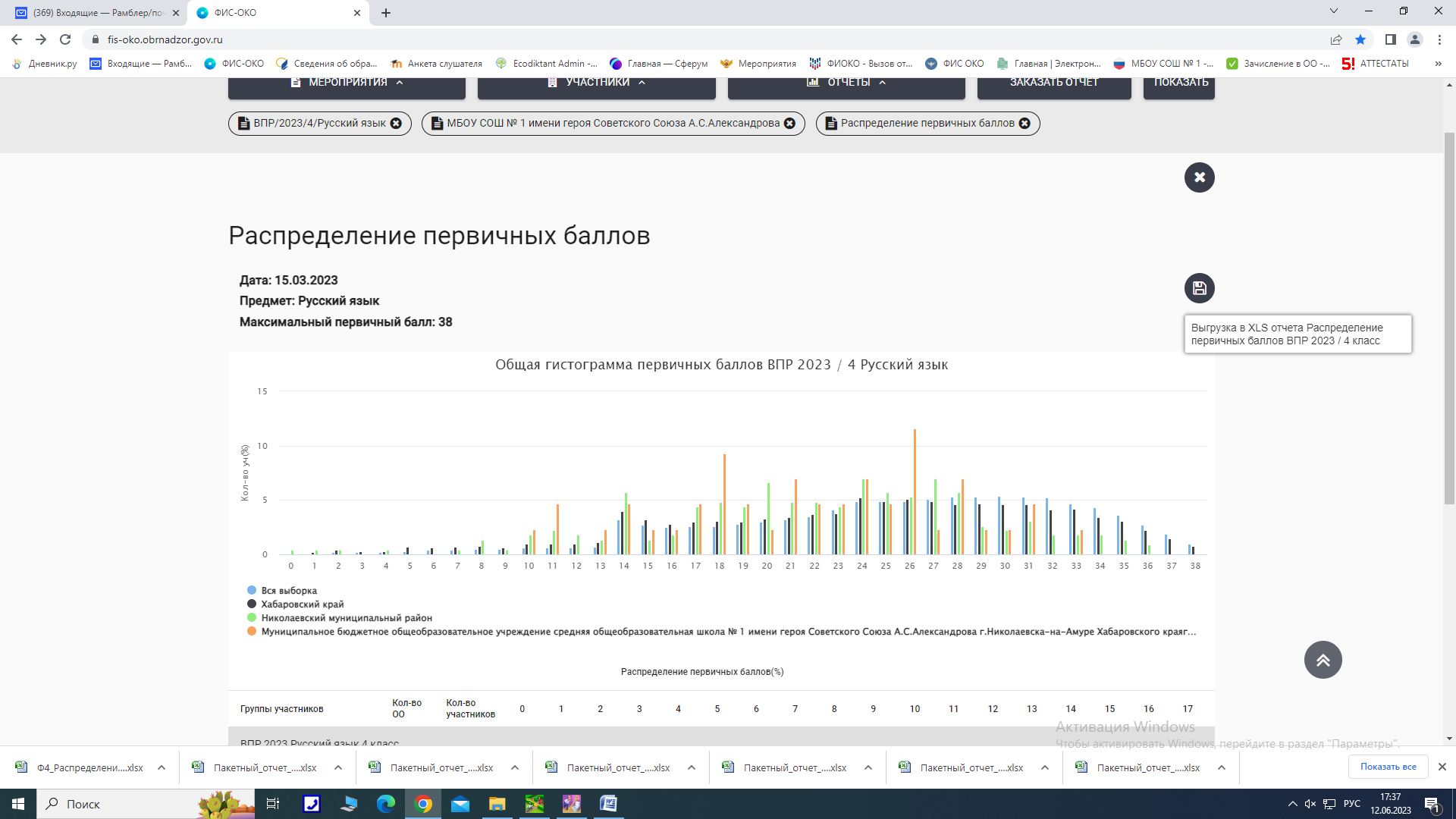 Рис. 51. Распределение первичных баллов по русскому языку 4 класс.На рис. 51 видно, что имеющееся распределение баллов, отличное от нормального, т.е. наблюдается смещение распределения баллов вправо и «резкие всплески» на отдельных показателях.Следует отметить следующее:1. Диаграмма распределения не имеет нормальный вид, наблюдается явное «скачкообразное» размещение первичных баллов, что может говорить о завышении отметок или о  признаках необъективности результатов;2. На 18 баллах имеется «пик» – скачек доли учащихся, набравших данный балл, в сравнении с долей учащихся, набравший на 1 балл меньше, кроме того, доля учащихся, набравших 5 баллов в данной образовательной организации превышает аналогичный показатель по муниципалитету и краю, что также может являться признаком необъективности результатов; следует отметить, что в соответствии с рекомендациями по переводу первичных баллов в отметки, 15 баллов – нижняя граница отметки «3»;3. Имеющиеся «пики» в районе 24, 21 и 26 баллов могут свидетельствовать как о том, что дети не освоили какие-то темы, которые были включены в работу, так и о том, что им не хватило времени на выполнение всех заданий работы. Потому необходимо провести дополнительный содержательный анализ полученных результатов. На рис. 52 представлена гистограмма, на которой отражено распределение первичных баллов и шкала перевода первичного балла в отметку по русскому языку в 5 классе.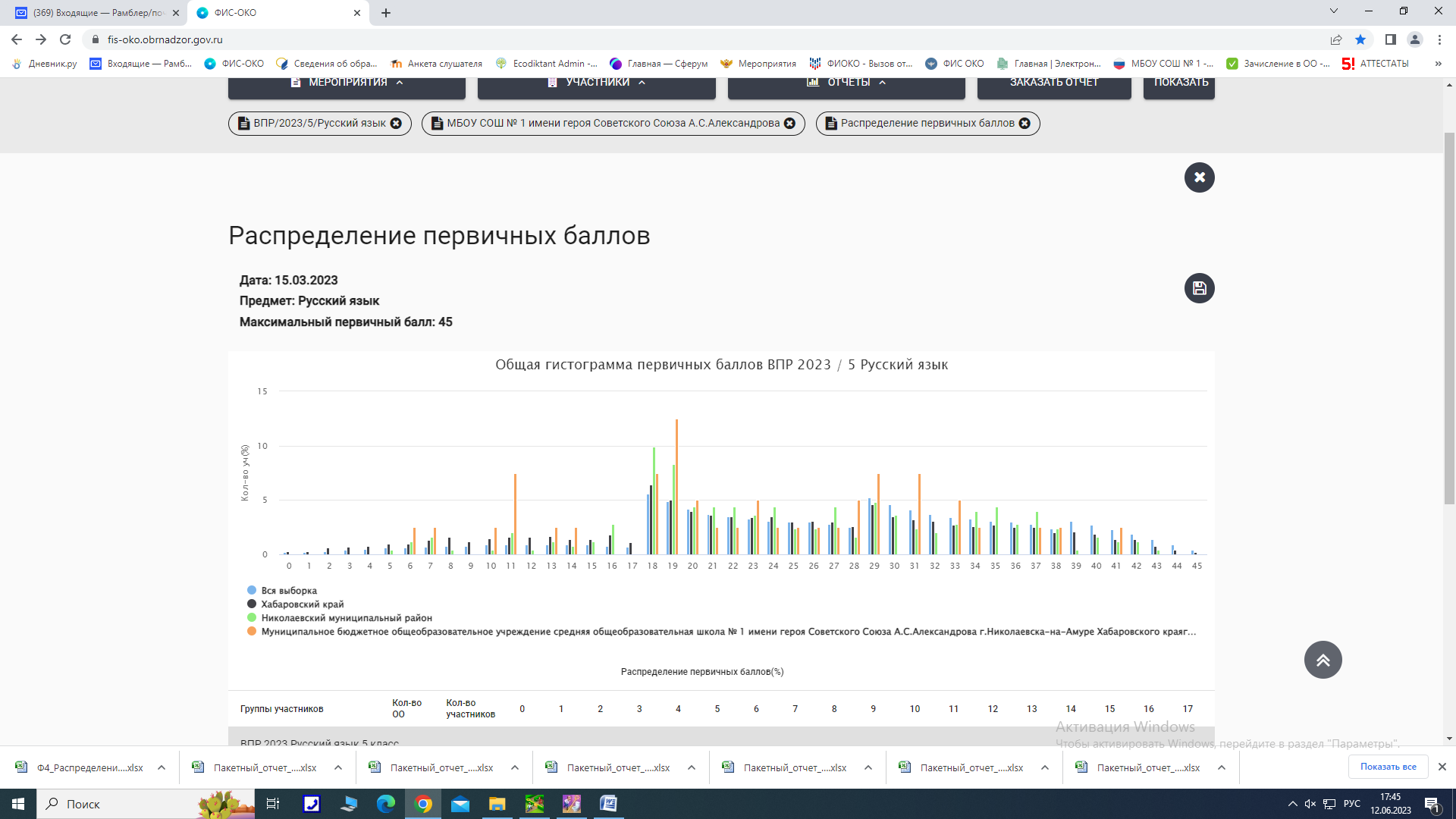 Рис. 52. Распределение первичных баллов по русскому языку 5 класс.На рис. 52 видно, что имеющееся распределение баллов, отличное от нормального, т.е. наблюдается смещение распределения баллов вправо и «резкие всплески» на отдельных показателях, причем еще не дошедших до минимального балла.Следует отметить следующее:1. Диаграмма распределения не имеет нормальный вид, наблюдается явное «смещение» первичных баллов, что может говорить о признаках необъективности результатов;2. Отмечаются «пики» на баллах от 18 до 33 – скачек доли учащихся, набравших данный балл, в сравнении с долей учащихся, набравший баллы от наименьшего показателя, кроме того, доля учащихся, набравших 5 баллов в данной образовательной организации превышает аналогичный показатель по муниципалитету и краю, что также может являться признаком необъективности результатов; следует отметить, что в соответствии с рекомендациями по переводу первичных баллов в отметки;3. Имеются «пики» в районе 11, 18 и 19 баллов могут свидетельствовать как о том, что дети не освоили какие-то темы, которые были включены в работу, так и о том, что им не хватило времени на выполнение всех заданий работы. Потому необходимо провести дополнительный содержательный анализ полученных результатов. На рис. 53 представлена гистограмма, на которой отражено распределение первичных баллов и шкала перевода первичного балла в отметку по русскому языку в 6 классе.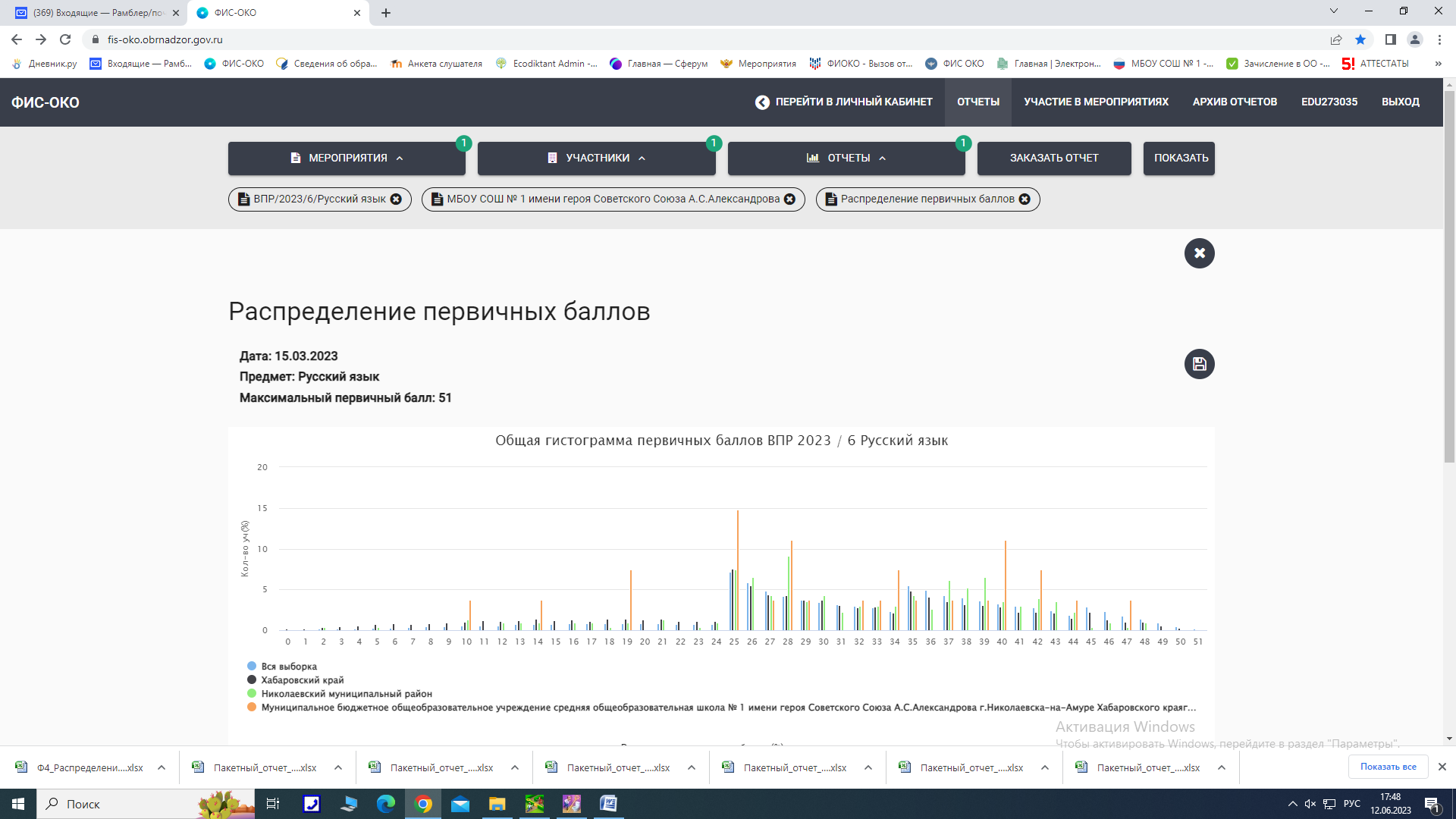 Рис. 53. Распределение первичных баллов по русскому языку 6 класс.На рис. 53 видно, что имеющееся распределение баллов, отличное от нормального, т.е. наблюдается смещение распределения баллов вправо и «резкие всплески» на отдельных показателях, причем еще не дошедших до минимального балла.Следует отметить следующее:1. Диаграмма распределения не имеет нормальный вид, наблюдается явное «смещение» первичных баллов, что может говорить о признаках необъективности результатов;2. Отмечаются «пики» на баллах от 42 до 33 – скачек доли учащихся, набравших данный балл, в сравнении с долей учащихся, набравший баллы от наименьшего показателя, кроме того, доля учащихся, набравших 5 баллов в данной образовательной организации превышает аналогичный показатель по муниципалитету и краю, что также может являться признаком необъективности результатов; следует отметить, что в соответствии с рекомендациями по переводу первичных баллов в отметки;3. Имеются «пики» в районе 25, 28 и 40 баллов могут свидетельствовать как о том, что дети не освоили какие-то темы, которые были включены в работу, так и о том, что им не хватило времени на выполнение всех заданий работы. Потому необходимо провести дополнительный содержательный анализ полученных результатов. На рис. 54 представлена гистограмма, на которой отражено распределение первичных баллов и шкала перевода первичного балла в отметку по русскому языку в 7 классе.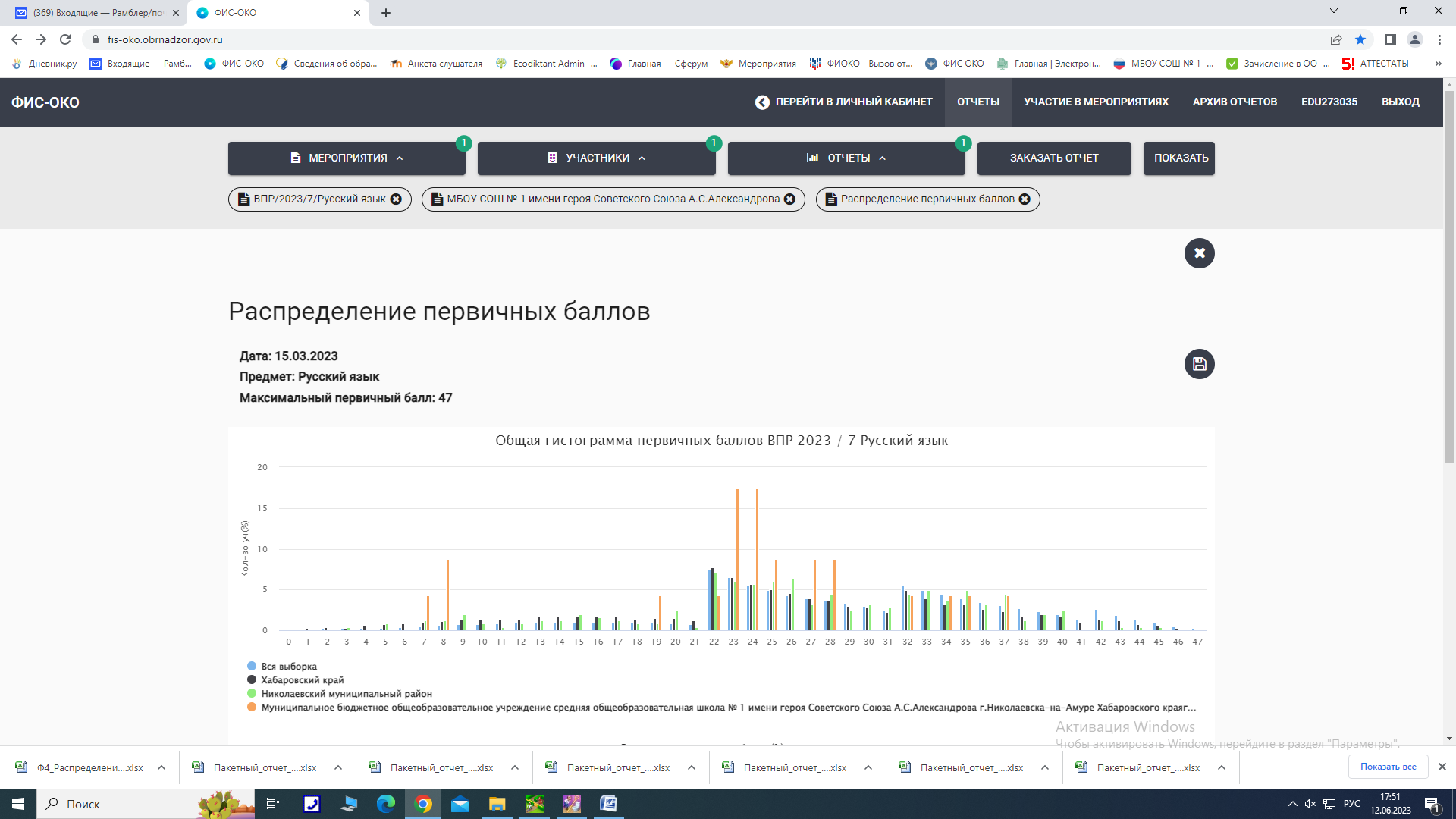 Рис. 54. Распределение первичных баллов по русскому языку 7 класс.На рис. 54 видно, что имеющееся распределение баллов, отличное от нормального, т.е. наблюдается смещение распределения баллов вправо и «резкие всплески» на отдельных показателях, причем еще не дошедших до минимального балла.Следует отметить следующее:1. Диаграмма распределения не имеет нормальный вид, наблюдается явное «смещение» первичных баллов, что может говорить о признаках необъективности результатов;2. Отмечаются «пики» на баллах от 23 до 28 – скачек доли учащихся, набравших данный балл, в сравнении с долей учащихся, набравший баллы от наименьшего показателя, кроме того, доля учащихся, набравших 5 баллов в данной образовательной организации превышает аналогичный показатель по муниципалитету и краю, что также может являться признаком необъективности результатов; следует отметить, что в соответствии с рекомендациями по переводу первичных баллов в отметки;3. Имеются «пики» в районе 23, 24, 25, 27 и 28  баллов могут свидетельствовать как о том, что дети не освоили какие-то темы, которые были включены в работу, так и о том, что им не хватило времени на выполнение всех заданий работы. Потому необходимо провести дополнительный содержательный анализ полученных результатов. На рис. 55 представлена гистограмма, на которой отражено распределение первичных баллов и шкала перевода первичного балла в отметку по русскому языку в 8 классе.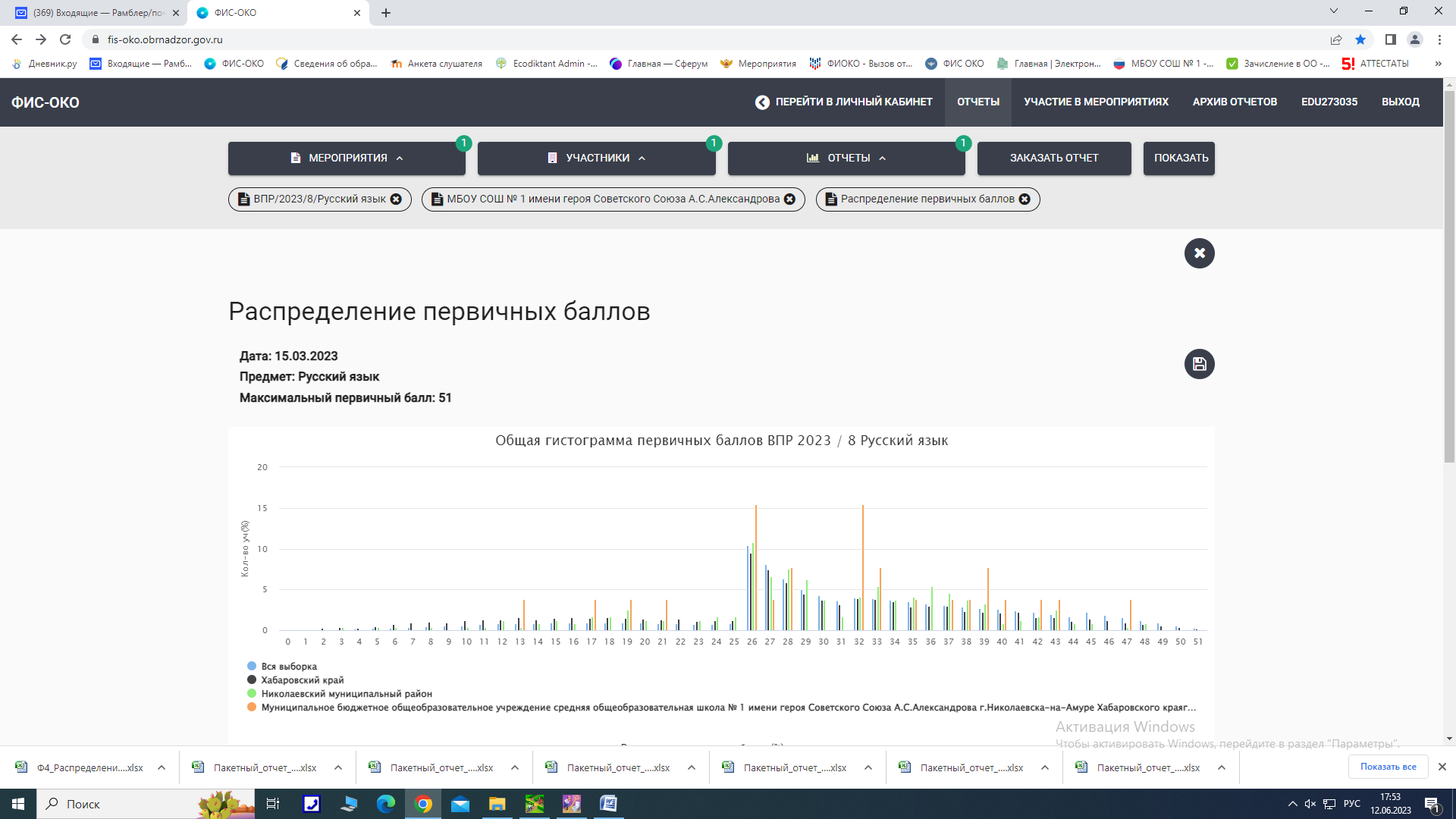 Рис. 55. Распределение первичных баллов по русскому языку 8 класс.На рис. 55 видно, что имеющееся распределение баллов, отличное от нормального, т.е. наблюдается смещение распределения баллов вправо и «резкие всплески» на отдельных показателях, причем еще не дошедших до минимального балла.Следует отметить следующее:1. Диаграмма распределения не имеет нормальный вид, наблюдается явное «смещение» первичных баллов, что может говорить о признаках необъективности результатов;2. Отмечаются «пики» на баллах от 26 до 39 – скачек доли учащихся, набравших данный балл, в сравнении с долей учащихся, набравший баллы от наименьшего показателя, кроме того, доля учащихся, набравших 5 баллов в данной образовательной организации превышает аналогичный показатель по муниципалитету и краю, что также может являться признаком необъективности результатов; следует отметить, что в соответствии с рекомендациями по переводу первичных баллов в отметки;3. Имеются «пики» в районе 26, 32 и 39 баллов могут свидетельствовать как о том, что дети не освоили какие-то темы, которые были включены в работу, так и о том, что им не хватило времени на выполнение всех заданий работы. Потому необходимо провести дополнительный содержательный анализ полученных результатов. В выводе по данному предмету можно сказать следующее:Не соответствует вид гистограммы по русскому языку нормальному распределению первичных баллов;фиксируются «пики» на границе перехода баллов от одной отметки в другую, а так же заниженные результаты;возможные причины отклонения от нормального распределения первичных баллов по русскому языку не совсем отработанные некоторые темы, попустительское отношение учителей к изучению конкретных тем. Будут приняты следующие меры:на уровне администрации контроль за выполнением западающих тем;разбор заданий на ШМО;принятие мер по устранению данных ошибок.На рис. 56 представлена гистограмма, на которой отражено распределение первичных баллов и шкала перевода первичного балла в отметку по математике в 4 классе.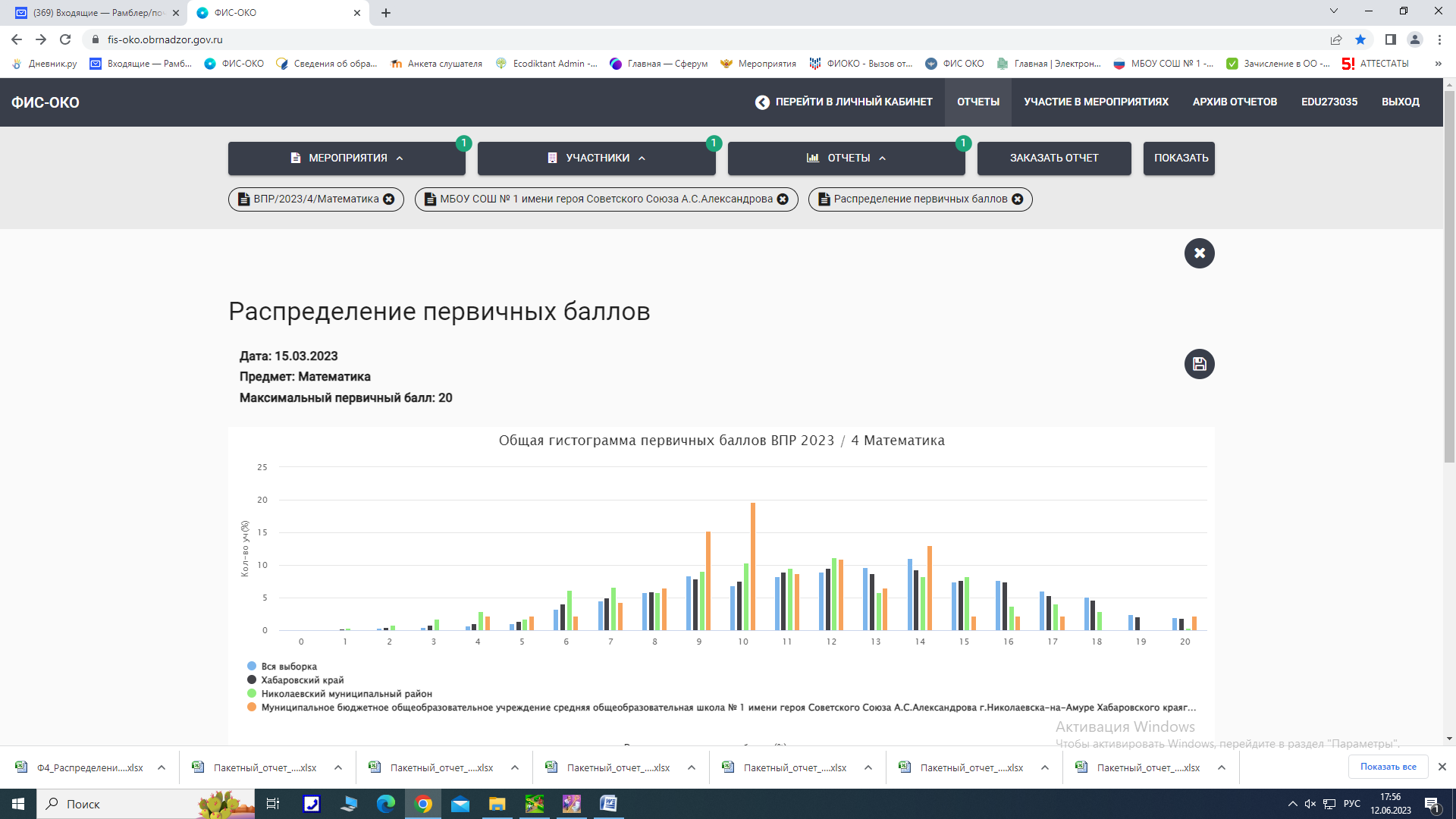 Рис. 56. Распределение первичных баллов по математике 4.На рис. 56 видно, что имеющееся распределение баллов, отличное от нормального, т.е. наблюдается смещение распределения баллов вправо и «резкие всплески» на отдельных показателях.Следует отметить следующее:1. Диаграмма распределения не имеет нормальный вид, наблюдается явное «скачкообразное» размещение первичных баллов, что может говорить о завышении отметок или о  признаках необъективности результатов;2. На 10 баллах имеется «пик» – скачек доли учащихся, набравших данный балл, в сравнении с долей учащихся, набравший на 1 балл меньше, кроме того, доля учащихся, набравших 5 баллов в данной образовательной организации превышает аналогичный показатель по муниципалитету и краю, что также может являться признаком необъективности результатов; следует отметить, что в соответствии с рекомендациями по переводу первичных баллов в отметки;3. Имеющиеся «пики» в районе 9 и 14 баллов могут свидетельствовать как о том, что дети не освоили какие-то темы, которые были включены в работу, так и о том, что им не хватило времени на выполнение всех заданий работы. Потому необходимо провести дополнительный содержательный анализ полученных результатов. На рис. 57 в качестве представлена гистограмма, на которой отражено распределение первичных баллов и шкала перевода первичного балла в отметку по математике в 5 классе.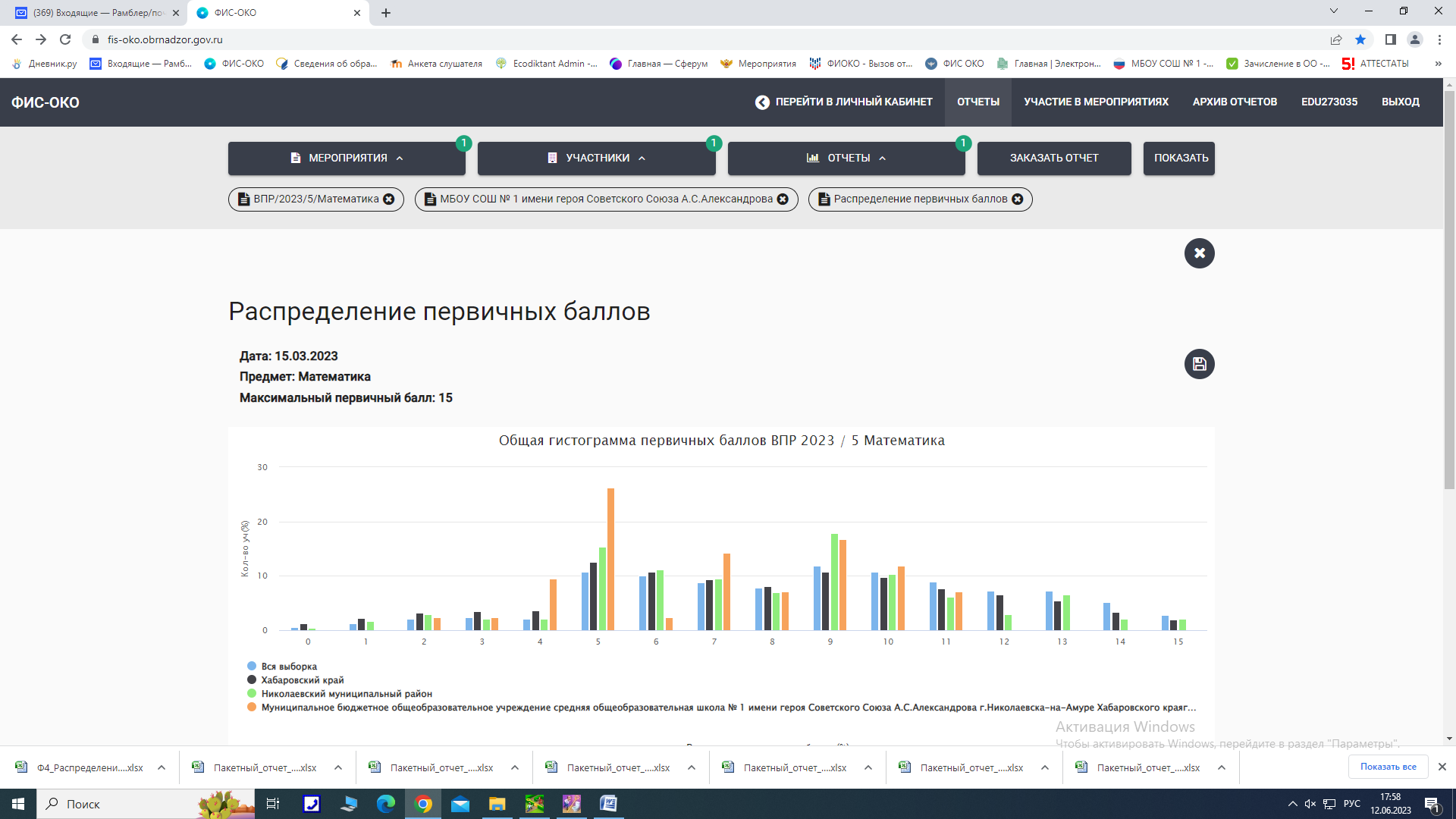 Рис. 57. Распределение первичных баллов по математике в 5 классе.На рис. 57 видно, что имеющееся распределение баллов, отличное от нормального, т.е. наблюдается смещение распределения баллов влево и «резкие всплески» на отдельных показателях, причем еще не дошедших до минимального балла.Следует отметить следующее:1. Диаграмма распределения не имеет нормальный вид, наблюдается явное «смещение» первичных баллов, что может говорить о признаках необъективности результатов;2. Отмечаются «пики» на баллах 5 и 9 – скачек доли учащихся, набравших данный балл, в сравнении с долей учащихся, набравший баллы от наименьшего показателя, кроме того, доля учащихся, набравших 5 баллов в данной образовательной организации превышает аналогичный показатель по муниципалитету и краю, что также может являться признаком необъективности результатов; следует отметить, что в соответствии с рекомендациями по переводу первичных баллов в отметки, 7 баллов – нижняя граница отметки «3»;3. Имеются «пики» в районе 5, 7, 9 и 10 баллов могут свидетельствовать как о том, что дети не освоили какие-то темы, которые были включены в работу, так и о том, что им не хватило времени на выполнение всех заданий работы. Потому необходимо провести дополнительный содержательный анализ полученных результатов. На рис. 58 в качестве представлена гистограмма, на которой отражено распределение первичных баллов и шкала перевода первичного балла в отметку по математике в 6 классе.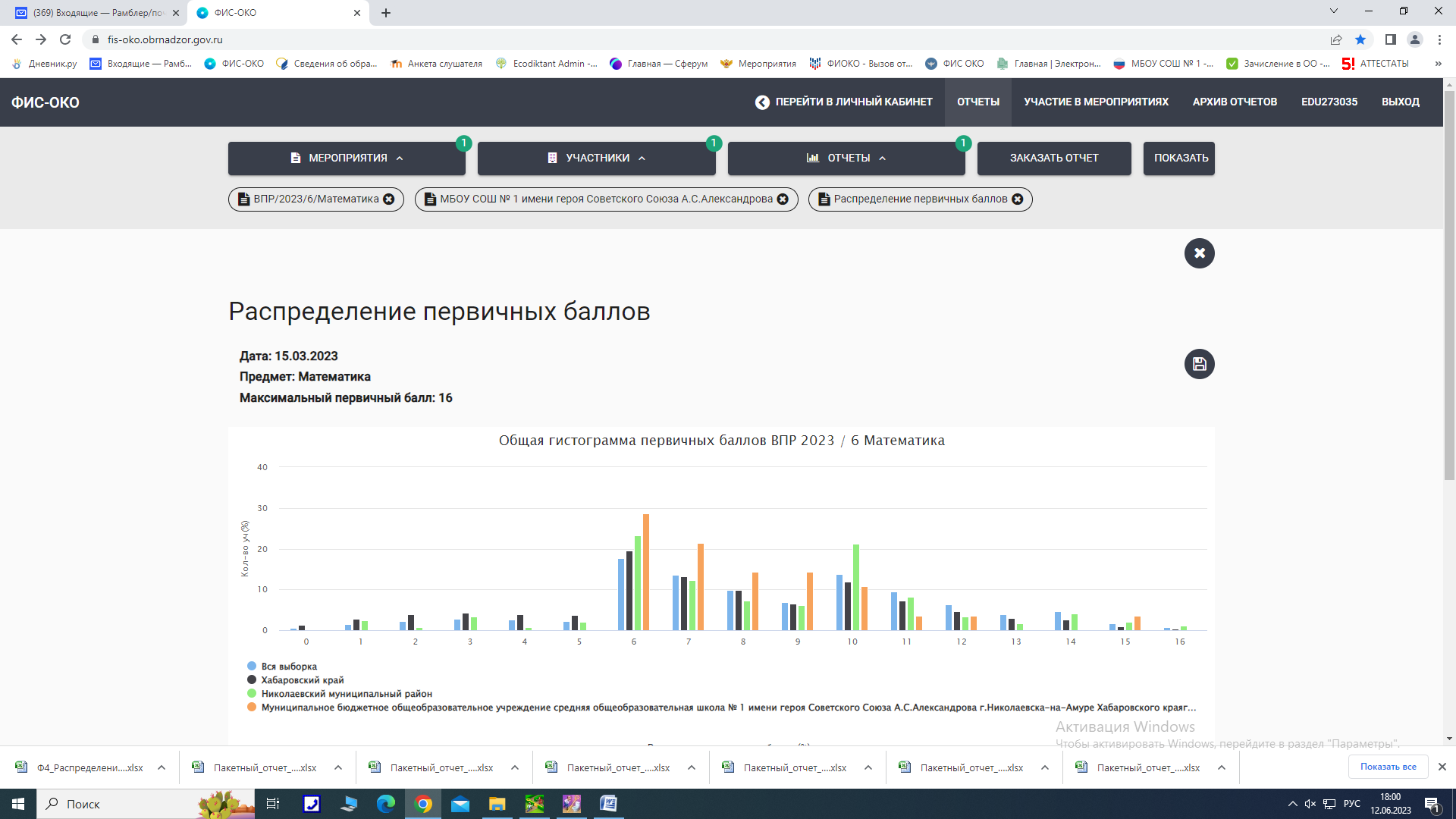 Рис. 58. Распределение первичных баллов по математике в 6 классе.На рис. 58 видно, что имеющееся распределение баллов, отличное от нормального, т.е. наблюдается смещение распределения баллов влево и «резкие всплески» на отдельных показателях, причем еще не дошедших до минимального балла.Следует отметить следующее:1. Диаграмма распределения не имеет нормальный вид, наблюдается явное «смещение» первичных баллов, что может говорить о признаках необъективности результатов;2. Отмечаются «пики» на баллах 6 и 7 – скачек доли учащихся, набравших данный балл, в сравнении с долей учащихся, набравший баллы от наименьшего показателя, кроме того, доля учащихся, набравших 5 баллов в данной образовательной организации превышает аналогичный показатель по муниципалитету и краю, что также может являться признаком необъективности результатов; следует отметить, что в соответствии с рекомендациями по переводу первичных баллов в отметки, 7 баллов – нижняя граница отметки «3»;3. Имеются «пики» в районе 6, 7, 8 и 9 баллов могут свидетельствовать как о том, что дети не освоили какие-то темы, которые были включены в работу, так и о том, что им не хватило времени на выполнение всех заданий работы. Потому необходимо провести дополнительный содержательный анализ полученных результатов. На рис. 59 в качестве представлена гистограмма, на которой отражено распределение первичных баллов и шкала перевода первичного балла в отметку по математике в 7 классе.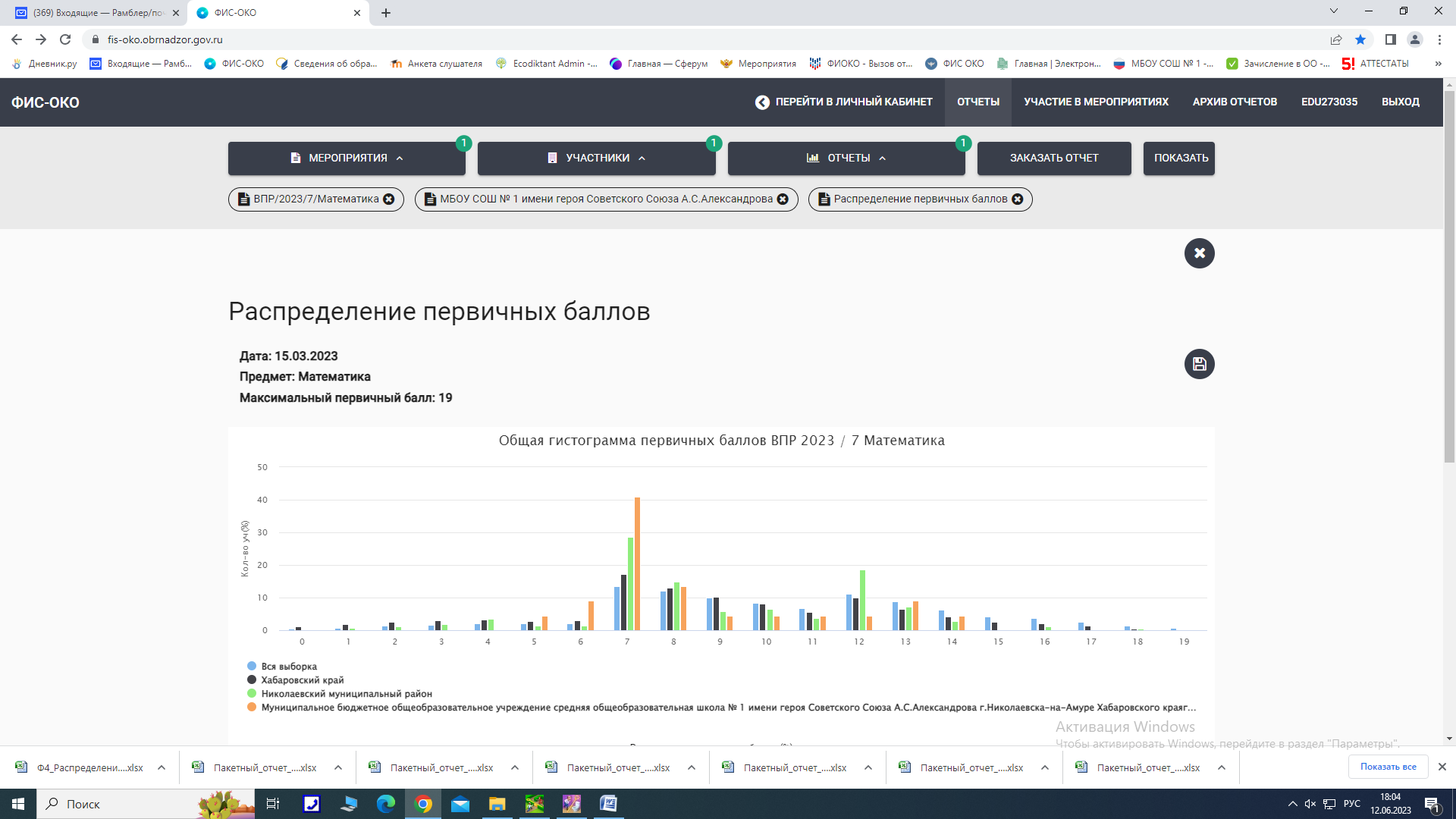 Рис. 59. Распределение первичных баллов по математике в 7 классе.На рис. 59 видно, что имеющееся распределение баллов, отличное от нормального, т.е. наблюдается смещение распределения баллов влево и «резкие всплески» на отдельных показателях, причем еще не дошедших до минимального балла.Следует отметить следующее:1. Диаграмма распределения не имеет нормальный вид, наблюдается явное «смещение» первичных баллов, что может говорить о признаках необъективности результатов;2. Отмечаются «пики» на баллах 7 – скачек доли учащихся, набравших данный балл, в сравнении с долей учащихся, набравший баллы от наименьшего показателя, кроме того, доля учащихся, набравших 5 баллов в данной образовательной организации превышает аналогичный показатель по муниципалитету и краю, что также может являться признаком необъективности результатов; следует отметить, что в соответствии с рекомендациями по переводу первичных баллов в отметки, 7 баллов – нижняя граница отметки «3»;3. Имеются «пики» в районе 6, 7 и 8 баллов могут свидетельствовать как о том, что дети не освоили какие-то темы, которые были включены в работу, так и о том, что им не хватило времени на выполнение всех заданий работы. Потому необходимо провести дополнительный содержательный анализ полученных результатов. На рис. 60 в качестве представлена гистограмма, на которой отражено распределение первичных баллов и шкала перевода первичного балла в отметку по математике в 8 классе.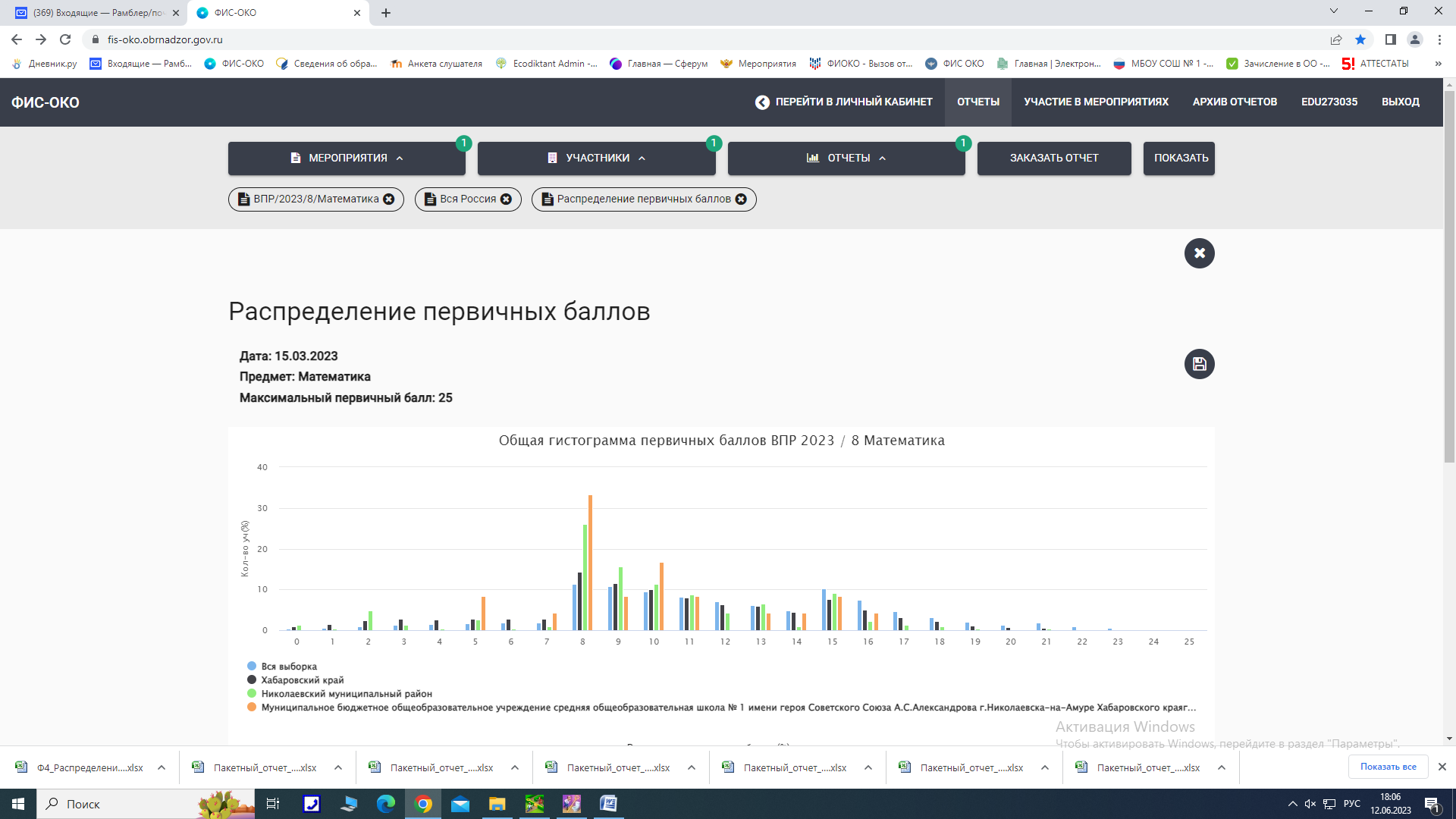 Рис. 60. Распределение первичных баллов по математике в 8 классе.На рис. 60 видно, что имеющееся распределение баллов, отличное от нормального, т.е. наблюдается смещение распределения баллов влево и «резкие всплески» на отдельных показателях, причем еще не дошедших до минимального балла.Следует отметить следующее:1. Диаграмма распределения не имеет нормальный вид, наблюдается явное «смещение» первичных баллов, что может говорить о признаках необъективности результатов;2. Отмечаются «пики» на баллах 8 и 10 – скачек доли учащихся, набравших данный балл, в сравнении с долей учащихся, набравший баллы от наименьшего показателя, кроме того, доля учащихся, набравших 5 баллов в данной образовательной организации превышает аналогичный показатель по муниципалитету и краю, что также может являться признаком необъективности результатов; следует отметить, что в соответствии с рекомендациями по переводу первичных баллов в отметки, 7 баллов – нижняя граница отметки «3»;3. Имеются «пики» в районе 8, 9 и 10 баллов могут свидетельствовать как о том, что дети не освоили какие-то темы, которые были включены в работу, так и о том, что им не хватило времени на выполнение всех заданий работы. Потому необходимо провести дополнительный содержательный анализ полученных результатов. В выводе по данному  предмету можно сказать следующее:Не соответствует вид гистограммы по математике нормальному распределению первичных баллов;фиксируются «пики» на границе перехода баллов от одной отметки в другую, а так же заниженные результаты;возможные причины отклонения от нормального распределения первичных баллов по математике, не совсем отработанные некоторые темы, попустительское отношение учителей к изучению конкретных тем. Будут приняты следующие меры:на уровне администрации контроль за выполнением западающих тем;разбор заданий на ШМО;принятие мер по устранению данных ошибок.На рис. 61 в качестве представлена гистограмма, на которой отражено распределение первичных баллов и шкала перевода первичного балла в отметку по биологии в 5 классе.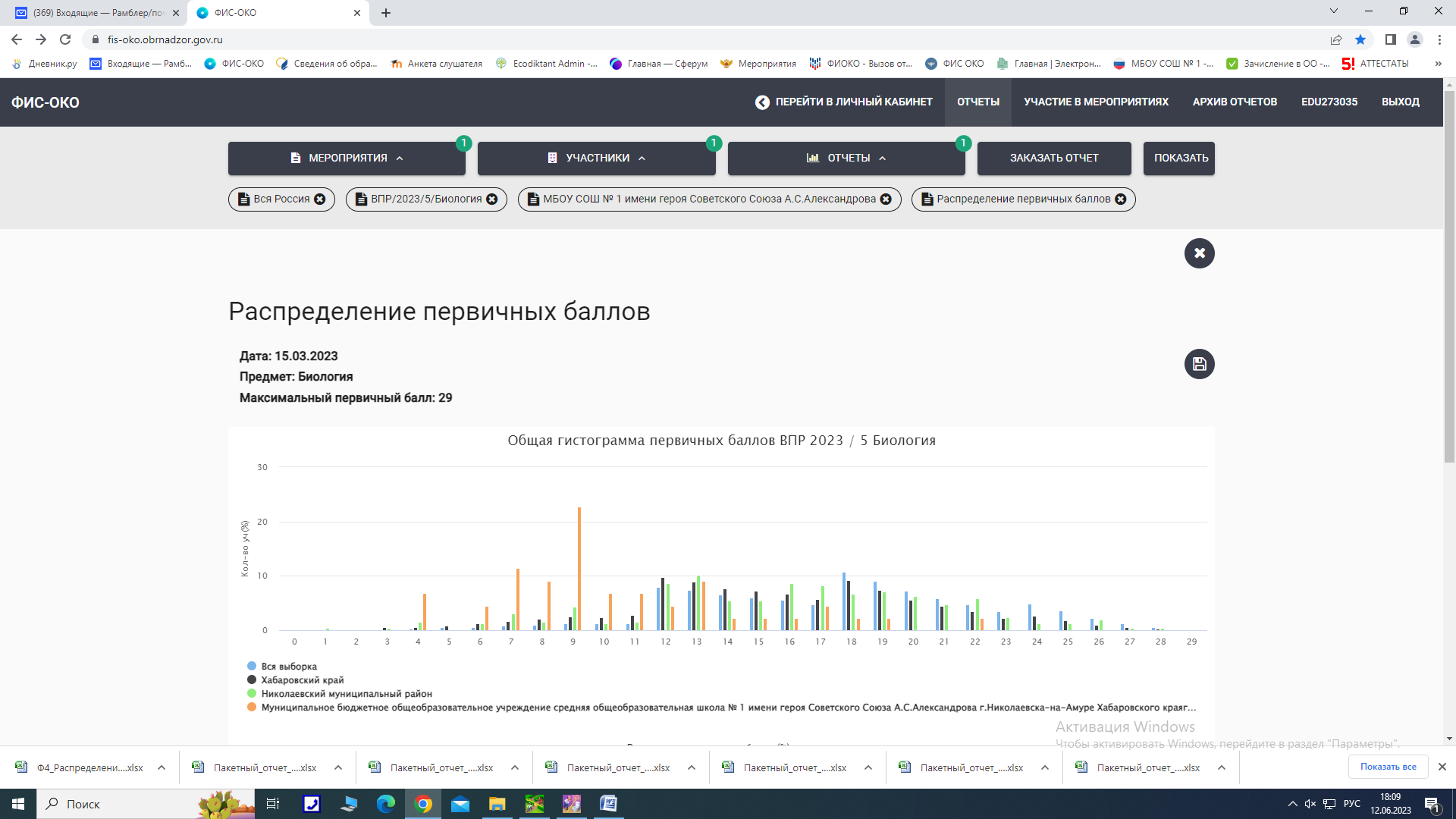 Рис. 61. Распределение первичных баллов по биологии в 5 классе.На рис. 61 видно, что имеющееся распределение баллов, отличное от нормального, т.е. наблюдается смещение распределения баллов влево и «резкие всплески» на отдельных показателях, причем еще не дошедших до минимального балла.Следует отметить следующее:1. Диаграмма распределения не имеет нормальный вид, наблюдается явное «смещение» первичных баллов, что может говорить о признаках необъективности результатов;2. Отмечаются «пики» на баллах 9 и 7 – скачек доли учащихся, набравших данный балл, в сравнении с долей учащихся, набравший баллы от наименьшего показателя, кроме того, доля учащихся, набравших 5 баллов в данной образовательной организации превышает аналогичный показатель по муниципалитету и краю, что также может являться признаком необъективности результатов; следует отметить, что в соответствии с рекомендациями по переводу первичных баллов в отметки, 7 баллов – нижняя граница отметки «3»;3. Имеются «пики» в районе 8, 9 и 7 баллов могут свидетельствовать как о том, что дети не освоили какие-то темы, которые были включены в работу, так и о том, что им не хватило времени на выполнение всех заданий работы. Потому необходимо провести дополнительный содержательный анализ полученных результатов. На рис. 62 в качестве представлена гистограмма, на которой отражено распределение первичных баллов и шкала перевода первичного балла в отметку по биологии в 11 классе.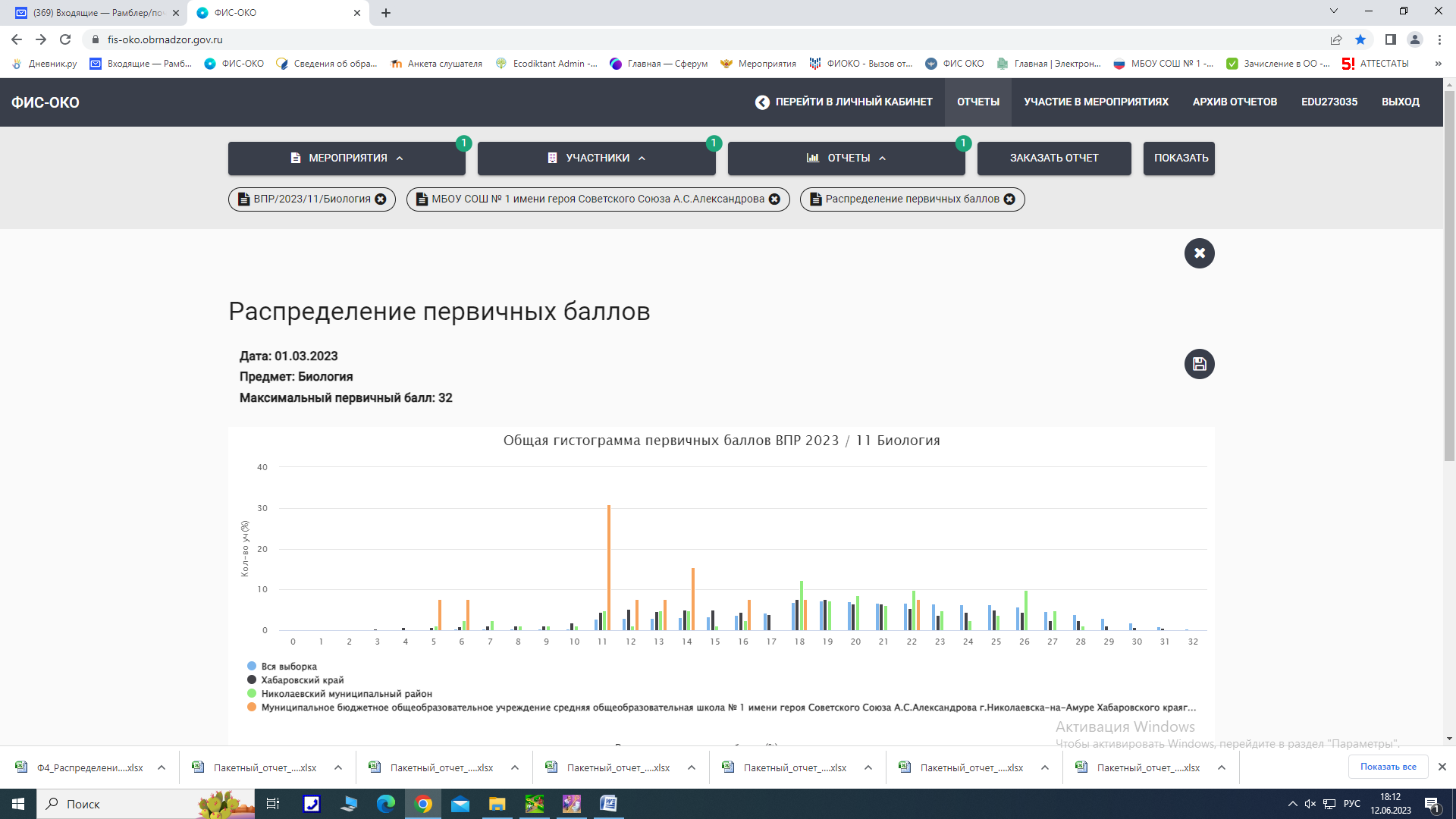 Рис. 62. Распределение первичных баллов по биологии в 11 классе.На рис. 62 видно, что имеющееся распределение баллов, отличное от нормального, т.е. наблюдается смещение распределения баллов влево и «резкие всплески» на отдельных показателях, причем еще не дошедших до минимального балла.Следует отметить следующее:1. Диаграмма распределения не имеет нормальный вид, наблюдается явное «смещение» первичных баллов, что может говорить о признаках необъективности результатов;2. Отмечаются «пики» на баллах 11 и 14 – скачек доли учащихся, набравших данный балл, в сравнении с долей учащихся, набравший баллы от наименьшего показателя, кроме того, доля учащихся, набравших 5 баллов в данной образовательной организации превышает аналогичный показатель по муниципалитету и краю, что также может являться признаком необъективности результатов; следует отметить, что в соответствии с рекомендациями по переводу первичных баллов в отметки, 7 баллов – нижняя граница отметки «3»;3. Имеются «пики» в районе 11, 14, 5, 6, 12, 16 и 18 баллов могут свидетельствовать как о том, что дети не освоили какие-то темы, которые были включены в работу, так и о том, что им не хватило времени на выполнение всех заданий работы. Потому необходимо провести дополнительный содержательный анализ полученных результатов. В выводе по данному  предмету можно сказать следующее:Не соответствует вид гистограммы по биологии нормальному распределению первичных баллов;фиксируются «пики» на границе перехода баллов от одной отметки в другую, а так же заниженные результаты;возможные причины отклонения от нормального распределения первичных баллов по биологии, не совсем отработанные некоторые темы, попустительское отношение учителей к изучению конкретных тем. Будут приняты следующие меры:на уровне администрации контроль за выполнением западающих тем;разбор заданий на ШМО;принятие мер по устранению данных ошибок.На рис. 63 в качестве представлена гистограмма, на которой отражено распределение первичных баллов и шкала перевода первичного балла в отметку по истории в 5 классе.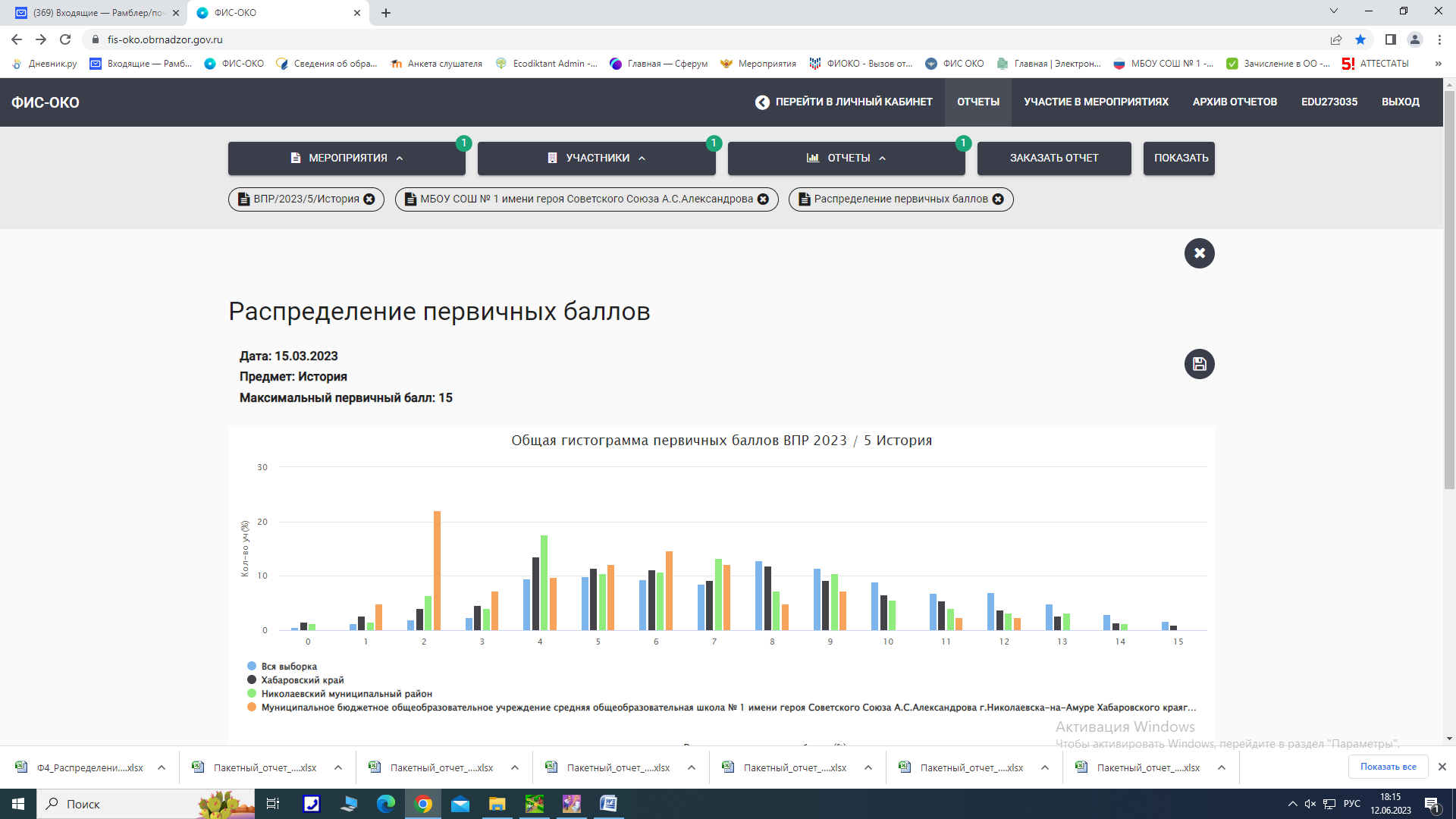 Рис. 63. Распределение первичных баллов по истории в 5 классе.На рис. 63 видно, что имеющееся распределение баллов, отличное от нормального, т.е. наблюдается смещение распределения баллов влево и «резкие всплески» на отдельных показателях, причем еще не дошедших до минимального балла.Следует отметить следующее:1. Диаграмма распределения не имеет нормальный вид, наблюдается явное «смещение» первичных баллов, что может говорить о признаках необъективности результатов;2. Отмечаются «пики» на баллах 2 и 6 – скачек доли учащихся, набравших данный балл, в сравнении с долей учащихся, набравший баллы от наименьшего показателя, кроме того, доля учащихся, набравших 5 баллов в данной образовательной организации превышает аналогичный показатель по муниципалитету и краю, что также может являться признаком необъективности результатов; следует отметить, что в соответствии с рекомендациями по переводу первичных баллов в отметки, 7 баллов – нижняя граница отметки «3»;3. Имеются «пики» в районе 2, 6, 7 и 5 баллов могут свидетельствовать как о том, что дети не освоили какие-то темы, которые были включены в работу, так и о том, что им не хватило времени на выполнение всех заданий работы. Потому необходимо провести дополнительный содержательный анализ полученных результатов. На рис. 64 в качестве представлена гистограмма, на которой отражено распределение первичных баллов и шкала перевода первичного балла в отметку по истории в 7 классе.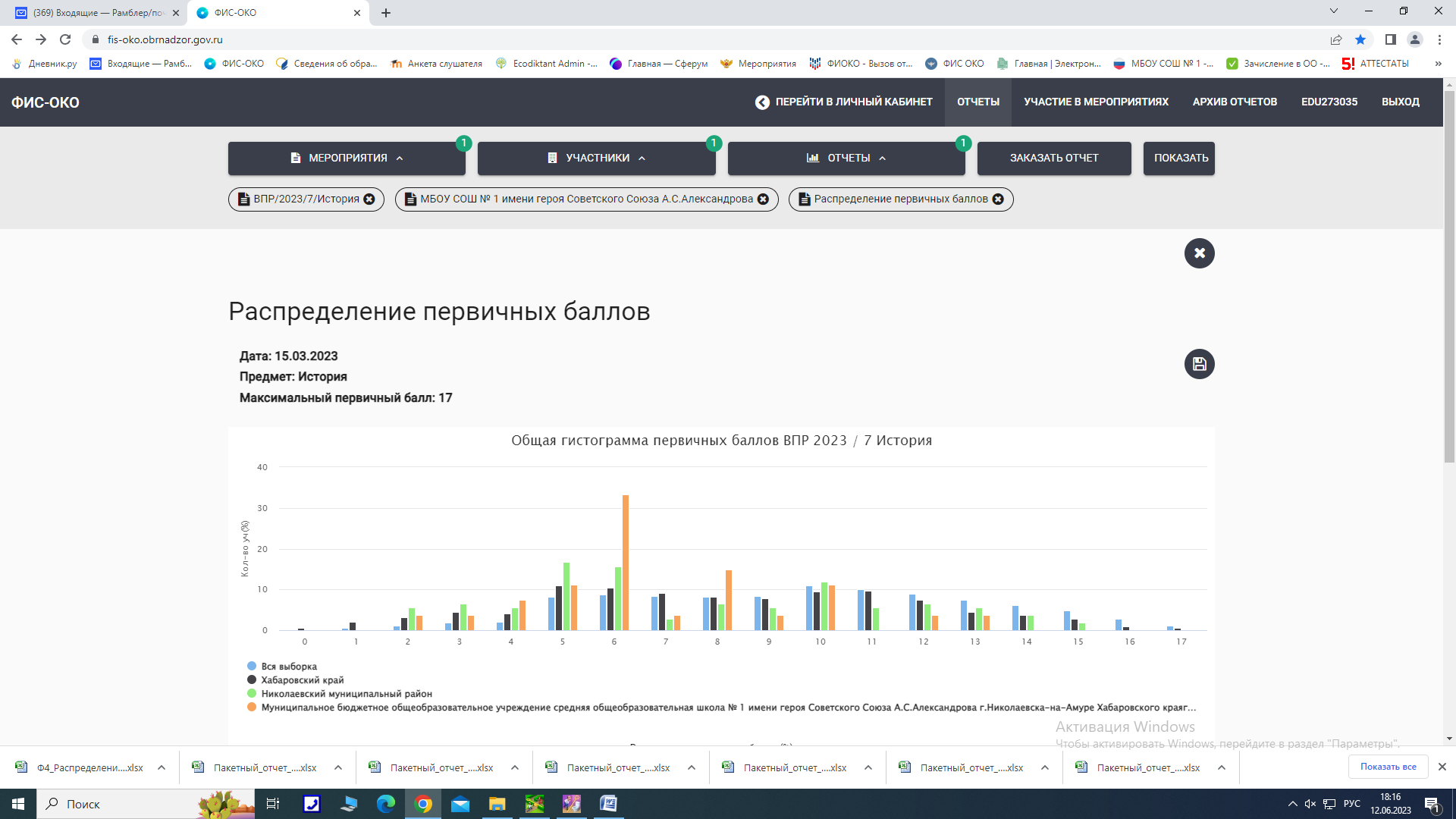 Рис. 64. Распределение первичных баллов по истории в 7 классе.На рис. 64 видно, что имеющееся распределение баллов, отличное от нормального, т.е. наблюдается смещение распределения баллов влево и «резкие всплески» на отдельных показателях, причем еще не дошедших до минимального балла.Следует отметить следующее:1. Диаграмма распределения не имеет нормальный вид, наблюдается явное «смещение» первичных баллов, что может говорить о признаках необъективности результатов;2. Отмечаются «пики» на баллах 6 и 8 – скачек доли учащихся, набравших данный балл, в сравнении с долей учащихся, набравший баллы от наименьшего показателя, кроме того, доля учащихся, набравших 5 баллов в данной образовательной организации превышает аналогичный показатель по муниципалитету и краю, что также может являться признаком необъективности результатов; следует отметить, что в соответствии с рекомендациями по переводу первичных баллов в отметки, 7 баллов – нижняя граница отметки «3»;3. Имеются «пики» в районе 6, 8, 10 и 5 баллов могут свидетельствовать как о том, что дети не освоили какие-то темы, которые были включены в работу, так и о том, что им не хватило времени на выполнение всех заданий работы. Потому необходимо провести дополнительный содержательный анализ полученных результатов. На рис. 65 в качестве представлена гистограмма, на которой отражено распределение первичных баллов и шкала перевода первичного балла в отметку по истории в 11 классе.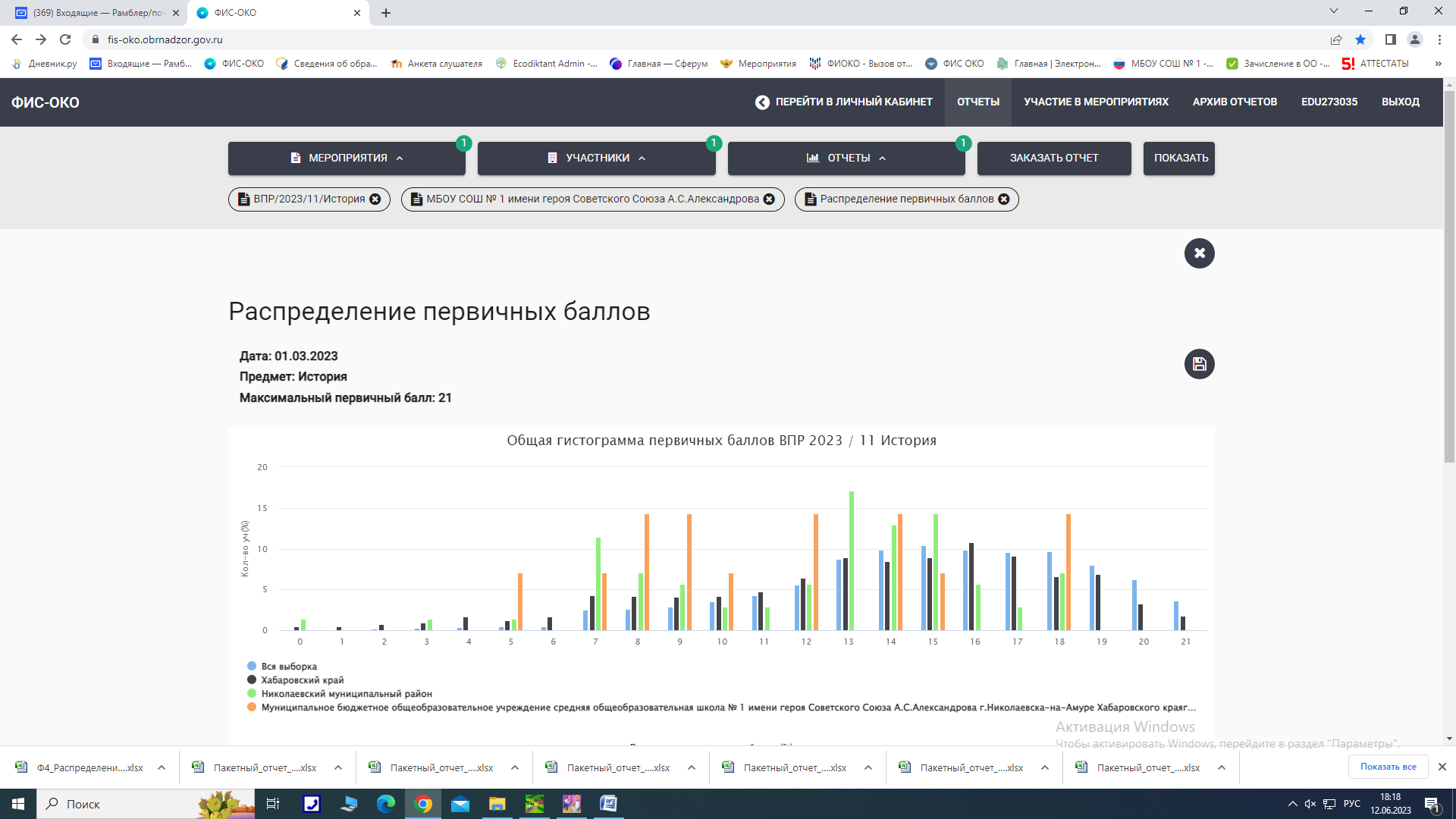 Рис. 65. Распределение первичных баллов по истории в 11 классе.На рис. 65 видно, что имеющееся распределение баллов, отличное от нормального, т.е. наблюдается смещение распределения баллов влево и «резкие всплески» на отдельных показателях, причем еще не дошедших до минимального балла.Следует отметить следующее:1. Диаграмма распределения не имеет нормальный вид, наблюдается явное «смещение» первичных баллов, что может говорить о признаках необъективности результатов;2. Отмечаются «пики» на баллах 8, 9, 12, 14 и 18 – скачек доли учащихся, набравших данный балл, в сравнении с долей учащихся, набравший баллы от наименьшего показателя, кроме того, доля учащихся, набравших 5 баллов в данной образовательной организации превышает аналогичный показатель по муниципалитету и краю, что также может являться признаком необъективности результатов; следует отметить, что в соответствии с рекомендациями по переводу первичных баллов в отметки, 7 баллов – нижняя граница отметки «3»;3. Имеются «пики» в районе 8, 9, 12, 14 и 18 баллов могут свидетельствовать как о том, что дети не освоили какие-то темы, которые были включены в работу, так и о том, что им не хватило времени на выполнение всех заданий работы. Потому необходимо провести дополнительный содержательный анализ полученных результатов. В выводе по данному  предмету можно сказать следующее:Не соответствует вид гистограммы по истории нормальному распределению первичных баллов;фиксируются «пики» на границе перехода баллов от одной отметки в другую, а так же заниженные результаты;возможные причины отклонения от нормального распределения первичных баллов по истории, не совсем отработанные некоторые темы, попустительское отношение учителей к изучению конкретных тем. Будут приняты следующие меры:на уровне администрации контроль за выполнением западающих тем;разбор заданий на ШМО;принятие мер по устранению данных ошибок.На рис. 66 в качестве представлена гистограмма, на которой отражено распределение первичных баллов и шкала перевода первичного балла в отметку по физике в 7 классе.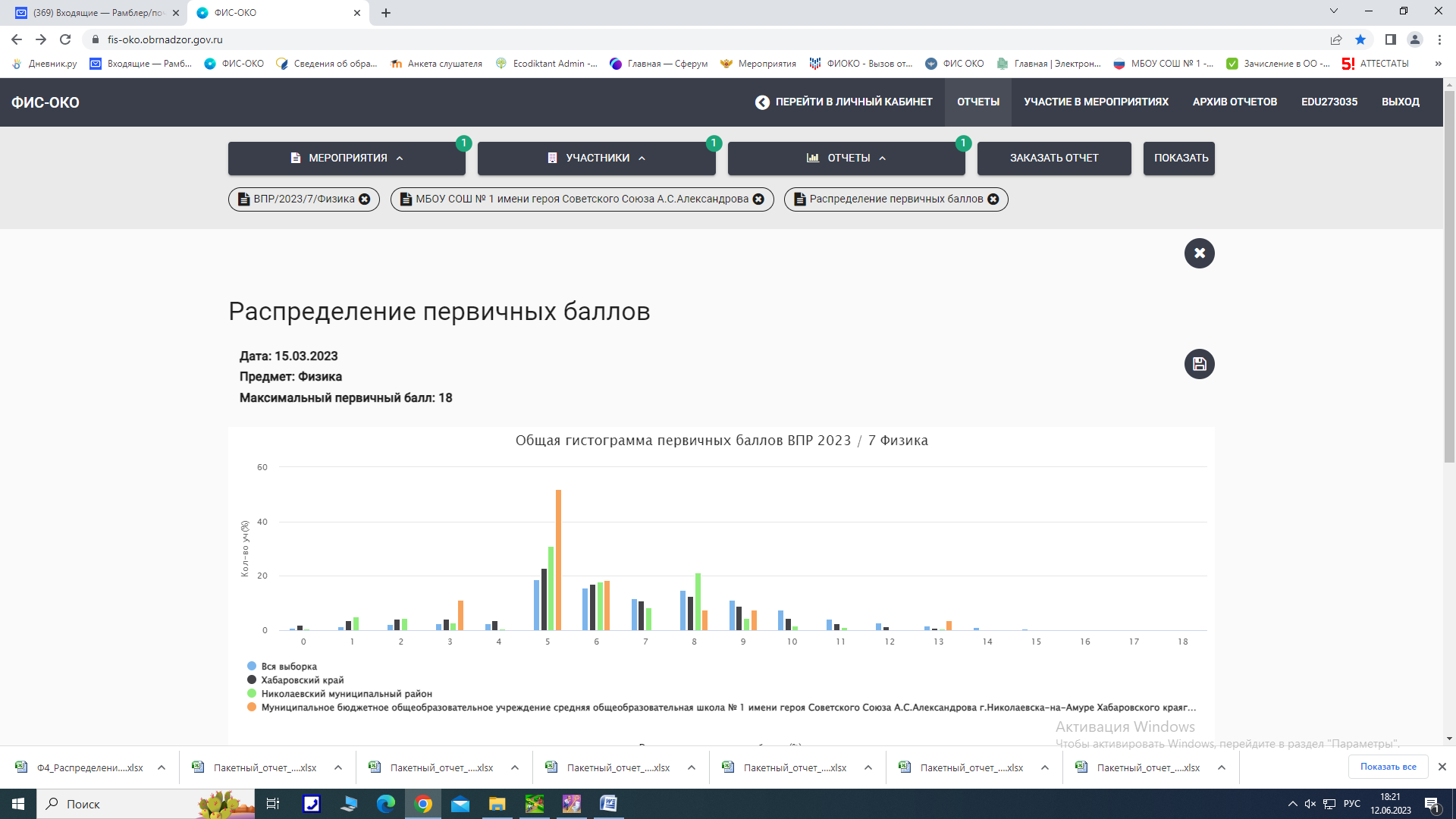 Рис. 66. Распределение первичных баллов по физике в 7 классе.На рис. 66 видно, что имеющееся распределение баллов, отличное от нормального, т.е. наблюдается смещение распределения баллов влево и «резкие всплески» на отдельных показателях, причем еще не дошедших до минимального балла.Следует отметить следующее:1. Диаграмма распределения не имеет нормальный вид, наблюдается явное «смещение» первичных баллов, что может говорить о признаках необъективности результатов;2. Отмечаются «пики» на баллах 5 – скачек доли учащихся, набравших данный балл, в сравнении с долей учащихся, набравший баллы от наименьшего показателя, кроме того, доля учащихся, набравших 5 баллов в данной образовательной организации превышает аналогичный показатель по муниципалитету и краю, что также может являться признаком необъективности результатов; следует отметить, что в соответствии с рекомендациями по переводу первичных баллов в отметки, 7 баллов – нижняя граница отметки «3»;3. Имеются «пики» в районе 5, 6 и 3 баллов могут свидетельствовать как о том, что дети не освоили какие-то темы, которые были включены в работу, так и о том, что им не хватило времени на выполнение всех заданий работы. Потому необходимо провести дополнительный содержательный анализ полученных результатов. На рис. 67 в качестве представлена гистограмма, на которой отражено распределение первичных баллов и шкала перевода первичного балла в отметку по физике в 8 классе.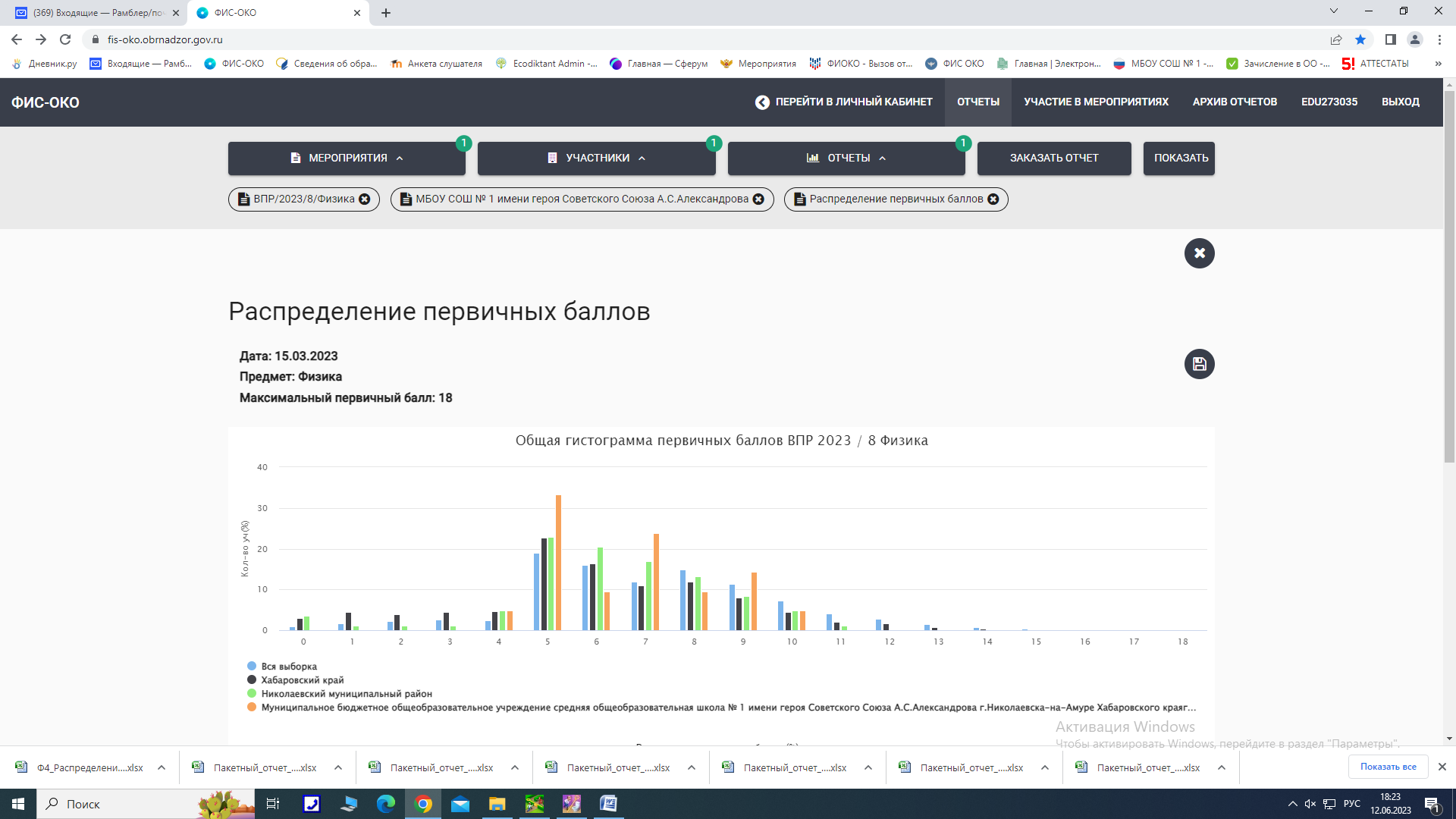 Рис. 67. Распределение первичных баллов по физике в 8 классе.На рис. 67 видно, что имеющееся распределение баллов, отличное от нормального, т.е. наблюдается смещение распределения баллов влево и «резкие всплески» на отдельных показателях, причем еще не дошедших до минимального балла.Следует отметить следующее:1. Диаграмма распределения не имеет нормальный вид, наблюдается явное «смещение» первичных баллов, что может говорить о признаках необъективности результатов;2. Отмечаются «пики» на баллах 5 и 7 – скачек доли учащихся, набравших данный балл, в сравнении с долей учащихся, набравший баллы от наименьшего показателя, кроме того, доля учащихся, набравших 5 баллов в данной образовательной организации превышает аналогичный показатель по муниципалитету и краю, что также может являться признаком необъективности результатов; следует отметить, что в соответствии с рекомендациями по переводу первичных баллов в отметки, 7 баллов – нижняя граница отметки «3»;3. Имеются «пики» в районе 5, 7 и 9 баллов могут свидетельствовать как о том, что дети не освоили какие-то темы, которые были включены в работу, так и о том, что им не хватило времени на выполнение всех заданий работы. Потому необходимо провести дополнительный содержательный анализ полученных результатов. На рис. 68 в качестве представлена гистограмма, на которой отражено распределение первичных баллов и шкала перевода первичного балла в отметку по физике в 11 классе.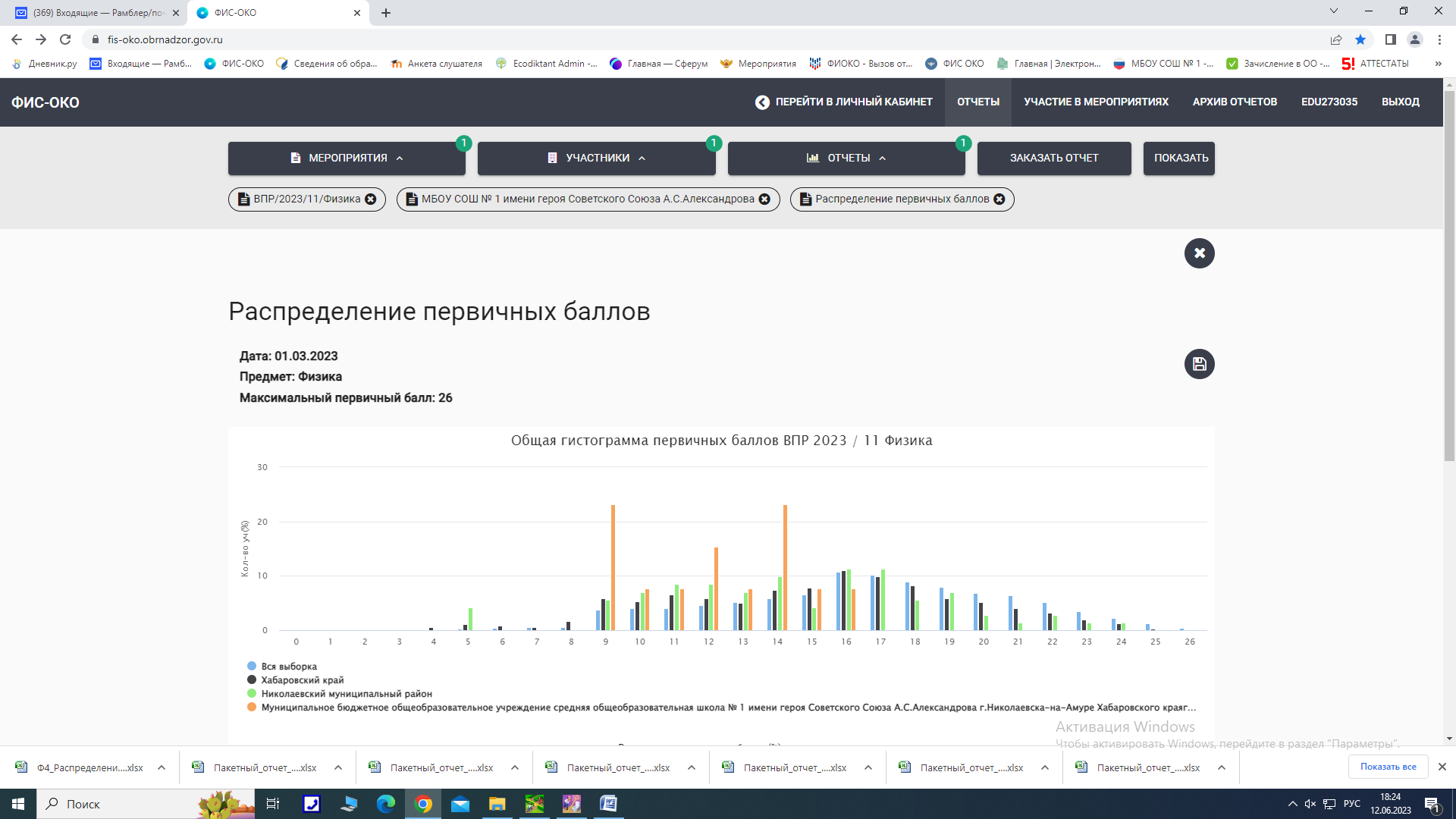 Рис. 68. Распределение первичных баллов по физике в 11 классе.На рис. 68 видно, что имеющееся распределение баллов, отличное от нормального, т.е. наблюдается смещение распределения баллов влево и «резкие всплески» на отдельных показателях, причем еще не дошедших до минимального балла.Следует отметить следующее:1. Диаграмма распределения не имеет нормальный вид, наблюдается явное «смещение» первичных баллов, что может говорить о признаках необъективности результатов;2. Отмечаются «пики» на баллах 9 и 14 – скачек доли учащихся, набравших данный балл, в сравнении с долей учащихся, набравший баллы от наименьшего показателя, кроме того, доля учащихся, набравших 5 баллов в данной образовательной организации превышает аналогичный показатель по муниципалитету и краю, что также может являться признаком необъективности результатов; следует отметить, что в соответствии с рекомендациями по переводу первичных баллов в отметки, 7 баллов – нижняя граница отметки «3»;3. Имеются «пики» в районе 9, 12 и 14 баллов могут свидетельствовать как о том, что дети не освоили какие-то темы, которые были включены в работу, так и о том, что им не хватило времени на выполнение всех заданий работы. Потому необходимо провести дополнительный содержательный анализ полученных результатов. В выводе по данному  предмету можно сказать следующее:Не соответствует вид гистограммы по физике нормальному распределению первичных баллов;фиксируются «пики» на границе перехода баллов от одной отметки в другую, а так же заниженные результаты;возможные причины отклонения от нормального распределения первичных баллов по физике, не совсем отработанные некоторые темы, попустительское отношение учителей к изучению конкретных тем. Будут приняты следующие меры:на уровне администрации контроль за выполнением западающих тем;разбор заданий на ШМО;принятие мер по устранению данных ошибок.На рис. 69 в качестве представлена гистограмма, на которой отражено распределение первичных баллов и шкала перевода первичного балла в отметку по английскому языку в 7 классе.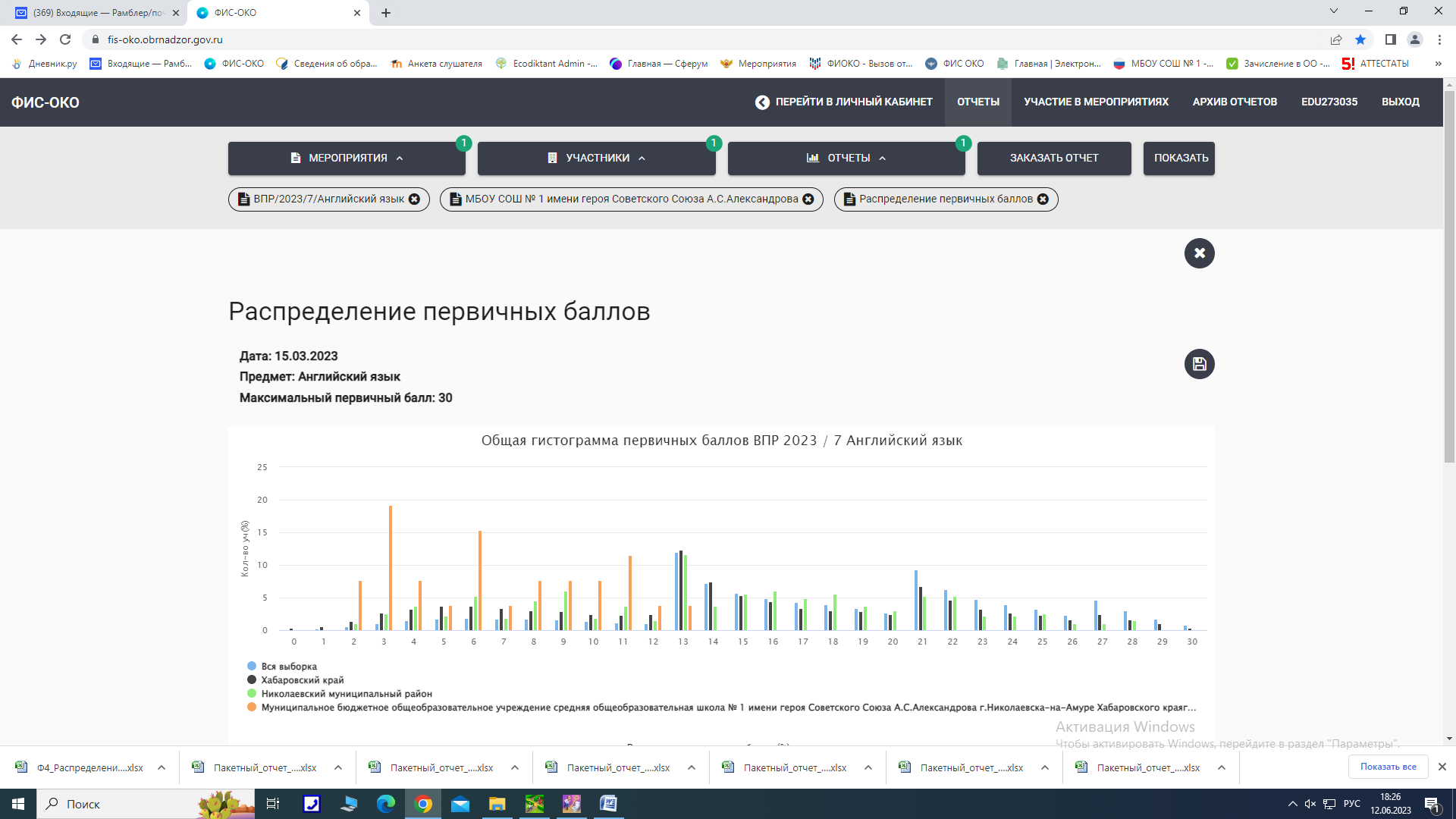 Рис. 69. Распределение первичных баллов по английскому языку в 7 классе.На рис. 69 видно, что имеющееся распределение баллов, отличное от нормального, т.е. наблюдается смещение распределения баллов влево и «резкие всплески» на отдельных показателях, причем еще не дошедших до минимального балла.Следует отметить следующее:1. Диаграмма распределения не имеет нормальный вид, наблюдается явное «смещение» первичных баллов, что может говорить о признаках необъективности результатов;2. Отмечаются «пики» на баллах 3 и 6 – скачек доли учащихся, набравших данный балл, в сравнении с долей учащихся, набравший баллы от наименьшего показателя, кроме того, доля учащихся, набравших 5 баллов в данной образовательной организации превышает аналогичный показатель по муниципалитету и краю, что также может являться признаком необъективности результатов; следует отметить, что в соответствии с рекомендациями по переводу первичных баллов в отметки, 7 баллов – нижняя граница отметки «3»;3. Имеются «пики» в районе 3, 6 и 11 баллов могут свидетельствовать как о том, что дети не освоили какие-то темы, которые были включены в работу, так и о том, что им не хватило времени на выполнение всех заданий работы. Потому необходимо провести дополнительный содержательный анализ полученных результатов. На рис. 70 в качестве представлена гистограмма, на которой отражено распределение первичных баллов и шкала перевода первичного балла в отметку по английскому языку в 11 классе.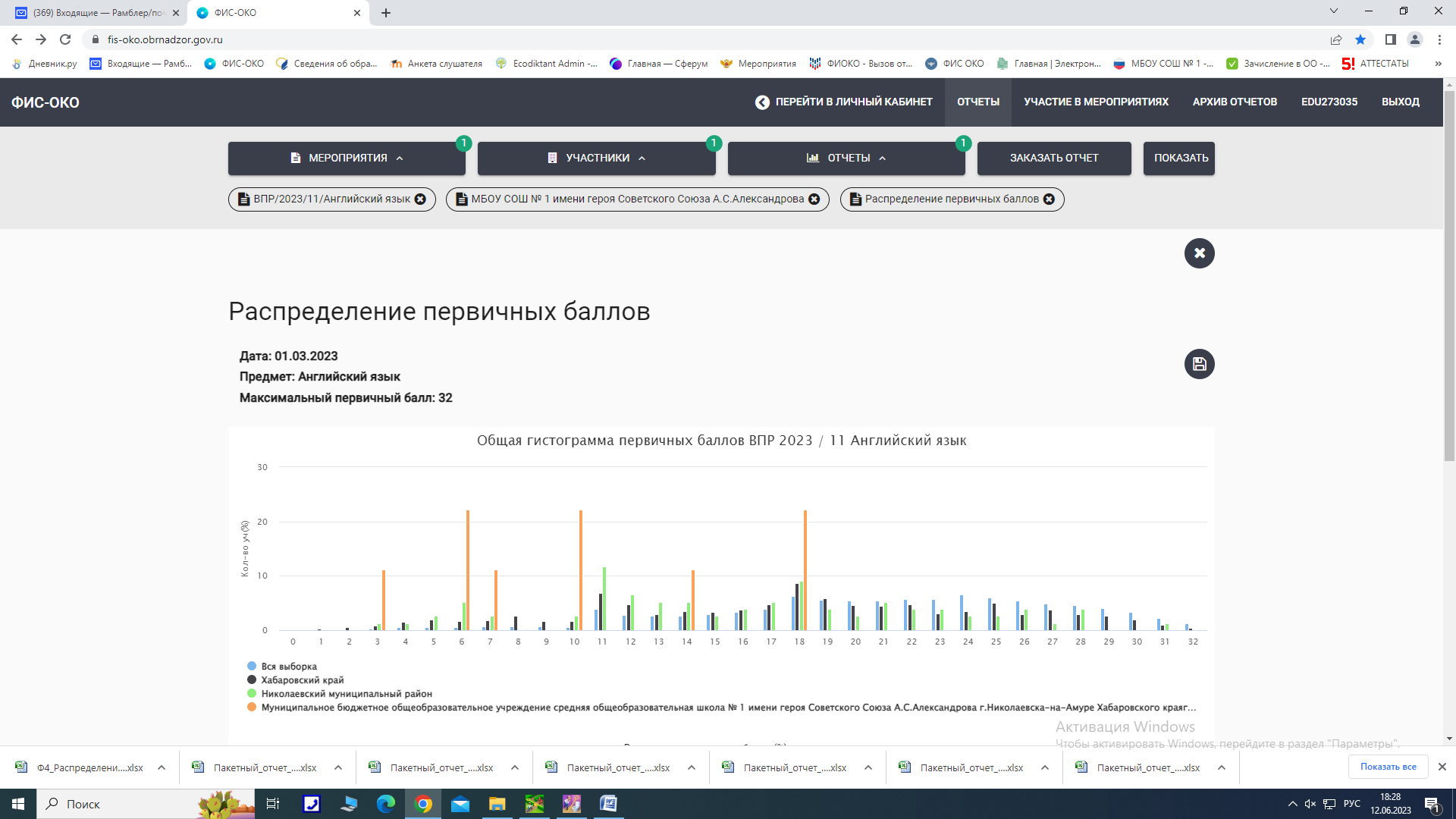 Рис. 70. Распределение первичных баллов по английскому языку в 11 классе.На рис. 70 видно, что имеющееся распределение баллов, отличное от нормального, т.е. наблюдается смещение распределения баллов влево и «резкие всплески» на отдельных показателях, причем еще не дошедших до минимального балла.Следует отметить следующее:1. Диаграмма распределения не имеет нормальный вид, наблюдается явное «смещение» первичных баллов, что может говорить о признаках необъективности результатов;2. Отмечаются «пики» на баллах 6, 10 и 18 – скачек доли учащихся, набравших данный балл, в сравнении с долей учащихся, набравший баллы от наименьшего показателя, кроме того, доля учащихся, набравших 5 баллов в данной образовательной организации превышает аналогичный показатель по муниципалитету и краю, что также может являться признаком необъективности результатов; следует отметить, что в соответствии с рекомендациями по переводу первичных баллов в отметки, 7 баллов – нижняя граница отметки «3»;3. Имеются «пики» в районе 6, 10 и 18 баллов могут свидетельствовать как о том, что дети не освоили какие-то темы, которые были включены в работу, так и о том, что им не хватило времени на выполнение всех заданий работы. Потому необходимо провести дополнительный содержательный анализ полученных результатов. В выводе по данному  предмету можно сказать следующее:Не соответствует вид гистограммы по английскому языку нормальному распределению первичных баллов;фиксируются «пики» на границе перехода баллов от одной отметки в другую, а так же заниженные результаты;возможные причины отклонения от нормального распределения первичных баллов по английскому языку, не совсем отработанные некоторые темы, попустительское отношение учителей к изучению конкретных тем. Будут приняты следующие меры:на уровне администрации контроль за выполнением западающих тем;разбор заданий на ШМО;принятие мер по устранению данных ошибок.На рис. 71 в качестве представлена гистограмма, на которой отражено распределение первичных баллов и шкала перевода первичного балла в отметку по географии в 11 классе.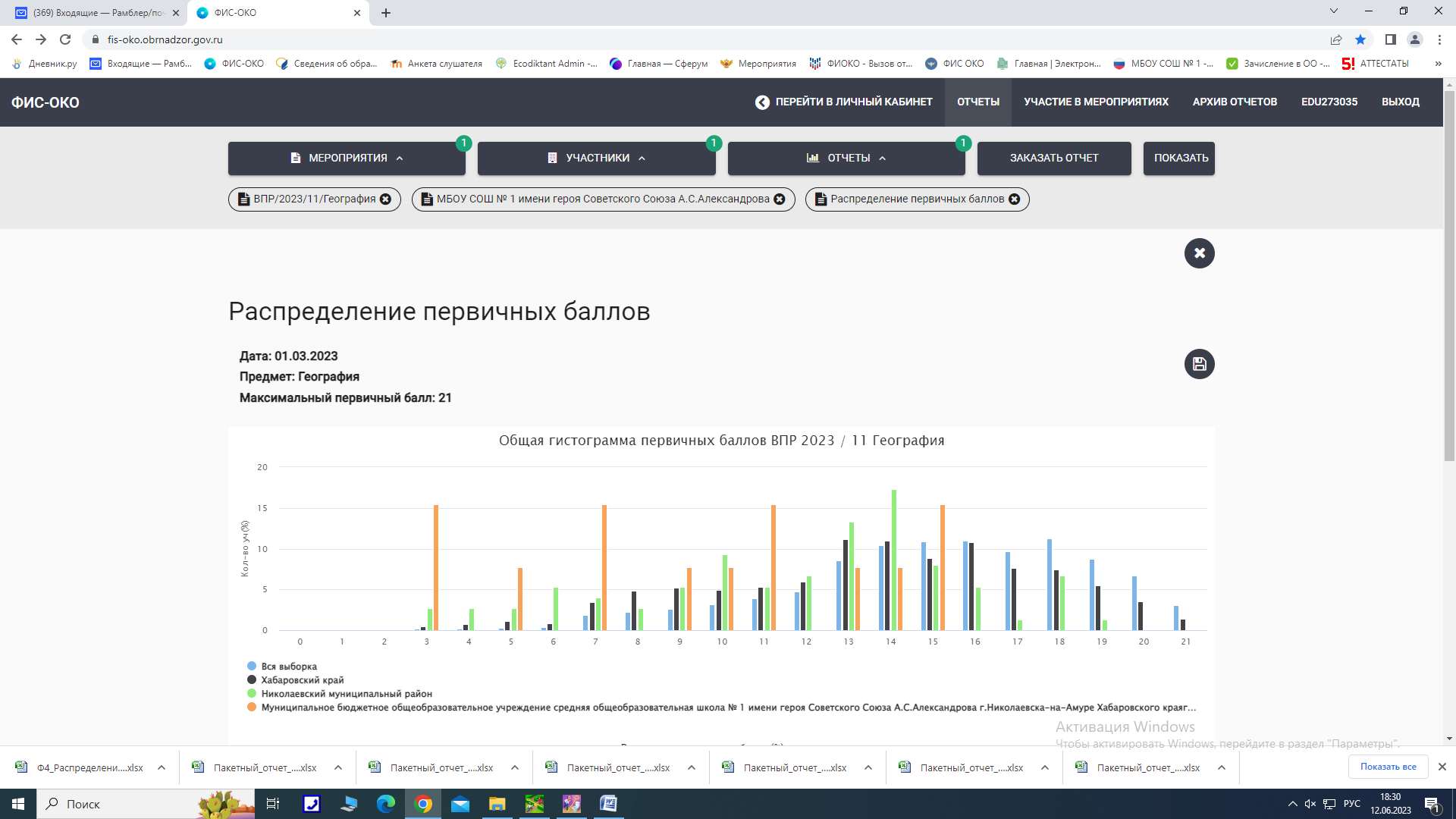 Рис. 71. Распределение первичных баллов по географии в 11 классе.На рис. 71 видно, что имеющееся распределение баллов, отличное от нормального, т.е. наблюдается смещение распределения баллов влево и «резкие всплески» на отдельных показателях, причем еще не дошедших до минимального балла.Следует отметить следующее:1. Диаграмма распределения не имеет нормальный вид, наблюдается явное «смещение» первичных баллов, что может говорить о признаках необъективности результатов;2. Отмечаются «пики» на баллах 3, 7, 11 и 15 – скачек доли учащихся, набравших данный балл, в сравнении с долей учащихся, набравший баллы от наименьшего показателя, кроме того, доля учащихся, набравших 5 баллов в данной образовательной организации превышает аналогичный показатель по муниципалитету и краю, что также может являться признаком необъективности результатов; следует отметить, что в соответствии с рекомендациями по переводу первичных баллов в отметки, 7 баллов – нижняя граница отметки «3»;3. Имеются «пики» в районе 3, 7, 11 и 15 баллов могут свидетельствовать как о том, что дети не освоили какие-то темы, которые были включены в работу, так и о том, что им не хватило времени на выполнение всех заданий работы. Потому необходимо провести дополнительный содержательный анализ полученных результатов. В выводе по данному  предмету можно сказать следующее:Не соответствует вид гистограммы по географии нормальному распределению первичных баллов;фиксируются «пики» на границе перехода баллов от одной отметки в другую, а так же заниженные результаты;возможные причины отклонения от нормального распределения первичных баллов по географии, не совсем отработанные некоторые темы, попустительское отношение учителей к изучению конкретных тем. Будут приняты следующие меры:на уровне администрации контроль за выполнением западающих тем;разбор заданий на ШМО;принятие мер по устранению данных ошибок.На рис. 72 в качестве представлена гистограмма, на которой отражено распределение первичных баллов и шкала перевода первичного балла в отметку по химии в 11 классе.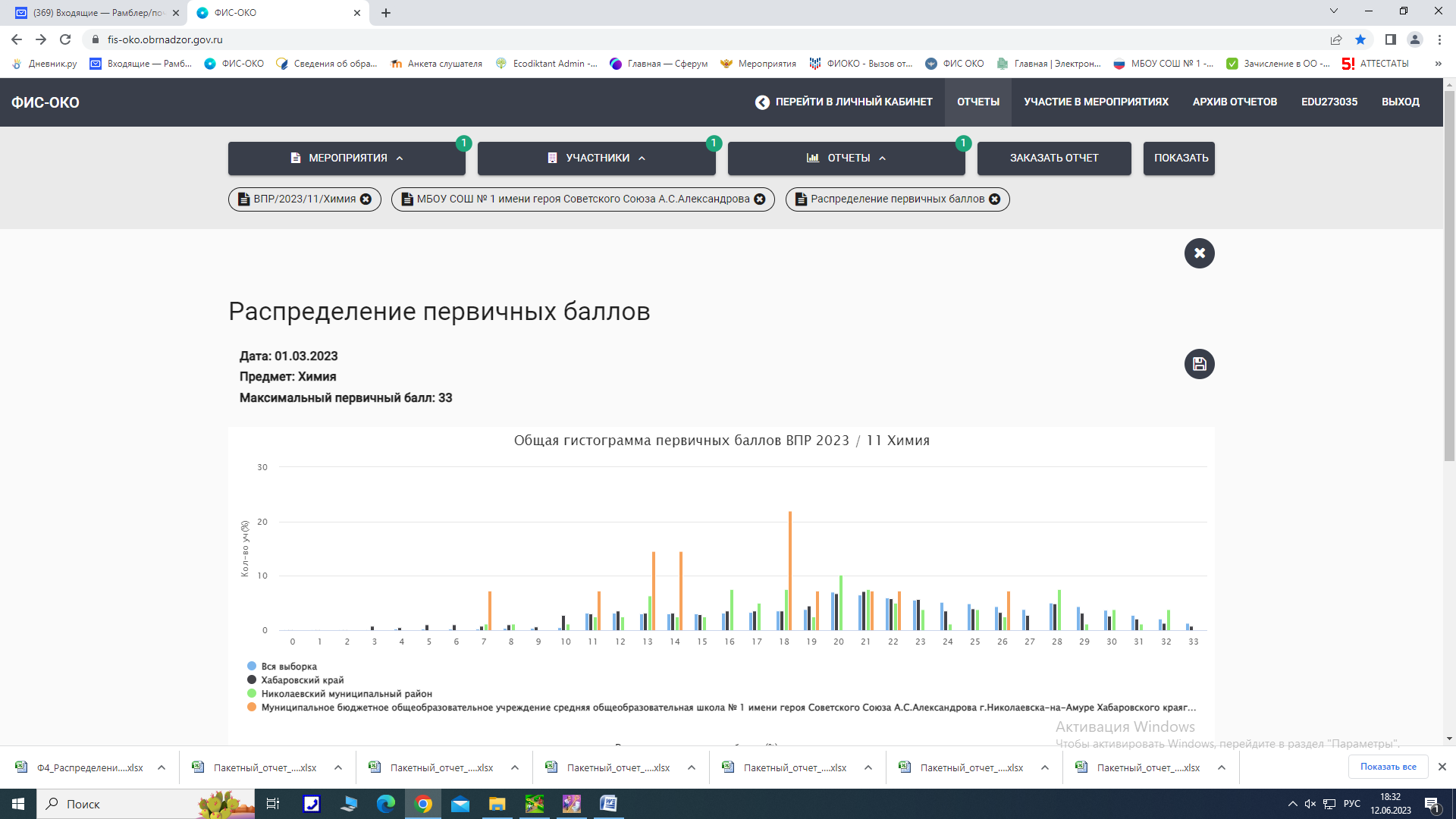 Рис. 72. Распределение первичных баллов по химии в 11 классе.На рис. 72 видно, что имеющееся распределение баллов, отличное от нормального, т.е. наблюдается смещение распределения баллов влево и «резкие всплески» на отдельных показателях, причем еще не дошедших до минимального балла.Следует отметить следующее:1. Диаграмма распределения не имеет нормальный вид, наблюдается явное «смещение» первичных баллов, что может говорить о признаках необъективности результатов;2. Отмечаются «пики» на баллах 18, 13 и 14 – скачек доли учащихся, набравших данный балл, в сравнении с долей учащихся, набравший баллы от наименьшего показателя, кроме того, доля учащихся, набравших 5 баллов в данной образовательной организации превышает аналогичный показатель по муниципалитету и краю, что также может являться признаком необъективности результатов; следует отметить, что в соответствии с рекомендациями по переводу первичных баллов в отметки, 7 баллов – нижняя граница отметки «3»;3. Имеются «пики» в районе 7, 11, 13, 14 и 18 баллов могут свидетельствовать как о том, что дети не освоили какие-то темы, которые были включены в работу, так и о том, что им не хватило времени на выполнение всех заданий работы. Потому необходимо провести дополнительный содержательный анализ полученных результатов. В выводе по данному  предмету можно сказать следующее:Не соответствует вид гистограммы по химии нормальному распределению первичных баллов;фиксируются «пики» на границе перехода баллов от одной отметки в другую, а так же заниженные результаты;возможные причины отклонения от нормального распределения первичных баллов по химии, не совсем отработанные некоторые темы, попустительское отношение учителей к изучению конкретных тем. Будут приняты следующие меры:на уровне администрации контроль за выполнением западающих тем;разбор заданий на ШМО;принятие мер по устранению данных ошибок.На рис. 73 в качестве представлена гистограмма, на которой отражено распределение первичных баллов и шкала перевода первичного балла в отметку по окружающему миру в 4 классе.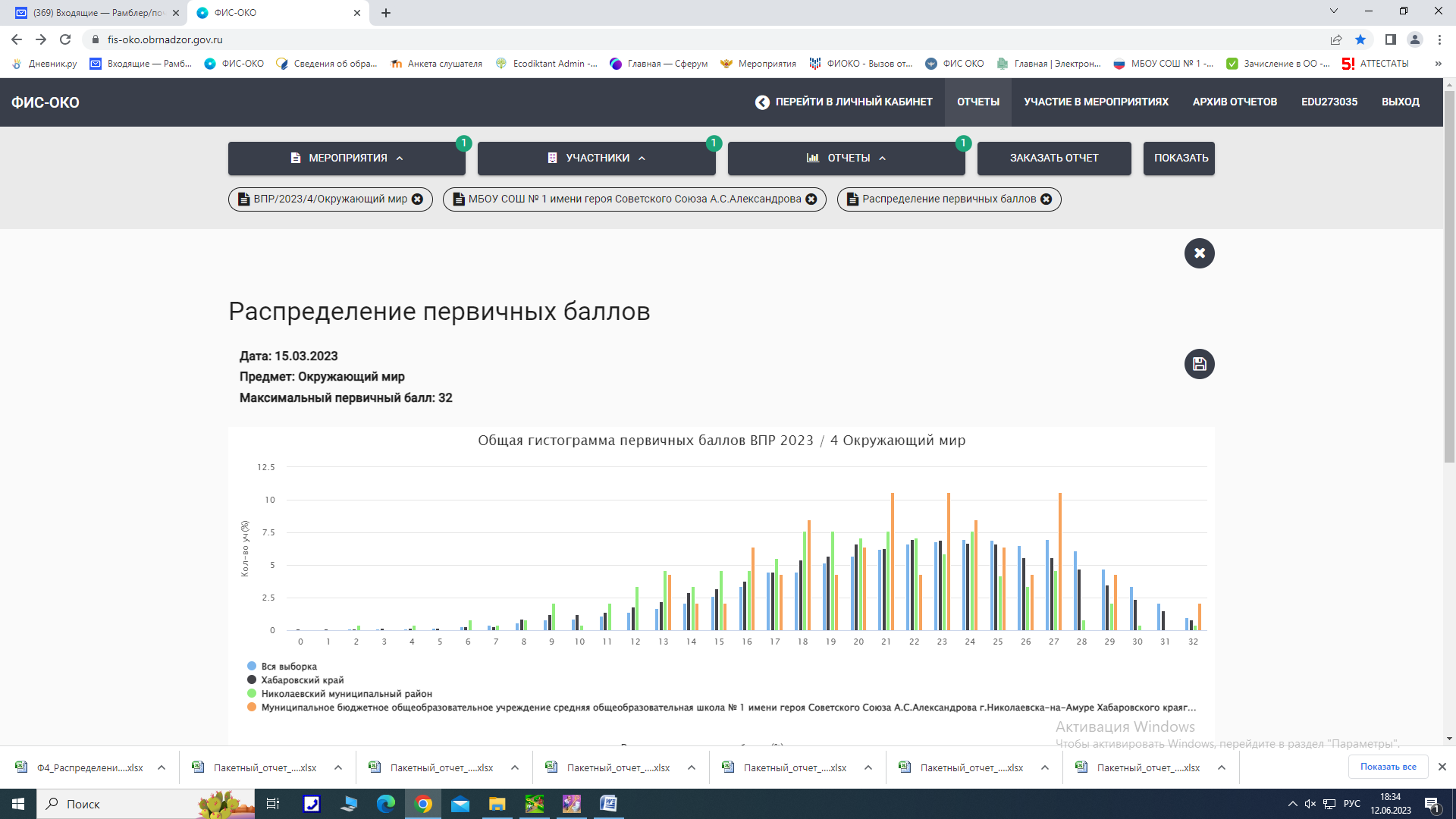 Рис. 73. Распределение первичных баллов по окружающему миру в 4 классе.На рис. 73 видно, что имеющееся распределение баллов, отличное от нормального, т.е. наблюдается смещение распределения баллов вправо и «резкие всплески» на отдельных показателях, причем еще не дошедших до минимального балла.Следует отметить следующее:1. Диаграмма распределения не имеет нормальный вид, наблюдается явное «смещение» первичных баллов, что может говорить о признаках необъективности результатов;2. Отмечаются «пики» на баллах 21, 23 и 27 – скачек доли учащихся, набравших данный балл, в сравнении с долей учащихся, набравший баллы от наименьшего показателя, кроме того, доля учащихся, набравших 5 баллов в данной образовательной организации превышает аналогичный показатель по муниципалитету и краю, что также может являться признаком необъективности результатов; следует отметить, что в соответствии с рекомендациями по переводу первичных баллов в отметки, 7 баллов – нижняя граница отметки «3»;3. Имеются «пики» в районе 16, 18, 20, 21, 23, 24, 25 и 27 баллов могут свидетельствовать как о том, что дети не освоили какие-то темы, которые были включены в работу, так и о том, что им не хватило времени на выполнение всех заданий работы. Потому необходимо провести дополнительный содержательный анализ полученных результатов. В выводе по данному  предмету можно сказать следующее:Не соответствует вид гистограммы по окружающему миру нормальному распределению первичных баллов;фиксируются «пики» на границе перехода баллов от одной отметки в другую, а так же заниженные результаты;возможные причины отклонения от нормального распределения первичных баллов по окружающему миру, не совсем отработанные некоторые темы, попустительское отношение учителей к изучению конкретных тем. Будут приняты следующие меры:на уровне администрации контроль за выполнением западающих тем;разбор заданий на ШМО;принятие мер по устранению данных ошибок.На рис. 74 в качестве представлена гистограмма, на которой отражено распределение первичных баллов и шкала перевода первичного балла в отметку по обществознанию в 6 классе.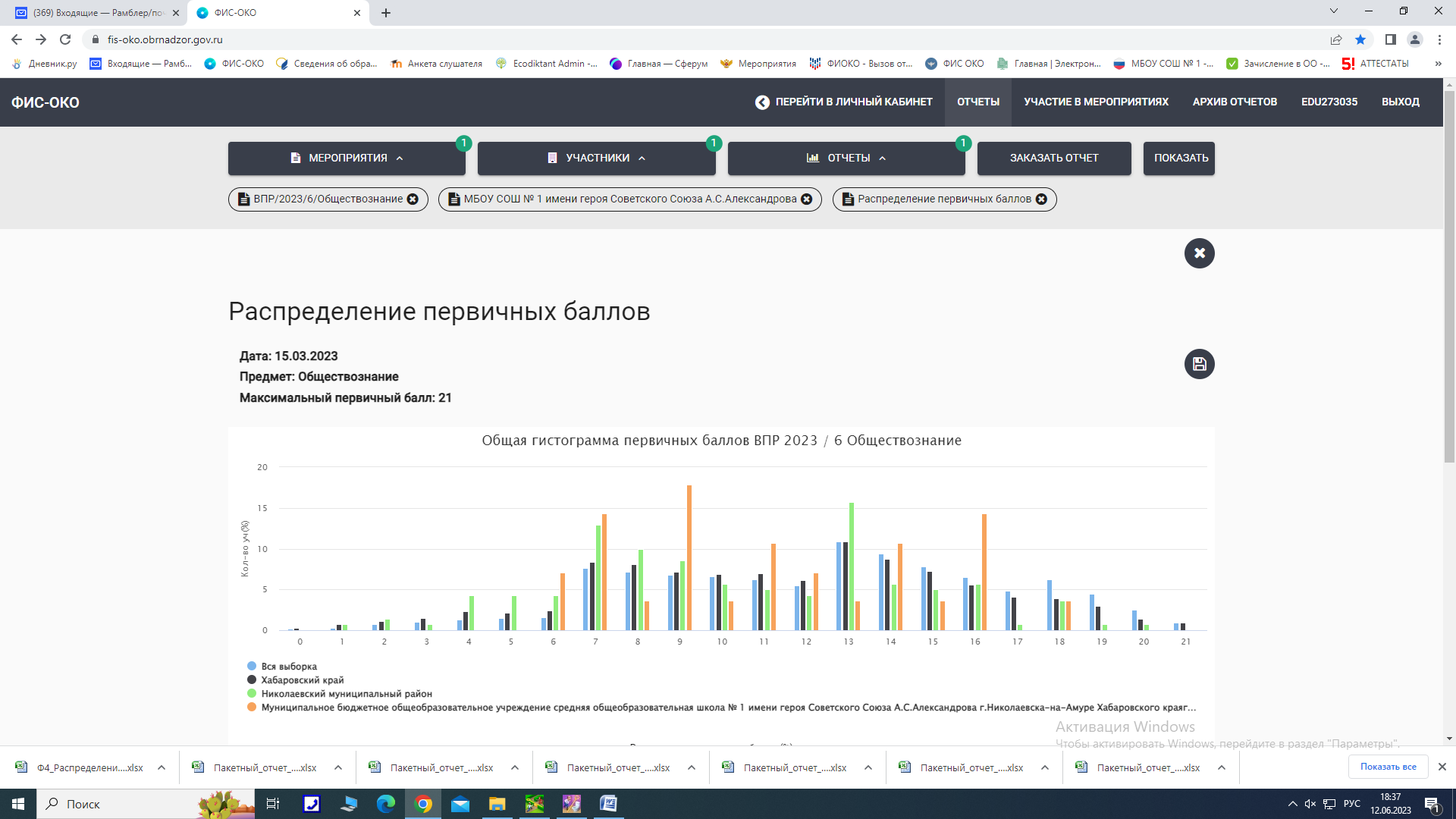 Рис. 74. Распределение первичных баллов по обществознанию в 6 классе.На рис. 74 видно, что имеющееся распределение баллов, отличное от нормального, т.е. наблюдается смещение распределения баллов вправо и «резкие всплески» на отдельных показателях, причем еще не дошедших до минимального балла.Следует отметить следующее:1. Диаграмма распределения не имеет нормальный вид, наблюдается явное «смещение» первичных баллов, что может говорить о признаках необъективности результатов;2. Отмечаются «пики» на баллах 9, 7 и 16 – скачек доли учащихся, набравших данный балл, в сравнении с долей учащихся, набравший баллы от наименьшего показателя, кроме того, доля учащихся, набравших 5 баллов в данной образовательной организации превышает аналогичный показатель по муниципалитету и краю, что также может являться признаком необъективности результатов; следует отметить, что в соответствии с рекомендациями по переводу первичных баллов в отметки, 7 баллов – нижняя граница отметки «3»;3. Имеются «пики» в районе 9, 7, 16, 11 и 14 баллов могут свидетельствовать как о том, что дети не освоили какие-то темы, которые были включены в работу, так и о том, что им не хватило времени на выполнение всех заданий работы. Потому необходимо провести дополнительный содержательный анализ полученных результатов. В выводе по данному  предмету можно сказать следующее:Не соответствует вид гистограммы по обществознанию нормальному распределению первичных баллов;фиксируются «пики» на границе перехода баллов от одной отметки в другую, а так же заниженные результаты;возможные причины отклонения от нормального распределения первичных баллов по обществознанию, не совсем отработанные некоторые темы, попустительское отношение учителей к изучению конкретных тем. Будут приняты следующие меры:на уровне администрации контроль за выполнением западающих тем;разбор заданий на ШМО;принятие мер по устранению данных ошибок.Шаг 5. Проанализировать результаты выполнения отдельных заданий проверочной работыДля работы по данному направлению используем информацию отчета, размещенного в личном кабинете МБОУ СОШ №1, «Достижение планируемых результатов».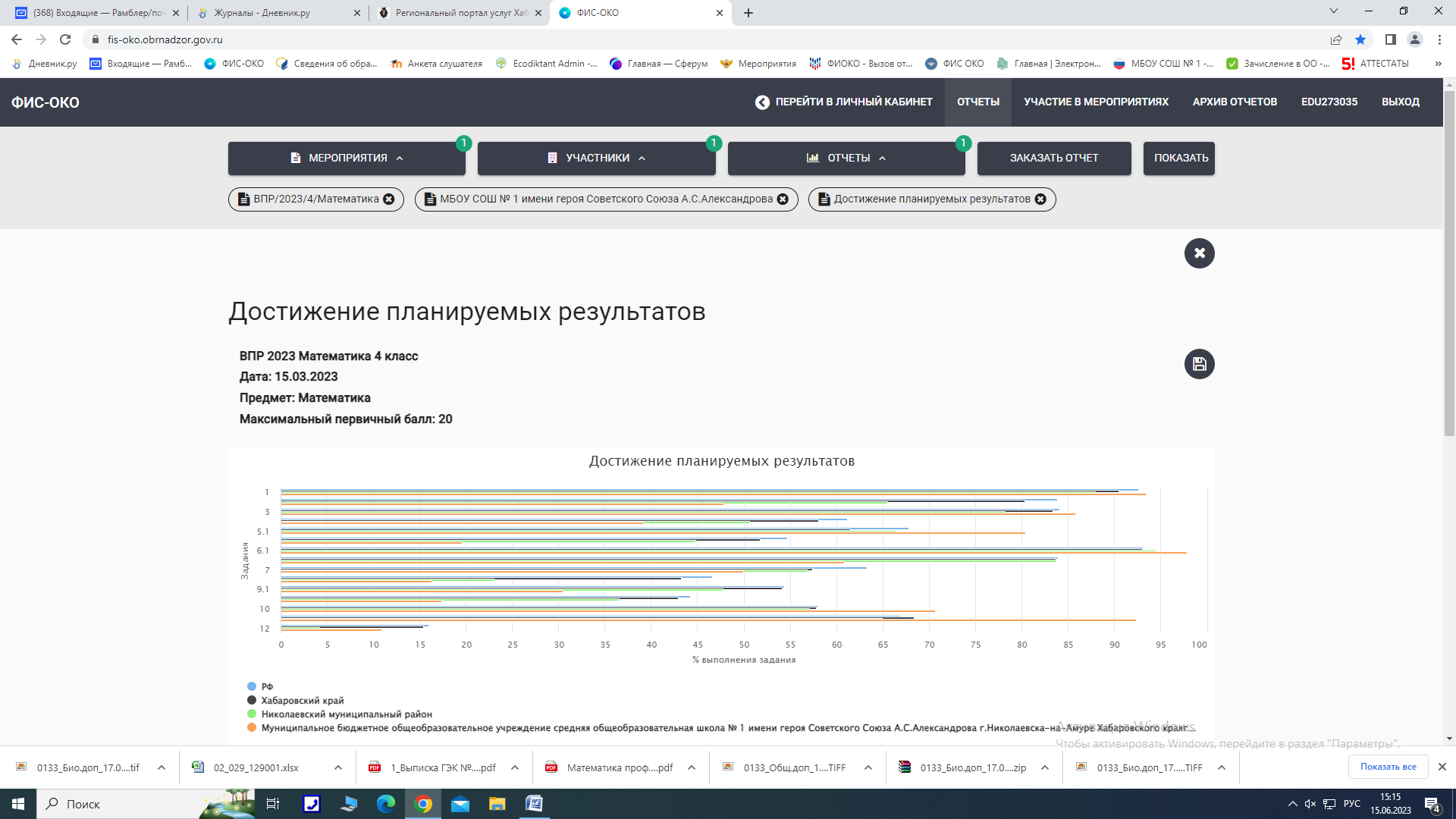 Рис. 75. Решаемость отдельных заданий ВПР по математике в 4 классе в МБОУ СОШ №1 в сравнении с результатами по муниципалитету и краю.Проведя анализ работы по математике 4 класса, в соответствии с представленными на рис. 75 данными, можно сделать следующие выводы: самыми затруднительными оказались задания связанные с логическим и алгоритмическим мышлением (12), а так же с овладение основами логического и алгоритмического мышления. Интерпретировать информацию, полученную при проведении несложных исследований (объяснять, сравнивать и обобщать данные, делать выводы и прогнозы) (4,8);большинство заданий проверочной работы было выполнено учащимися МБОУ СОШ №1 лучше, чем в целом по муниципалитету и краю (1, 5.1, 6.1, 10, 11 );не все задания проверочной работы были выполнены более 50% учащимися 4 класса МБОУ СОШ №1, это означает, что исходя из данных, необходимо запланировать больше заданий данного вида, работать с детьми не в форме «натаскивания», а рассуждения и анализа. среди заданий проверочной работы есть те, которые были выполнены более 80% участников работы в МБОУ СОШ №1, что говорит о высоком уровне сформированности умений работать с таблицами, схемами, графиками диаграммами (6.2), умение выполнять арифметические действия с числами и числовыми выражениями(1 и 2). Это означает, что четкий алгоритм решения заданий для детей более приемлем, нежели развитие логических и мыслительных операций.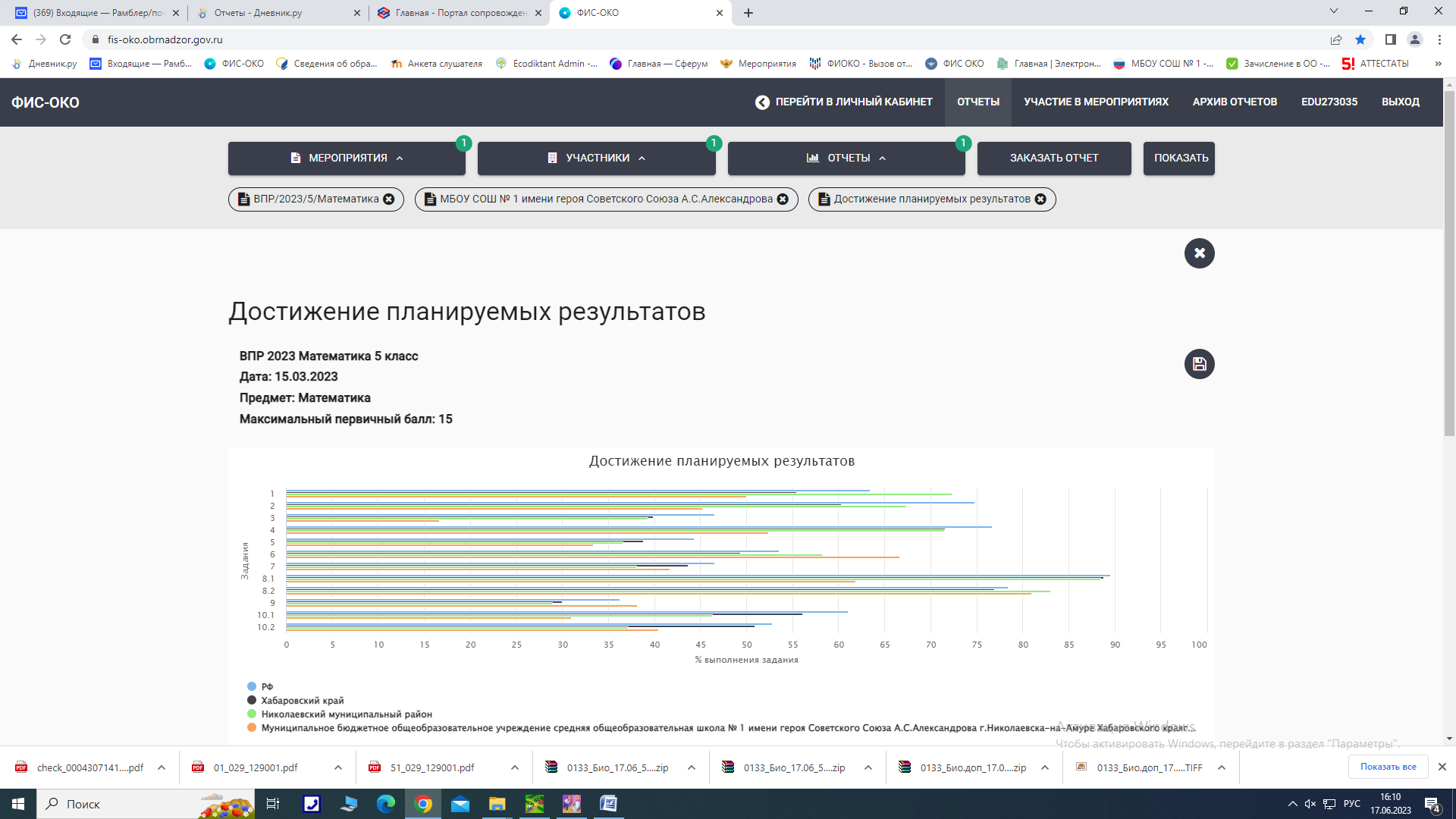 Рис. 76. Решаемость отдельных заданий ВПР по математике в 5 классе в МБОУ СОШ №1 в сравнении с результатами по муниципалитету и краю.Проведя анализ работы по математике 5 класса, в соответствии с представленными на рис. 76 данными, можно сделать следующие выводы: самыми затруднительными оказались задания связанные с развитием представлений о числе и числовых системах от натуральных до действительных чисел. Решать задачи на нахождение части числа и числа по его части (3), умением применять изученные понятия, результаты, методы для решения задач практического характера и задач из смежных дисциплин. Решать задачи разных типов (на работу, на движение), связывающих три величины, выделять эти величины и отношения между ними (5);большинство заданий проверочной работы было выполнено учащимися МБОУ СОШ №1 лучше, чем в целом по муниципалитету и краю (6, 8.1, 8.2 );не все задания проверочной работы были выполнены более 50% учащимися 5 класса МБОУ СОШ №1, это означает, что исходя из данных, необходимо запланировать больше заданий данного вида, работать с детьми не в форме «натаскивания», а рассуждения и анализа. среди заданий проверочной работы есть те, которые были выполнены более 80% участников работы в МБОУ СОШ №1, что говорит о высоком уровне сформированности умения извлекать информацию, представленную в таблицах, на диаграммах. Читать информацию, представленную в виде таблицы, диаграммы / извлекать, интерпретировать информацию, представленную в таблицах и на диаграммах, отражающую свойства и характеристики реальных процессов и явлений (8.2). Это означает, что четкий алгоритм решения заданий для детей более приемлем, нежели развитие логических и мыслительных операций.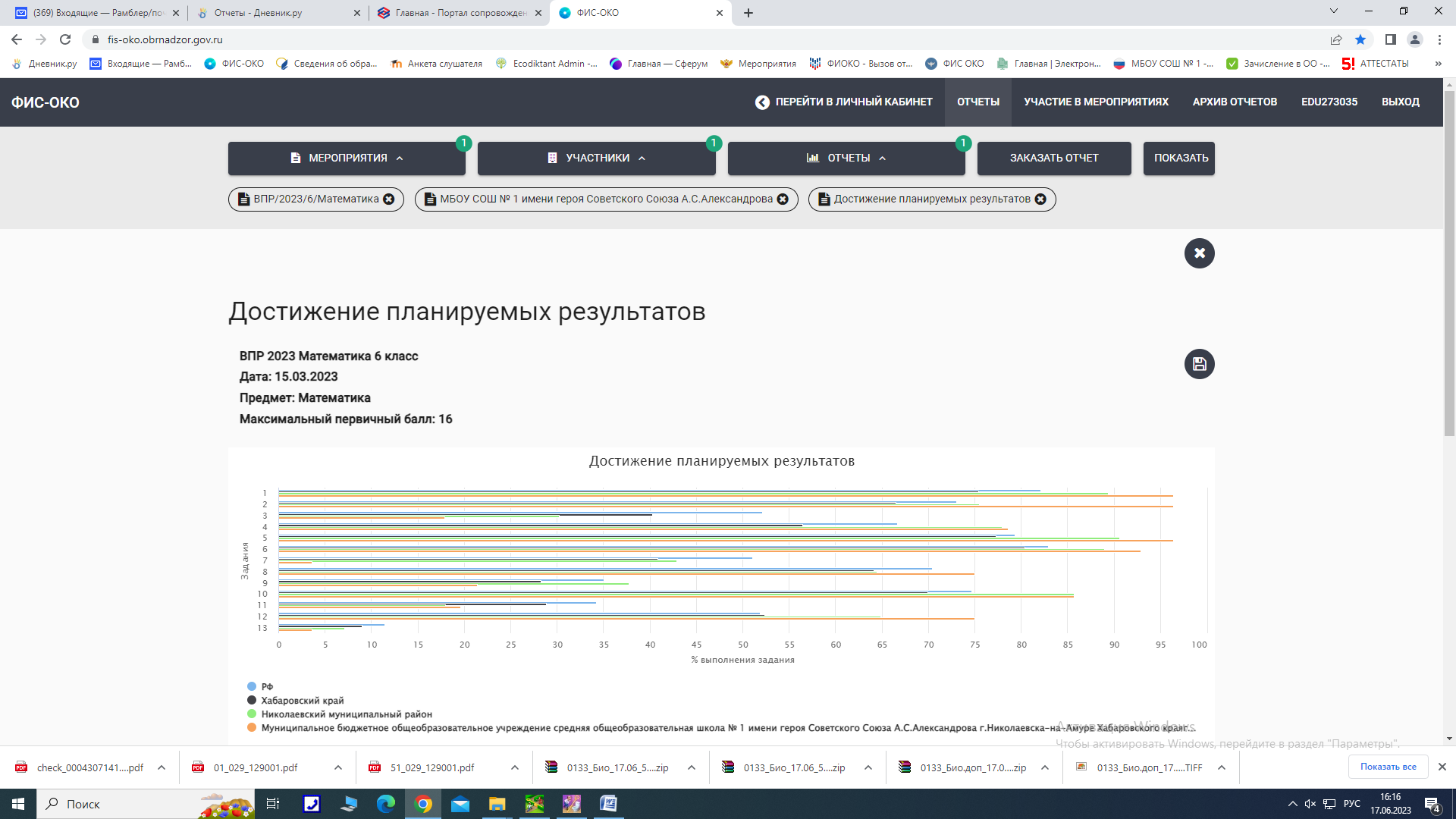 Рис. 77. Решаемость отдельных заданий ВПР по математике в 6 классе в МБОУ СОШ №1 в сравнении с результатами по муниципалитету и краю.Проведя анализ работы по математике 6 класса, в соответствии с представленными на рис. 77 данными, можно сделать следующие выводы: самыми затруднительными оказались задания связанные с овладением символьным языком алгебры. Оперировать понятием модуль числа, геометрическая интерпретация модуля числа (7),  умением проводить логические обоснования, доказательства математических утверждений. Решать простые и сложные задачи разных типов, а также задачи повышенной трудности (13), развитием представлений о числе и числовых системах от натуральных до действительных чисел. Решать задачи на нахождение части числа и числа по его части (3), умением применять изученные понятия, результаты, методы для решения задач практического характера и задач их смежных дисциплин. Решать задачи на покупки, находить процент от числа, число по проценту от него, находить процентное отношение двух чисел, находить процентное снижение или процентное повышение величины (11);большинство заданий проверочной работы было выполнено учащимися МБОУ СОШ №1 лучше, чем в целом по муниципалитету и краю (1, 2, 4, 5, 6, 8, 10, 12 );не все задания проверочной работы были выполнены более 50% учащимися 6 класса МБОУ СОШ №1, это означает, что исходя из данных, необходимо запланировать больше заданий данного вида, работать с детьми не в форме «натаскивания», а рассуждения и анализа. среди заданий проверочной работы есть те, которые были выполнены более 80% участников работы в МБОУ СОШ №1, что говорит о высоком уровне сформированности развития представлений о числе и числовых системах от натуральных до действительных чисел. Оперировать на базовом уровне понятием целое число (1), развития представлений о числе и числовых системах от натуральных до действительных чисел. Оперировать на базовом уровне понятием обыкновенная дробь, смешанное число (2), умения пользоваться оценкой и прикидкой при практических расчетах. Оценивать размеры реальных объектов окружающего мира (5), умения извлекать информацию, представленную в таблицах, на диаграммах. Читать информацию, представленную в виде таблицы, диаграммы / извлекать, интерпретировать информацию, представленную в таблицах и на диаграммах, отражающую свойства и характеристики реальных процессов и явлений (6). Это означает, что четкий алгоритм решения заданий для детей более приемлем, нежели развитие логических и мыслительных операций.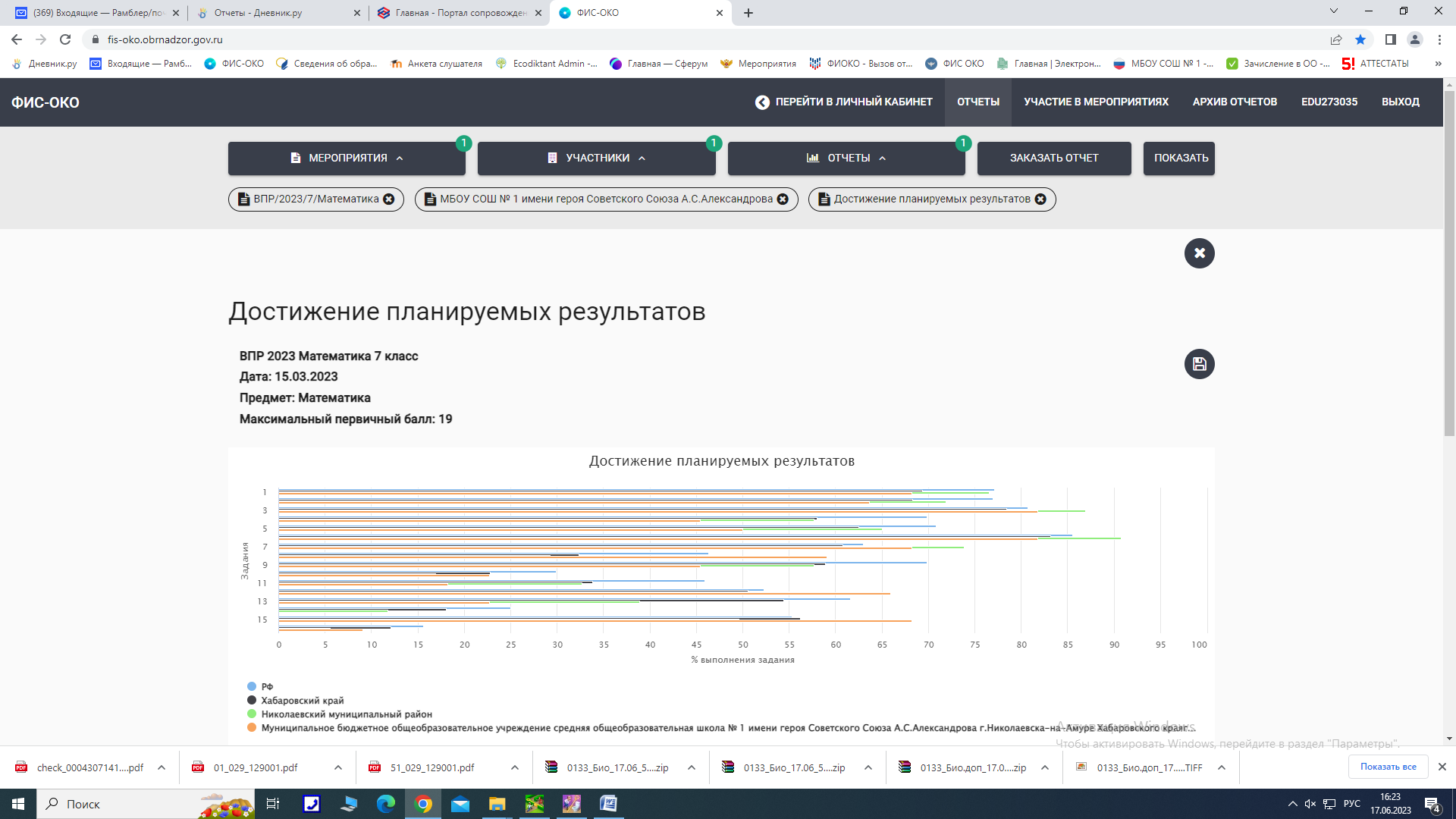 Рис. 78. Решаемость отдельных заданий ВПР по математике в 7 классе в МБОУ СОШ №1 в сравнении с результатами по муниципалитету и краю.Проведя анализ работы по математике 7 класса, в соответствии с представленными на рис. 77 данными, можно сделать следующие выводы: самыми затруднительными оказались задания связанные с овладением геометрическим языком, формирование систематических знаний о плоских фигурах и их свойствах, использование геометрических понятий и теорем. Оперировать на базовом уровне понятиями геометрических фигур; извлекать информацию о геометрических фигурах, представленную на чертежах в явном виде / применять геометрические факты для решения задач, в том числе предполагающих несколько шагов решения (14),  развитием умений применять изученные понятия, результаты, методы для решения задач практического характера. Решать задачи разных типов (на работу, покупки, движение) / решать простые и сложные задачи разных типов, выбирать соответствующие уравнения или системы уравнений для составления математической модели заданной реальной ситуации или прикладной задачи (16), овладением символьным языком алгебры. Выполнять несложные преобразования выражений: раскрывать скобки, приводить подобные слагаемые, использовать формулы сокращённого умножения (11), умением анализировать, извлекать необходимую информацию, пользоваться оценкой и прикидкой при практических расчётах. Оценивать результаты вычислений при решении практических задач / решать задачи на основе рассмотрения реальных ситуаций, в которых не требуется точный вычислительный результат (10);большинство заданий проверочной работы было выполнено учащимися МБОУ СОШ №1 лучше, чем в целом по муниципалитету и краю (1, 2, 3, 6, 7, 12, 15 );не все задания проверочной работы были выполнены более 50% учащимися 7 класса МБОУ СОШ №1, это означает, что исходя из данных, необходимо запланировать больше заданий данного вида, работать с детьми не в форме «натаскивания», а рассуждения и анализа. среди заданий проверочной работы есть те, которые были выполнены более 80% участников работы в МБОУ СОШ №1, что говорит о высоком уровне сформированности умения извлекать информацию, представленную в таблицах, на диаграммах, графиках. Читать информацию, представленную в виде таблицы, диаграммы, графика / извлекать, интерпретировать информацию, представленную в таблицах и на диаграммах, отражающую свойства и характеристики реальных процессов и явлений (3), умения анализировать, извлекать необходимую информацию. Решать несложные логические задачи, находить пересечение, объединение, подмножество в простейших ситуациях (6). Это означает, что четкий алгоритм решения заданий для детей более приемлем, нежели развитие логических и мыслительных операций.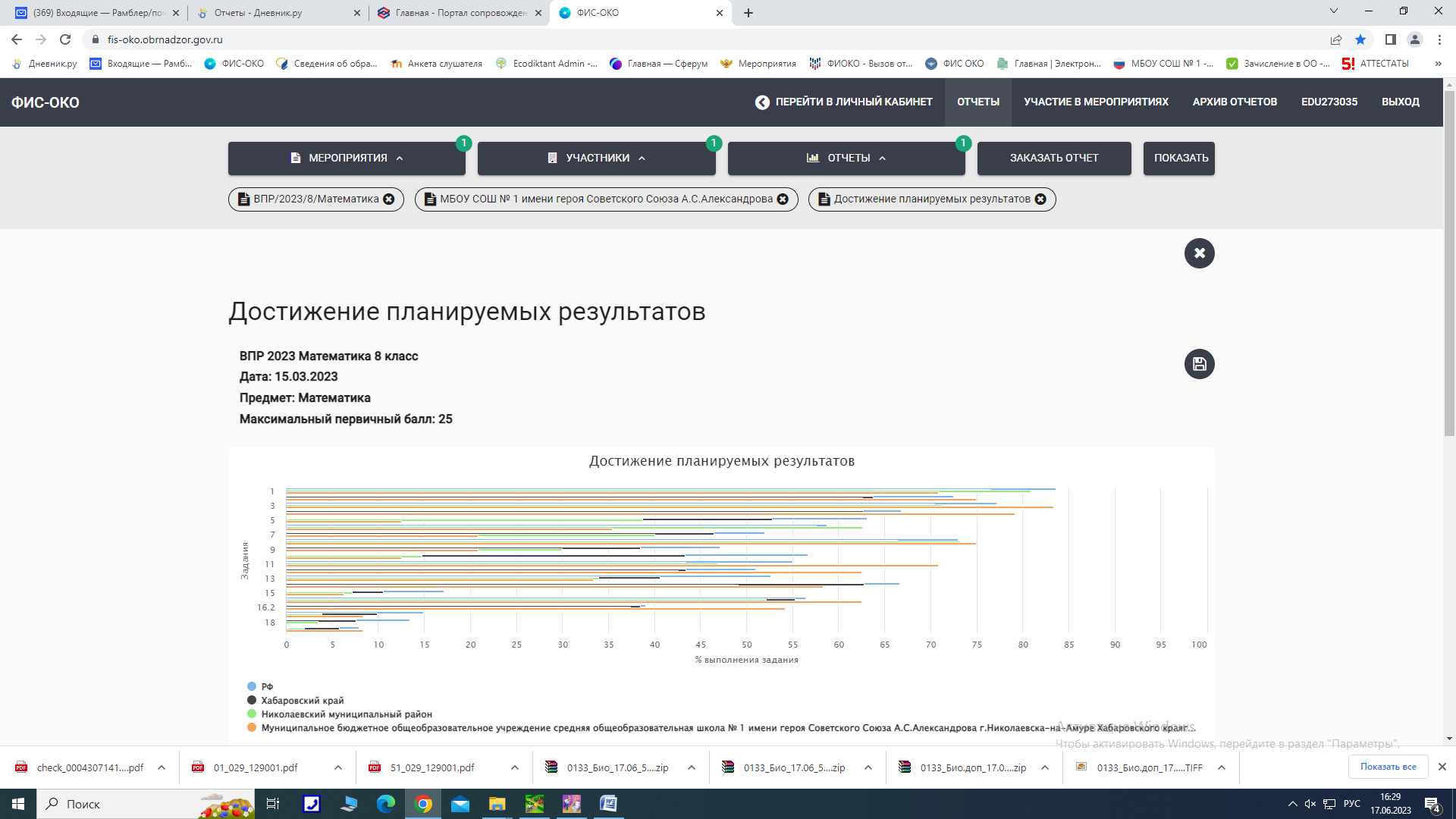 Рис. 79. Решаемость отдельных заданий ВПР по математике в 8 классе в МБОУ СОШ №1 в сравнении с результатами по муниципалитету и краю.Проведя анализ работы по математике 8 класса, в соответствии с представленными на рис. 78 данными, можно сделать следующие выводы: самыми затруднительными оказались задания связанные с развитием умения применять изученные понятия, результаты, методы для решения задач практического характера, умений моделировать реальные ситуации на языке алгебры, исследовать построенные модели с использованием аппарата алгебры. Решать задачи разных типов (на производительность, движение) / решать простые и сложные задачи разных типов, выбирать соответствующие уравнения или системы уравнений для составления математической модели заданной реальной ситуации или прикладной задачи (18),  развитием умений точно и грамотно выражать свои мысли с применением математической терминологии и символики, проводить классификации, логические обоснования, доказательства. Решать простые и сложные задачи разных типов, а также задачи повышенной трудности (19), овладением геометрическим языком, формирование систематических знаний о плоских фигурах и их свойствах, использование геометрических понятий и теорем. Оперировать на базовом уровне понятиями геометрических фигур / применять геометрические факты для решения задач, в том числе предполагающих несколько шагов решения (17), развитием умений моделировать реальные ситуации на языке геометрии, исследовать построенную модель с использованием геометрических понятий и теорем, аппарата алгебры. Использовать свойства геометрических фигур для решения задач практического содержания (15);большинство заданий проверочной работы было выполнено учащимися МБОУ СОШ №1 лучше, чем в целом по муниципалитету и краю (1, 2, 3, 4, 8, 11, 12, 16.1 );не все задания проверочной работы были выполнены более 50% учащимися 8 класса МБОУ СОШ №1, это означает, что исходя из данных, необходимо запланировать больше заданий данного вида, работать с детьми не в форме «натаскивания», а рассуждения и анализа. среди заданий проверочной работы есть те, которые были выполнены более 80% участников работы в МБОУ СОШ №1, что говорит о высоком уровне сформированности развития умений применять изученные понятия, результаты, методы для задач практического характера и задач из смежных дисциплин. Составлять числовые выражения при решении практических задач (6). Это означает, что четкий алгоритм решения заданий для детей более приемлем, нежели развитие логических и мыслительных операций.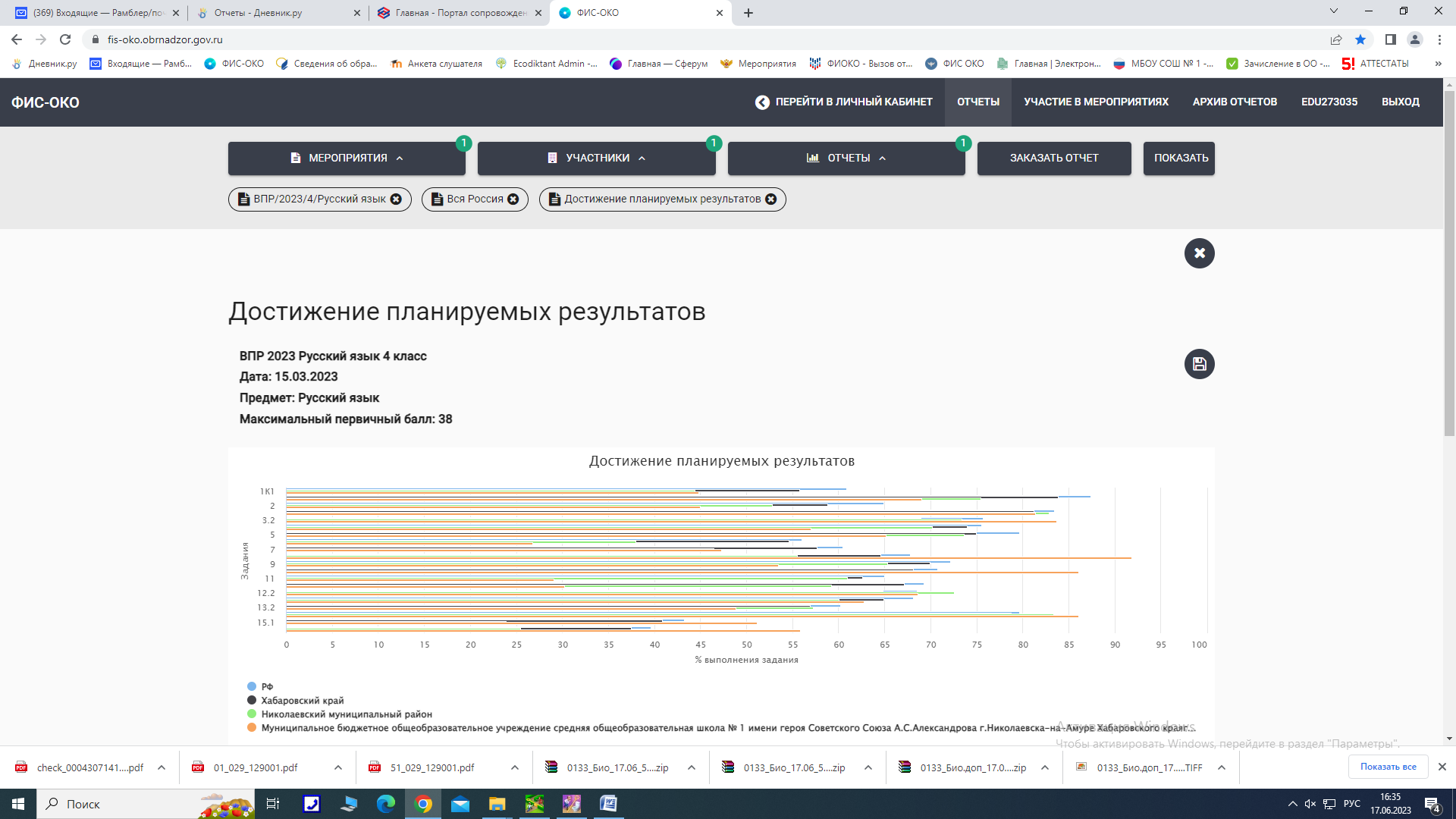 Рис. 80. Решаемость отдельных заданий ВПР по русскому языку в 4 классе в МБОУ СОШ №1 в сравнении с результатами по муниципалитету и краю.Проведя анализ работы по русскому языку 4 класса, в соответствии с представленными на рис. 80 данными, можно сделать следующие выводы: самыми затруднительными оказались задания связанные с  умением классифицировать слова по составу. Находить в словах с однозначно выделяемыми морфемами окончание, корень, приставку, суффикс (11), умением распознавать имена существительные в предложении, распознавать грамматические признаки имени существительного. Распознавать грамматические признаки слов, с учетом совокупности выявленных признаков относить слова к определенной группе основных частей речи / Проводить морфологический разбор имен существительных по предложенному в учебнике алгоритму; оценивать правильность проведения морфологического разбора; находить в тексте предлоги с именами существительными, к которым они относятся (12.1);большинство заданий проверочной работы было выполнено учащимися МБОУ СОШ №1 лучше, чем в целом по муниципалитету и краю (3.2, 8, 10, 14, 15.1, 15.2 );не все задания проверочной работы были выполнены более 50% учащимися 4 класса МБОУ СОШ №1, это означает, что исходя из данных, необходимо запланировать больше заданий данного вида, работать с детьми над пониманием, содержанием и определением жизненных ситуаций. среди заданий проверочной работы есть те, которые были выполнены более 80% участников работы в МБОУ СОШ №1, что говорит о высоком уровне сформированности умения распознавать глаголы в предложении. Распознавать грамматические признаки слов, с учетом совокупности выявленных признаков относить слова к определенной группе основных частей речи (14), умения подбирать к слову близкие по значению слова. Подбирать синонимы для устранения повторов в тексте (10), умения строить речевое высказывание заданной структуры (вопросительное предложение) в письменной форме по содержанию прочитанного текста. Задавать вопросы по содержанию текста и отвечать на них, подтверждая ответ примерами из текста (8), умения распознавать главные члены предложения. Находить главные и второстепенные (без деления на виды) члены предложения (3.1).Рис. 81. Решаемость отдельных заданий ВПР по русскому языку в 5 классе в МБОУ СОШ №1 в сравнении с результатами по муниципалитету и краю.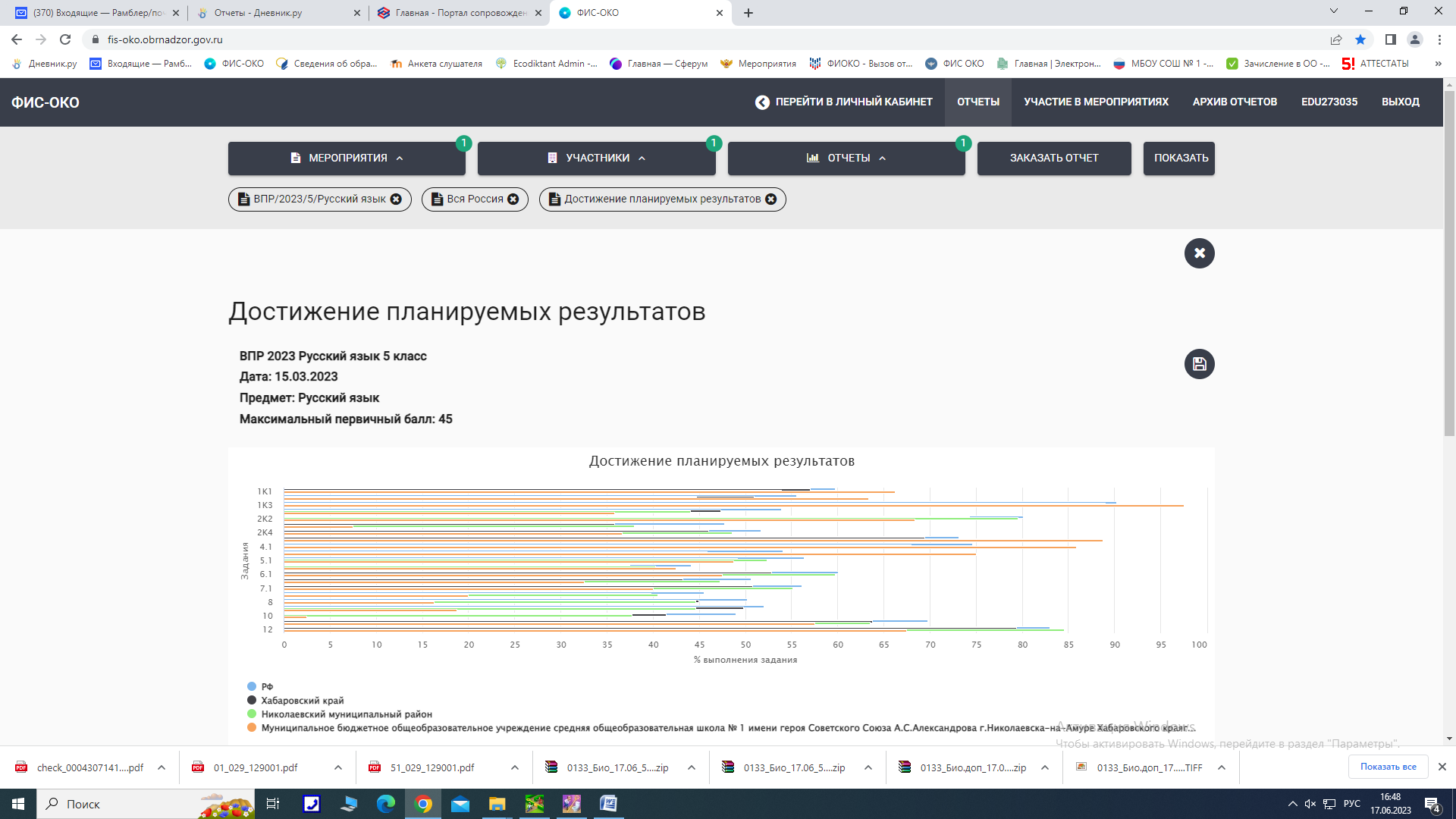 Проведя анализ работы по русскому языку 5 класса, в соответствии с представленными на рис. 81 данными, можно сделать следующие выводы: самыми затруднительными оказались задания расширением и систематизация научных знаний о языке; осознание взаимосвязи его уровней и единиц; освоение базовых понятий лингвистики, основных единиц и грамматических категорий языка; формирование навыков проведения различных видов анализа слова (фонетического, морфемного, словообразовательного, лексического, морфологического), синтаксического анализа словосочетания и предложения (2К3), совершенствованием видов речевой деятельности (чтения), обеспечивающих эффективное овладение разными учебными предметами; расширение и систематизация научных знаний о языке; осознание взаимосвязи его уровней и единиц; освоение базовых понятий лингвистики, основных единиц и грамматических категорий языка; формирование навыков проведения многоаспектного анализа текста; овладение основными стилистическими ресурсами лексики и фразеологии языка, основными нормами литературного языка; приобретение опыта их использования в речевой практике при создании письменных высказываний (10);большинство заданий проверочной работы было выполнено учащимися МБОУ СОШ №1 лучше, чем в целом по муниципалитету и краю (1К1, 1К2, 1К3, 3, 4.1, 4.2);не все задания проверочной работы были выполнены более 50% учащимися 5 класса МБОУ СОШ №1, это означает, что исходя из данных, необходимо запланировать больше заданий данного вида, работать с детьми совершенствование видов речевой деятельности (чтения, письма), обеспечивающих эффективное овладение разными учебными предметами; овладение основными нормами литературного языка (орфографическими, пунктуационными); стремление к речевому самосовершенствованию (1К3), совершенствование видов речевой деятельности (чтения, говорения), обеспечивающих эффективное овладение разными учебными предметами и взаимодействие с окружающими людьми; овладение основными нормами литературного языка (орфоэпическими) (3), расширение и систематизация научных знаний о языке; осознание взаимосвязи его уровней и единиц; освоение базовых понятий лингвистики, основных единиц и грамматических категорий языка (4.1).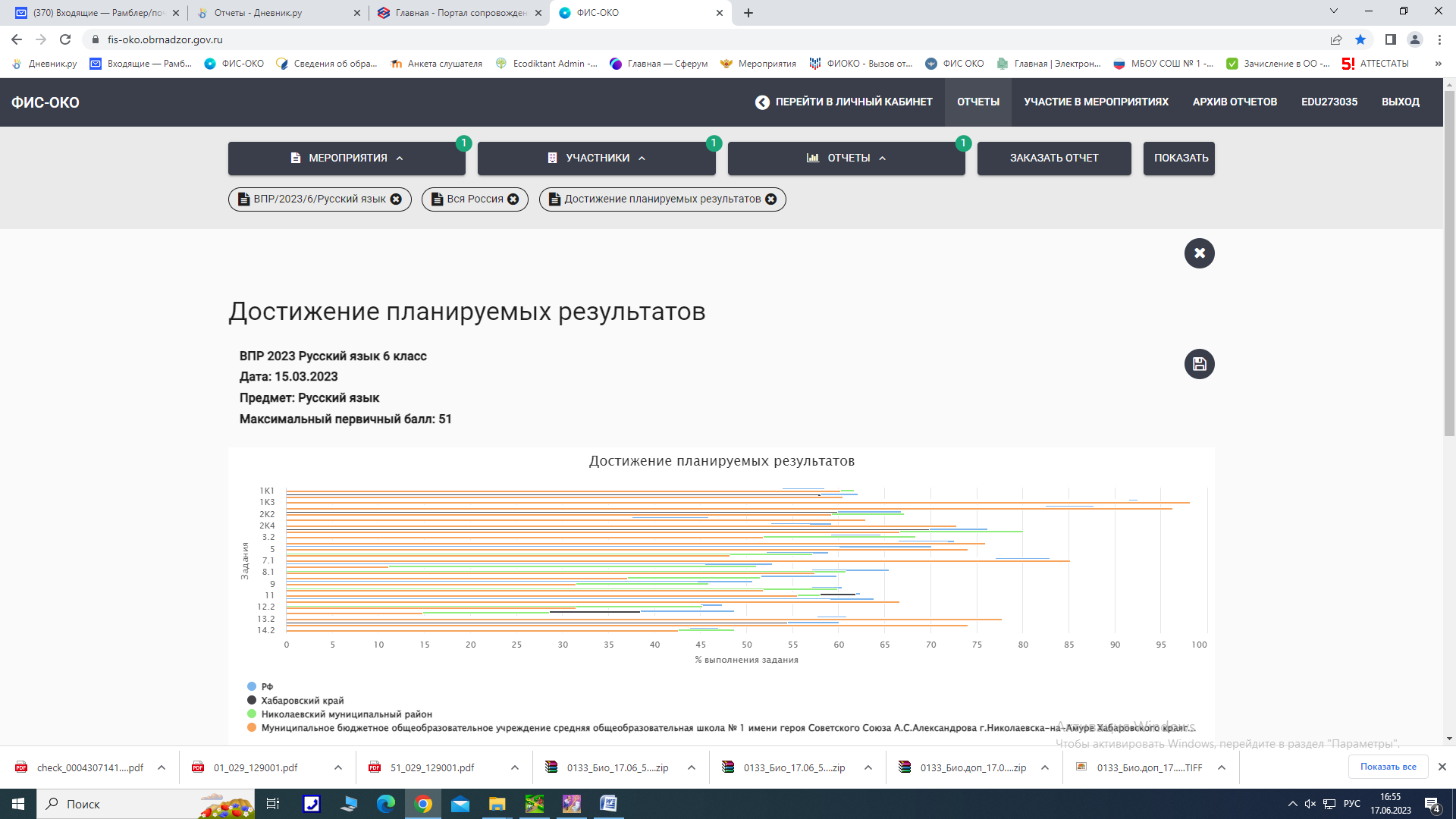 Рис. 82. Решаемость отдельных заданий ВПР по русскому языку в 6 классе в МБОУ СОШ №1 в сравнении с результатами по муниципалитету и краю.Проведя анализ работы по русскому языку 6 класса, в соответствии с представленными на рис. 82 данными, можно сделать следующие выводы: самыми затруднительными оказались задания анализировать различные виды предложений с точки зрения их структурно-смысловой организации и функциональных особенностей, распознавать предложения с подлежащим и сказуемым, выраженными существительными в именительном падеже; опираться на грамматический анализ при объяснении выбора тире и места его постановки в предложении. Cоблюдать в речевой практике основные орфографические и пунктуационные нормы русского литературного языка / совершенствовать орфографические и пунктуационные умения (7.2), распознавать стилистическую принадлежность слова и подбирать к слову близкие по значению слова (синонимы). Распознавать уровни и единицы языка в предъявленном тексте и видеть взаимосвязь между ними; использовать синонимические ресурсы русского языка для более точного выражения мысли и усиления выразительности речи; соблюдать культуру чтения, говорения, аудирования и письма; осуществлять речевой самоконтроль (13.1);большинство заданий проверочной работы было выполнено учащимися МБОУ СОШ №1 лучше, чем в целом по муниципалитету и краю (1К1, 1К2, 1К3, 3, 4.1, 4.2, 2К1, 2К3, 2К4, 4, 5, 7.1, 12.1, 13.2, 14.1);не все задания проверочной работы были выполнены более 50% учащимися 6 класса МБОУ СОШ №1, это означает, что исходя из данных, необходимо запланировать больше заданий данного вида, работать с детьми анализировать различные виды предложений с точки зрения их структурно-смысловой организации и функциональных особенностей, распознавать предложения с подлежащим и сказуемым, выраженными существительными в именительном падеже; опираться на грамматический анализ при объяснении выбора тире и места его постановки в предложении. Cоблюдать в речевой практике основные орфографические и пунктуационные нормы русского литературного языка / совершенствовать орфографические и пунктуационные умения (7.1), списывать текст с пропусками орфограмм и пунктограмм, соблюдать в практике письма изученные орфографические и пунктуационные нормы/ совершенствовать орфографические и пунктуационные умения и навыки на основе знаний о нормах русского литературного языка; соблюдать культуру чтения, говорения, аудирования и письма (1К3), проводить морфемный и словообразовательный анализы слов; проводить морфологический анализ слова; проводить синтаксический анализ предложения. Распознавать уровни и единицы языка в предъявленном тексте и видеть взаимосвязь между ними (2К1).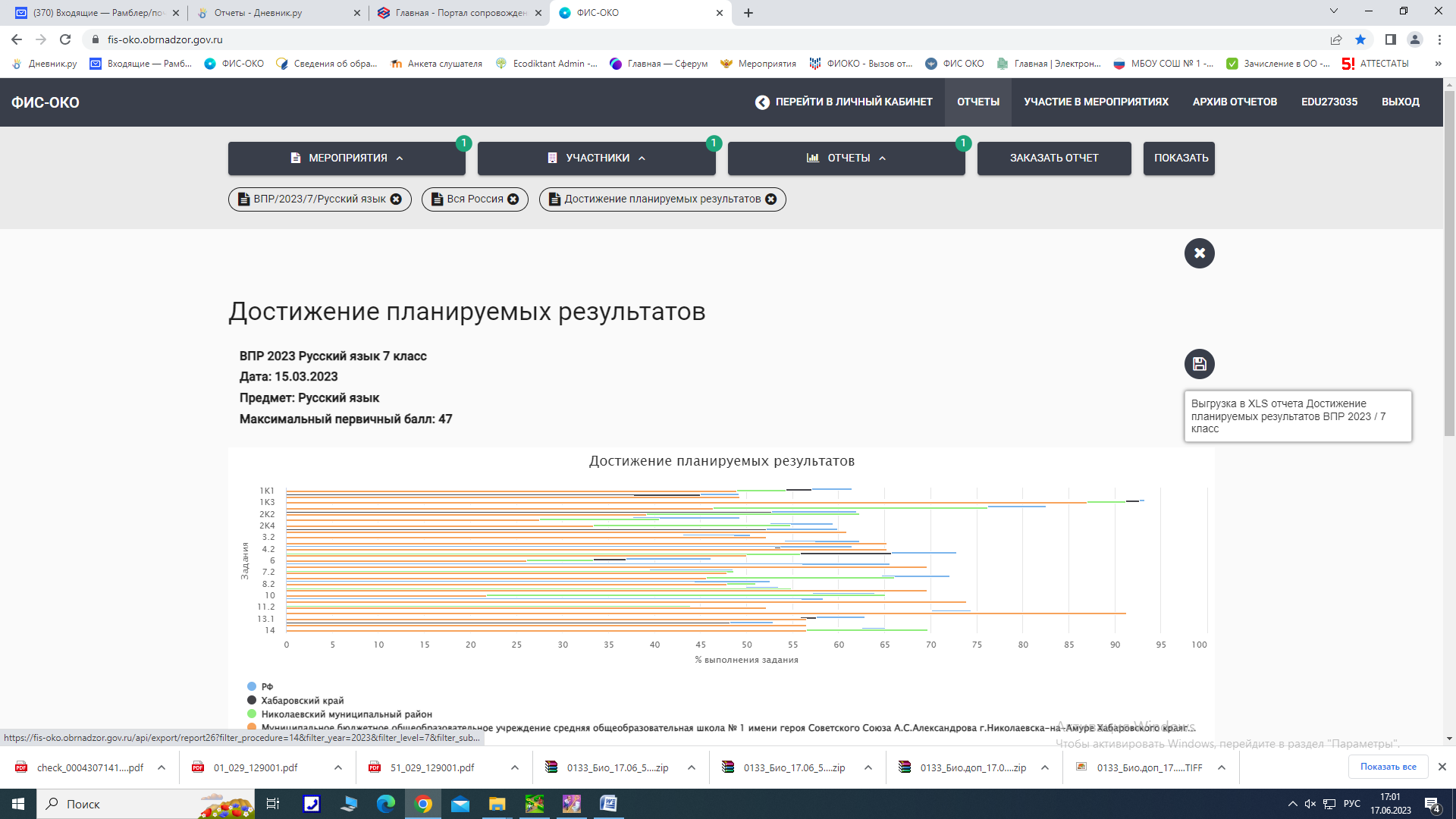 Рис. 83. Решаемость отдельных заданий ВПР по русскому языку в 7 классе в МБОУ СОШ №1 в сравнении с результатами по муниципалитету и краю.Проведя анализ работы по русскому языку 7 класса, в соответствии с представленными на рис. 83 данными, можно сделать следующие выводы: самыми затруднительными оказались задания опознавать функционально-смысловые типы речи, представленные в прочитанном тексте. Владеть навыками различных видов чтения (изучающим, ознакомительным, просмотровым) и информационной переработки прочитанного материала; анализировать текст с точки зрения его принадлежности к функционально-смысловому типу речи и функциональной разновидности языка (10), распознавать случаи нарушения грамматических норм русского литературного языка в заданных предложениях и исправлять эти нарушения. Соблюдать основные языковые нормы в устной и письменной речи (6), проводить морфемный и словообразовательный анализы слов; проводить морфологический анализ слова; проводить синтаксический анализ предложения (2К3);большинство заданий проверочной работы было выполнено учащимися МБОУ СОШ №1 лучше, чем в целом по муниципалитету и краю (3.1, 3.2, 4.1, 4.2, 7.1, 9, 11.1, 11.2, 12, 13.2);не все задания проверочной работы были выполнены более 50% учащимися 7 класса МБОУ СОШ №1, это означает, что исходя из данных, необходимо запланировать больше заданий данного вида, работать с детьми распознавать лексическое значение слова с опорой на указанный в задании контекст. Владеть навыками различных видов чтения (изучающим, ознакомительным, просмотровым) и информационной переработки прочитанного материала; проводить лексический анализ слова (12), соблюдать изученные орфографические и пунктуационные правила при списывании осложненного пропусками орфограмм и пунктограмм текста. Соблюдать основные языковые нормы в устной и письменной речи; опираться на фонетический, морфемный, словообразовательный и морфологический анализ в практике правописания (1К3).Рис. 84. Решаемость отдельных заданий ВПР по русскому языку в 8 классе в МБОУ СОШ №1 в сравнении с результатами по муниципалитету и краю.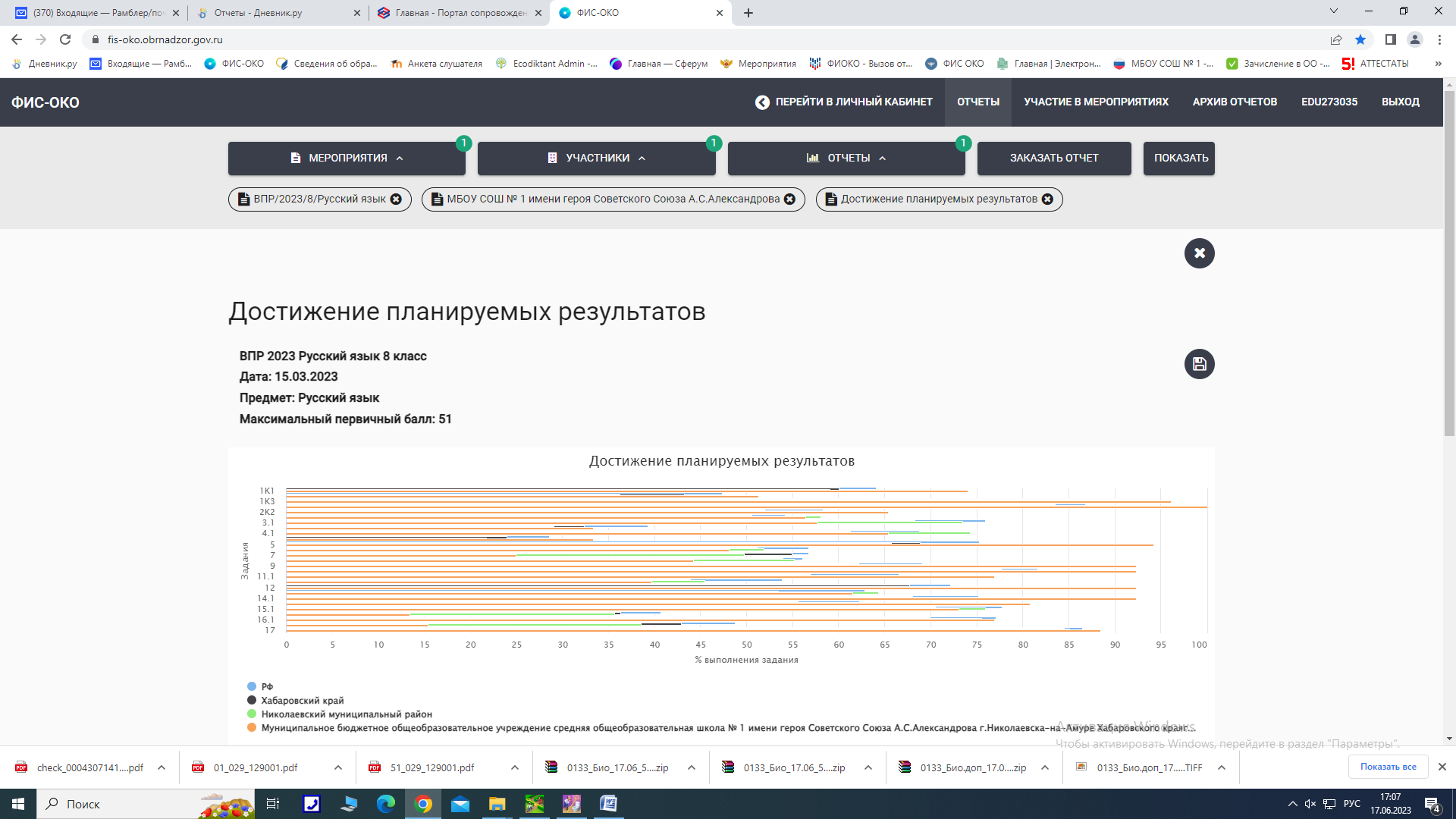 Проведя анализ работы по русскому языку 8 класса, в соответствии с представленными на рис. 84 данными, можно сделать следующие выводы: самыми затруднительными оказались задания находить в ряду других предложений предложение с обособленным согласованным определением, обосновывать условия обособления согласованного определения, в том числе с помощью графической схемы. Опознавать предложения простые и сложные, предложения осложненной структуры; анализировать различные виды словосочетаний и предложений с точки зрения их структурно-смысловой организации и функциональных особенностей; опираться на грамматико-интонационный анализ при объяснении расстановки знаков препинания (15.2), находить в ряду других предложений предложение с обособленным обстоятельством, обосновывать условия обособления обстоятельства, в том числе с помощью графической схемы. Опознавать предложения простые и сложные, предложения осложненной структуры; анализировать различные виды словосочетаний и предложений с точки зрения их структурно-смысловой организации и функциональных особенностей; опираться на грамматико-интонационный анализ при объяснении расстановки знаков препинания в предложении (16.2);большинство заданий проверочной работы было выполнено учащимися МБОУ СОШ №1 лучше, чем в целом по муниципалитету и краю (1К1, 1К2 1К3, 2К1, 2К2, 2К3, 5, 9, 10, 11.1, 12, 13, 14.1, 14.2, 16.1, 17); не все задания проверочной работы были выполнены более 50% учащимися 8 класса МБОУ СОШ №1, это означает, что исходя из данных, необходимо запланировать больше заданий данного вида, работать с детьми опознавать по графической схеме простое предложение, осложненное однородными сказуемыми; находить в ряду других предложений предложение с однородными сказуемыми с опорой на графическую схему. Опознавать предложения простые и сложные, предложения осложненной структуры; анализировать различные виды словосочетаний и предложений с точки зрения их структурно-смысловой организации и функциональных особенностей (17), находить в ряду других предложений предложение с вводным словом, подбирать к данному вводному слову синоним (из той же группы по значению). Опознавать предложения простые и сложные, предложения осложненной структуры; анализировать различные виды словосочетаний и предложений с точки зрения их структурно-смысловой организации и функциональных особенностей; проводить лексический анализ слова (14.1), находить в предложении грамматическую основу. Находить грамматическую основу предложения (12),  распознавать лексическое значение слова с опорой на указанный в задании контекст. Владеть навыками различных видов чтения (изучающим, ознакомительным, просмотровым) и информационной переработки прочитанного материала; проводить лексический анализ слова (10), определять вид тропа. Владеть навыками различных видов чтения (изучающим, ознакомительным, просмотровым) и информационной переработки прочитанного материала; адекватно понимать тексты различных функционально-смысловых типов речи <…> и функциональных разновидностей языка; проводить лексический анализ слова; опознавать лексические средства выразительности и основные виды тропов (метафора, эпитет, сравнение, гипербола, олицетворение) (9),  владеть орфоэпическими нормами русского литературного языка. Проводить орфоэпический анализ слова; определять место ударного слога (5), проводить морфемный анализ слова; проводить морфологический анализ слова; проводить синтаксический анализ предложения (2К1), соблюдать изученные орфографические и пунктуационные правила при списывании осложненного пропусками орфограмм и пунктограмм текста. Соблюдать основные языковые нормы в устной и письменной речи; опираться на фонетический, морфемный, словообразовательный и морфологический анализ в практике правописания (1К3).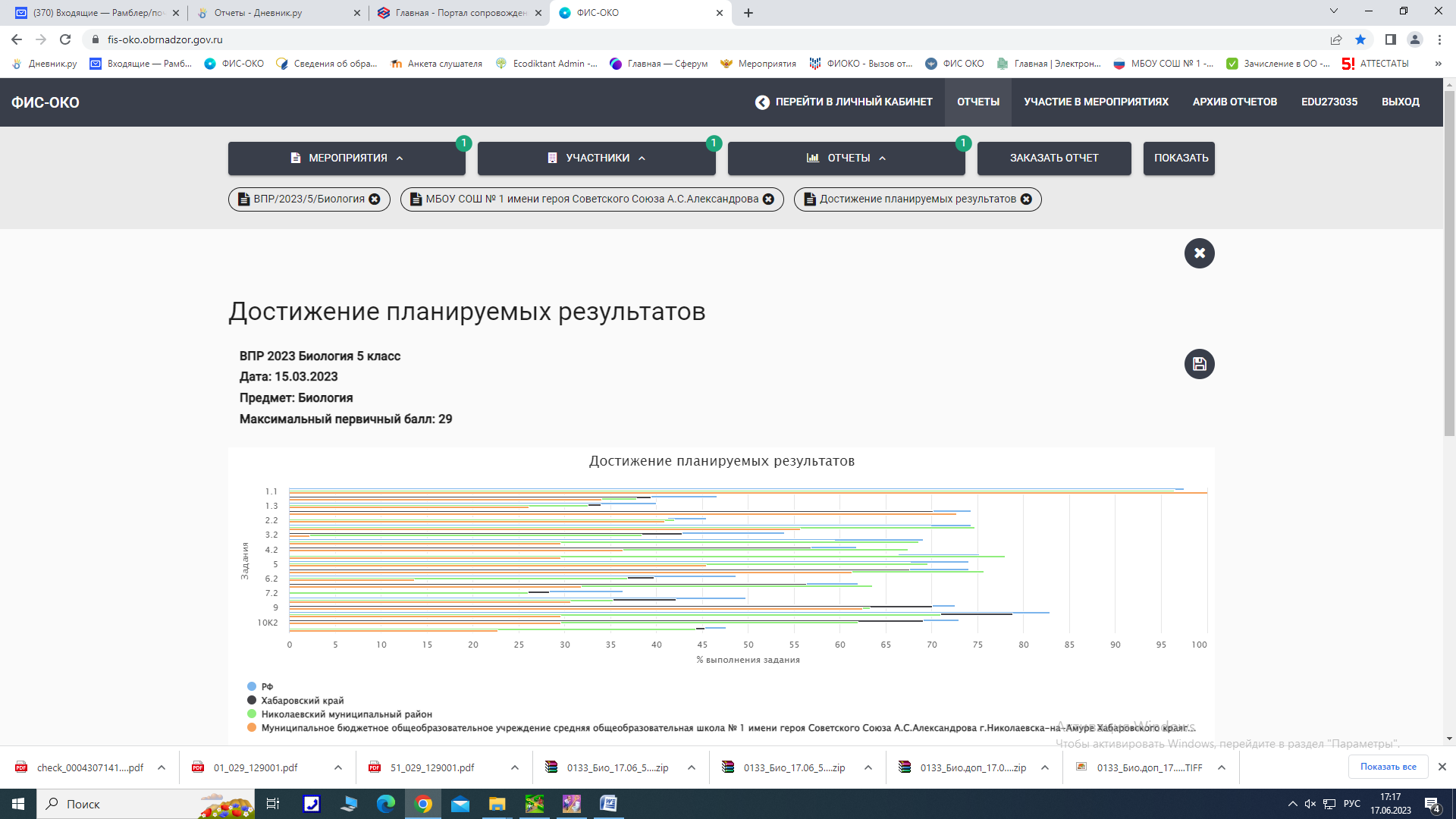 Рис. 85. Решаемость отдельных заданий ВПР по биологии в 5 классе в МБОУ СОШ №1 в сравнении с результатами по муниципалитету и краю.Проведя анализ работы по биологии 5 класса, в соответствии с представленными на рис. 85 данными, можно сделать следующие выводы: самыми затруднительными оказались задания биология как наука. Методы изучения живых организмов. Роль биологии в познании окружающего мира и практической деятельности современного человека. Правила работы в кабинете биологии, с биологическими приборами и инструментами. Приобретение опыта использования методов биологической науки и проведения несложных биологических экспериментов для изучения живых организмов и человека, проведения экологического мониторинга в окружающей среде (3.2), организм. Классификация организмов. Принципы классификации. Одноклеточные и многоклеточные организмы. Приспособления организмов к жизни в наземно-воздушной среде. Умение определять понятия, создавать обобщения, устанавливать аналогии, классифицировать, самостоятельно выбирать основания и критерии для классификации (7.2), приспособления организмов к жизни в наземно-воздушной среде. Связь биологии с другими науками (математика, география и др.). Умение создавать, применять и преобразовывать знаки и символы, модели и схемы для решения учебных и познавательных задач (6.2);большинство заданий проверочной работы было выполнено учащимися МБОУ СОШ №1 лучше, чем в целом по муниципалитету и краю (1.1);не все задания проверочной работы были выполнены более 50% учащимися 5 класса МБОУ СОШ №1, это означает, что исходя из данных, необходимо запланировать больше заданий данного вида, работать с детьми свойства живых организмов (структурированность, целостность, обмен веществ, движение, размножение, развитие, раздражимость, приспособленность, наследственность и изменчивость) их проявление у растений, животных, грибов и бактерий. Умение определять понятия, создавать обобщения, устанавливать аналогии, классифицировать, самостоятельно выбирать основания и критерии для классификации (1.1).Рис. 86. Решаемость отдельных заданий ВПР по биологии в 6 классе в МБОУ СОШ №1 в сравнении с результатами по муниципалитету и краю.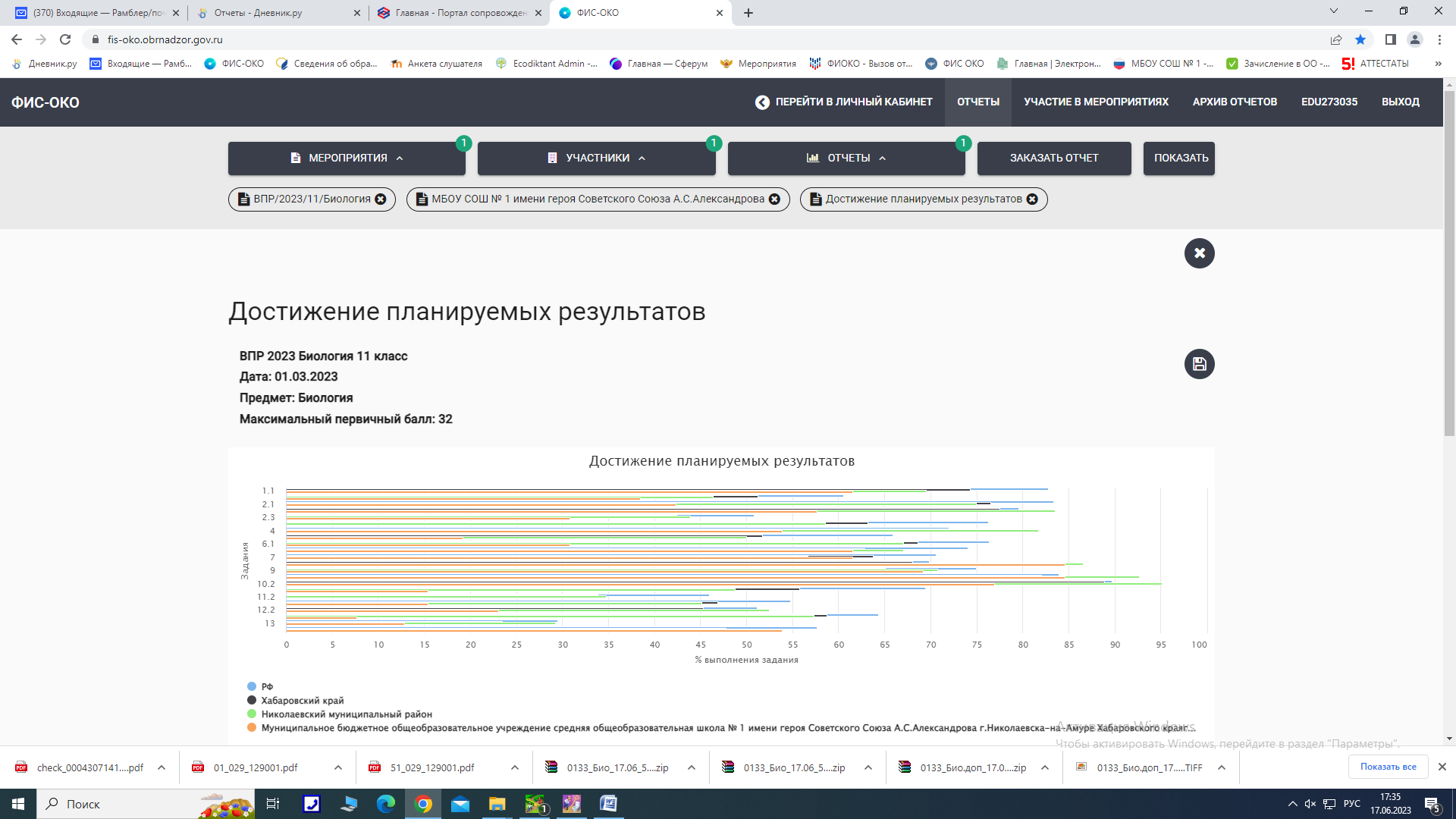 Проведя анализ работы по биологии 6 класса, в соответствии с представленными на рис. 86 данными, можно сделать следующие выводы: самыми затруднительными оказались задания  знать и понимать сущность биологических процессов: размножение, оплодотворение, действие искусственного и естественного отбора, формирование приспособленности, образование видов, круговорот веществ и превращения энергии в экосистемах и биосфере. (3),  знать и понимать строение биологических объектов: клетки, генов и хромосом, вида и экосистем (структура) (11.2), знать и понимать строение биологических объектов: клетки, генов и хромосом, вида и экосистем (структура). Уметь объяснять роль биологии в формировании научного мировоззрения; вклад биологических теорий в формирование современной естественнонаучной картины мира; единство живой и неживой природы, родство живых организмов; отрицательное влияние алкоголя, никотина, наркотических веществ на развитие зародыша человека; влияние мутагенов на организм человека, экологических факторов на организмы. (12.3);большинство заданий проверочной работы было выполнено учащимися МБОУ СОШ №1 лучше, чем в целом по муниципалитету и краю (8, 9, 10.1);не все задания проверочной работы были выполнены более 50% учащимися 6 класса МБОУ СОШ №1, это означает, что исходя из данных, необходимо запланировать больше заданий данного вида, работать с детьми знать и понимать основные положения биологических теорий (клеточная, эволюционная теория Ч. Дарвина); учение В.И. Вернадского о биосфере; сущность законов Г. Менделя, закономерностей изменчивости. Уметь решать элементарные биологические задачи, составлять элементарные схемы скрещивания и схемы переноса веществ и энергии в экосистемах (цепи питания) (11.1), уметь решать элементарные биологические задачи, составлять элементарные схемы скрещивания и схемы переноса веществ и энергии в экосистемах (цепи питания) (8).Рис. 87. Решаемость отдельных заданий ВПР по истории в 5 классе в МБОУ СОШ №1 в сравнении с результатами по муниципалитету и краю.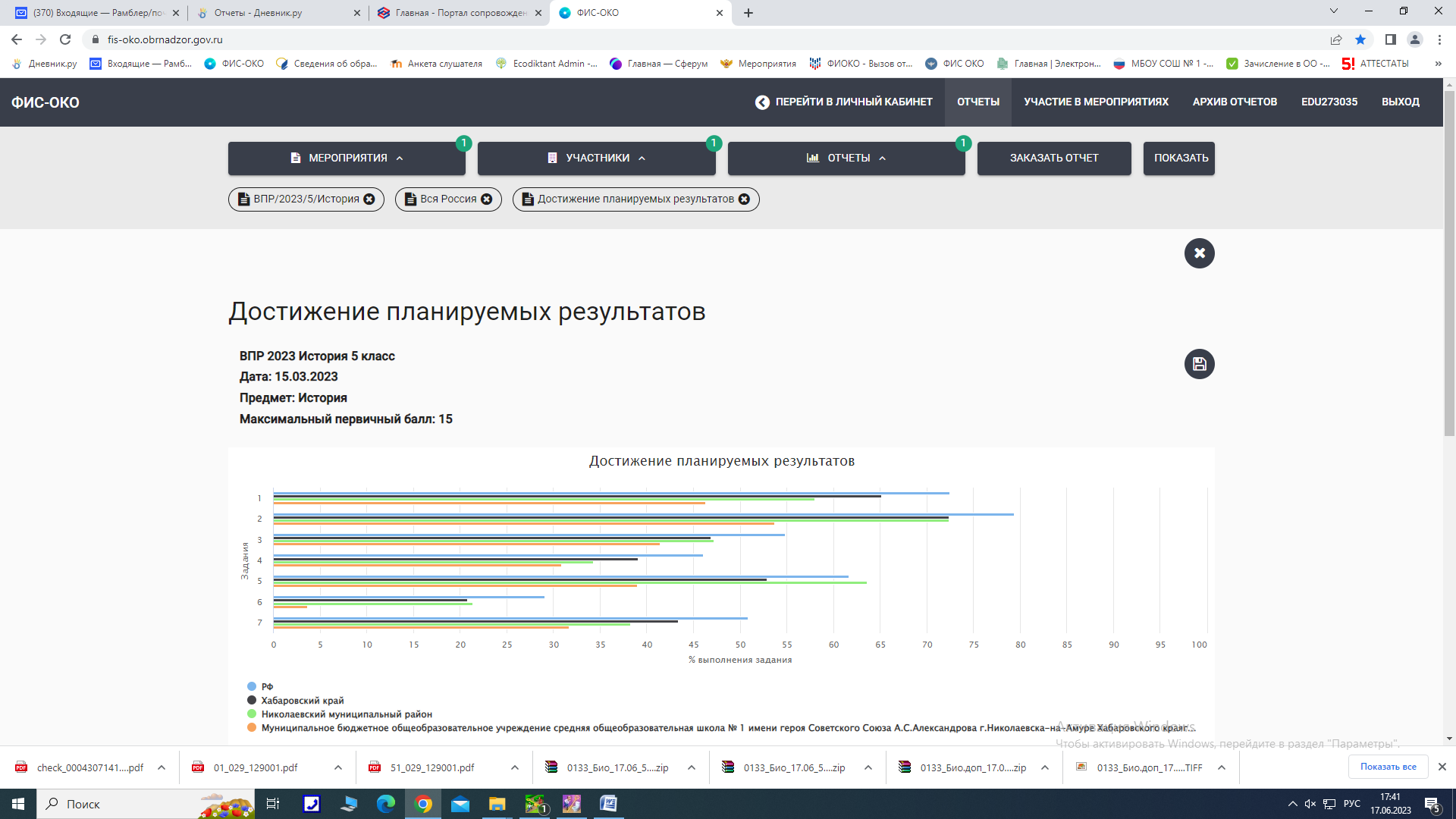 Проведя анализ работы по истории 5 класса, в соответствии с представленными на рис. 87 данными, можно сделать следующие выводы: самыми затруднительными оказались задания умение устанавливать причинно-следственные связи, строить логическое рассуждение, умозаключение (индуктивное, дедуктивное и по аналогии) и делать выводы; владение основами самоконтроля, самооценки, принятия решений и осуществления осознанного выбора в учебной и познавательной деятельности (6);большинство заданий проверочной работы было выполнено учащимися МБОУ СОШ №1 лучше, чем в целом по муниципалитету и краю (2); не все задания проверочной работы были выполнены более 50% учащимися 5 класса МБОУ СОШ №1, это означает, что исходя из данных, необходимо запланировать больше заданий данного вида, работать с детьми умение определять понятия, создавать обобщения, устанавливать аналогии, классифицировать, самостоятельно выбирать основания и критерии для классификации; владение основами самоконтроля, самооценки, принятия решений и осуществления осознанного выбора в учебной и познавательной деятельности (3).Рис. 88. Решаемость отдельных заданий ВПР по истории в 7 классе в МБОУ СОШ №1 в сравнении с результатами по муниципалитету и краю.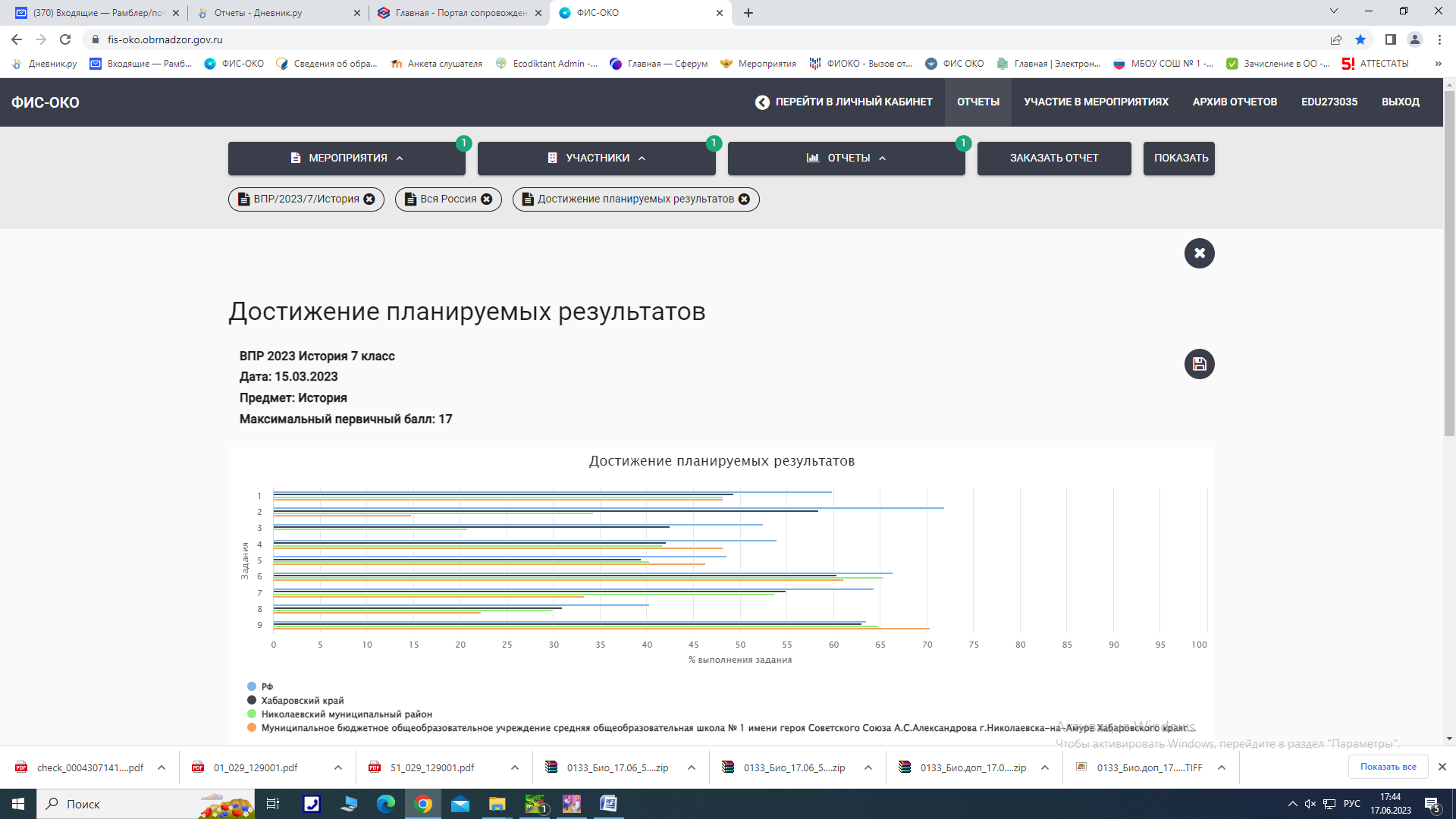 Проведя анализ работы по истории 7 класса, в соответствии с представленными на рис. 88 данными, можно сделать следующие выводы: самыми затруднительными оказались задания смысловое чтение. Умения искать, анализировать, сопоставлять и оценивать содержащуюся в различных источниках информацию о событиях и явлениях прошлого и настоящего. Умение искать, анализировать, систематизировать и оценивать историческую информацию различных исторических и современных источников, раскрывая ее социальную принадлежность и познавательную ценность (3),  умение определять понятия, создавать обобщения, устанавливать аналогии, классифицировать, самостоятельно выбирать основания и критерии для классификации. Овладение базовыми историческими знаниями, а также представлениями о закономерностях развития человеческого общества в социальной, экономической, политической, научной и культурной сферах. Применять понятийный аппарат исторического знания и приемы исторического анализа для раскрытия сущности и значения событий и явлений прошлого и современности (2);большинство заданий проверочной работы было выполнено учащимися МБОУ СОШ №1 лучше, чем в целом по муниципалитету и краю (4, 5, 6, 9); не все задания проверочной работы были выполнены более 50% учащимися 7 класса МБОУ СОШ №1, это означает, что исходя из данных, необходимо запланировать больше заданий данного вида, работать с детьми умение осознанно использовать речевые средства в соответствии с задачей коммуникации; владение устной и письменной речью, монологической контекстной речью. Умение оценивать правильность выполнения учебной задачи, собственные возможности ее решения. Владение опытом историко-культурного, цивилизационного подхода к оценке социальных явлений, современных глобальных процессов. Сформированность основ гражданской, этно-национальной, социальной, культурной самоидентификации личности обучающегося (9).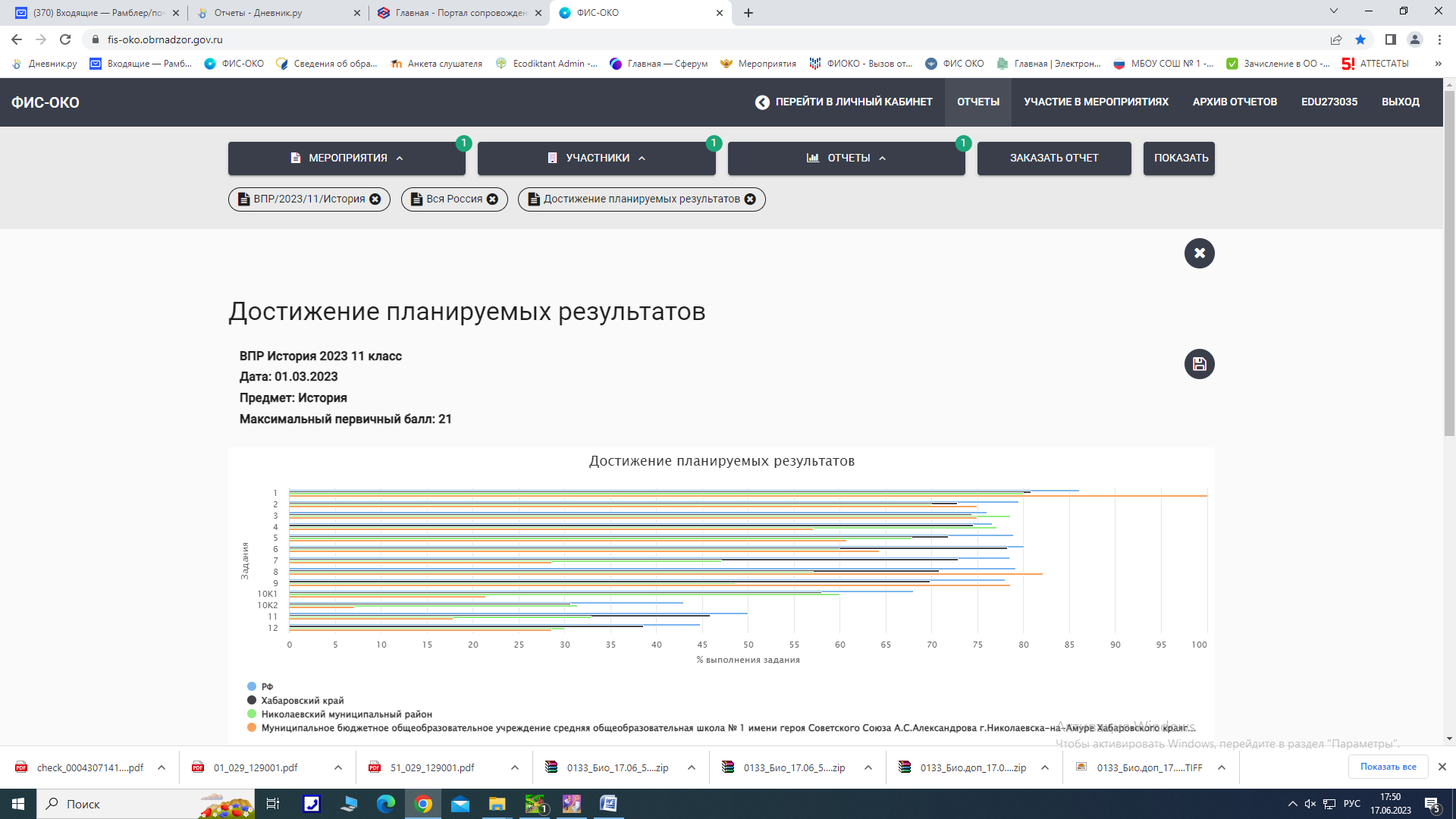 Рис. 89. Решаемость отдельных заданий ВПР по истории в 11 классе в МБОУ СОШ №1 в сравнении с результатами по муниципалитету и краю.Проведя анализ работы по истории 11 класса, в соответствии с представленными на рис. 89 данными, можно сделать следующие выводы: самыми затруднительными оказались задания связанные с развитием знание истории родного края. Умение различать в исторической информации факты и мнения, исторические описания и исторические объяснения; систематизировать разнообразную историческую информацию на основе своих представлений об общих закономерностях исторического процесса. Знание/понимание основных фактов, процессов и явлений, характеризующих целостность отечественной и всемирной истории; периодизацию всемирной и отечественной истории; современные версии и трактовки важнейших проблем отечественной и всемирной истории; историческую обусловленность современных общественных процессов; особенности исторического пути России, ее роль в мировом сообществе. (10К2),  знание исторических деятелей. Умение систематизировать разнообразную историческую информацию на основе своих представлений об общих закономерностях исторического процесса. Знание/понимание основных фактов, процессов и явлений, характеризующих целостность отечественной и всемирной истории; периодизацию всемирной и отечественной истории; современные версии и трактовки важнейших проблем отечественной и всемирной истории; историческую обусловленность современных общественных процессов; особенности исторического пути России, ее роль в мировом сообществе. (11);большинство заданий проверочной работы было выполнено учащимися МБОУ СОШ №1 лучше, чем в целом по муниципалитету и краю (1, 2, 3, 8, 9 );не все задания проверочной работы были выполнены более 50% учащимися 11 класса МБОУ СОШ №1, это означает, что исходя из данных, необходимо запланировать больше заданий данного вида, работать с детьми не в форме «натаскивания», а рассуждения и анализа. среди заданий проверочной работы есть те, которые были выполнены более 80% участников работы в МБОУ СОШ №1, что говорит о высоком уровне сформированности развития  умение работать с иллюстративным материалом (знание фактов истории культуры), анализировать историческую информацию, представленную в разных знаковых системах (текст, карта, таблица, схема, аудиовизуальный ряд). Знание/понимание основных фактов, процессов и явлений, характеризующих целостность отечественной и всемирной истории; периодизацию всемирной и отечественной истории; современные версии и трактовки важнейших проблем отечественной и всемирной истории; историческую обусловленность современных общественных процессов; особенности исторического пути России, ее роль в мировом сообществе. (8), знание основных терминов. Знание/понимание основных фактов, процессов и явлений, характеризующих целостность отечественной и всемирной истории; периодизацию всемирной и отечественной истории; современные версии и трактовки важнейших проблем отечественной и всемирной истории; историческую обусловленность современных общественных процессов; особенности исторического пути России, ее роль в мировом сообществе.(1).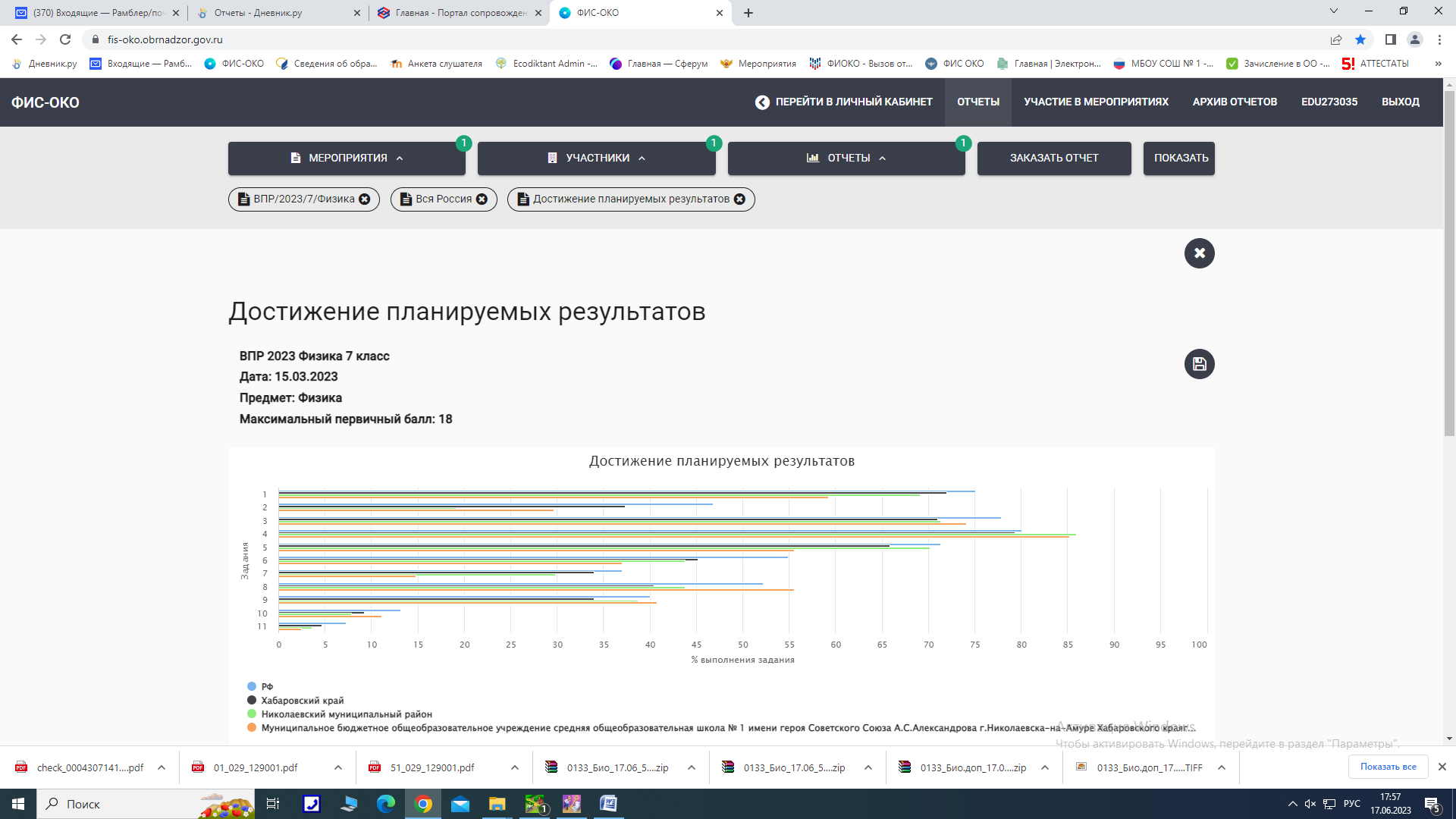 Рис. 90. Решаемость отдельных заданий ВПР по физике в 7 классе в МБОУ СОШ №1 в сравнении с результатами по муниципалитету и краю.Проведя анализ работы по физике 7 класса, в соответствии с представленными на рис. 90 данными, можно сделать следующие выводы: самыми затруднительными оказались задания связанные с развитием анализировать отдельные этапы проведения исследований и интерпретировать результаты наблюдений и опытов; решать задачи, используя физические законы (закон сохранения энергии, закон Гука, закон Паскаля, закон Архимеда) и формулы, связывающие физические величины (путь, скорость, масса тела, плотность вещества, сила, давление, кинетическая энергия, потенциальная энергия, механическая работа, механическая мощность, КПД простого механизма, сила трения скольжения, коэффициент трения): на основе анализа условия задачи записывать краткое условие, выделять физические величины, законы и формулы, необходимые для ее решения, проводить расчеты и оценивать реальность полученного значения физической величины (11),  решать задачи, используя физические законы (закон сохранения энергии, закон Гука, закон Паскаля, закон Архимеда) и формулы, связывающие физические величины (путь, скорость, масса тела, плотность вещества, сила, давление, кинетическая энергия, потенциальная энергия, механическая работа, механическая мощность, КПД простого механизма, сила трения скольжения, коэффициент трения): на основе анализа условия задачи записывать краткое условие, выделять физические величины, законы и формулы, необходимые для ее решения, проводить расчеты и оценивать реальность полученного значения физической величины (10);большинство заданий проверочной работы было выполнено учащимися МБОУ СОШ №1 лучше, чем в целом по муниципалитету и краю (3, 4, 8 );не все задания проверочной работы были выполнены более 50% учащимися 7 класса МБОУ СОШ №1, это означает, что исходя из данных, необходимо запланировать больше заданий данного вида, работать с детьми не в форме «натаскивания», а рассуждения и анализа. среди заданий проверочной работы есть те, которые были выполнены более 80% участников работы в МБОУ СОШ №1, что говорит о высоком уровне сформированности развития   решать задачи, используя формулы, связывающие физические величины (путь, скорость тела): на основе анализа условия задачи записывать краткое условие, выделять физические величины, законы и формулы, необходимые для ее решения, проводить расчеты (4).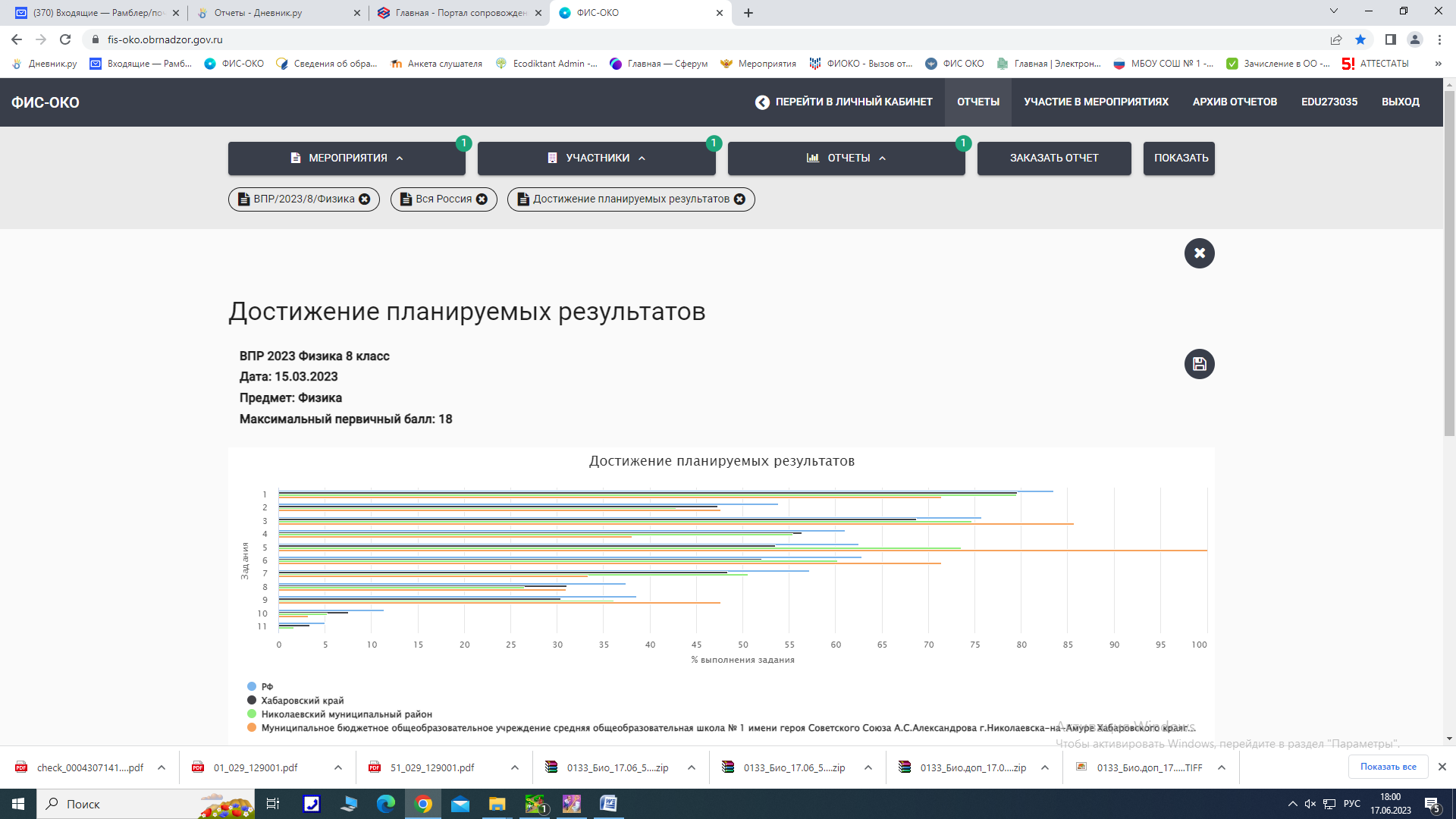 Рис. 91. Решаемость отдельных заданий ВПР по физике в 8 классе в МБОУ СОШ №1 в сравнении с результатами по муниципалитету и краю.Проведя анализ работы по физике 8 класса, в соответствии с представленными на рис. 91 данными, можно сделать следующие выводы: самыми затруднительными оказались задания связанные с анализировать отдельные этапы проведения исследований и интерпретировать результаты наблюдений и опытов; решать задачи, используя физические законы (закон сохранения энергии, закон Гука, закон Паскаля, закон Архимеда, закон сохранения энергии в тепловых процессах, закон Ома для участка цепи, закон Джоуля - Ленца) и формулы, связывающие физические величины (путь, скорость, масса тела, плотность вещества, сила, давление, кинетическая энергия, потенциальная энергия, механическая работа, механическая мощность, КПД простого механизма, сила трения скольжения, коэффициент трения, количество теплоты, температура, удельная теплоемкость вещества, удельная теплота плавления, удельная теплота парообразования, удельная теплота сгорания топлива, сила тока, электрическое напряжение, электрическое сопротивление, формулы расчета электрического сопротивления при последовательном и параллельном соединении проводников): на основе анализа условия задачи записывать краткое условие, выделять физические величины, законы и формулы (11),  решать задачи, используя физические законы (закон сохранения энергии, закон Гука, закон Паскаля, закон Архимеда, закон сохранения энергии в тепловых процессах, закон Ома для участка цепи, закон Джоуля - Ленца) и формулы, связывающие физические величины (путь, скорость, масса тела, плотность вещества, сила, давление, кинетическая энергия, потенциальная энергия, механическая работа, механическая мощность, КПД простого механизма, сила трения скольжения, коэффициент трения, количество теплоты, температура, удельная теплоемкость вещества, удельная теплота плавления, удельная теплота парообразования, удельная теплота сгорания топлива, сила тока, электрическое напряжение, электрическое сопротивление, формулы расчета электрического сопротивления при последовательном и параллельном соединении проводников): на основе анализа условия задачи записывать краткое условие, выделять физические величины, законы и формулы, необходимые для ее решения, проводить расчеты, оценивать реальность полученного значения физической величины (10);большинство заданий проверочной работы было выполнено учащимися МБОУ СОШ №1 лучше, чем в целом по муниципалитету и краю (3, 5, 6, 9 );не все задания проверочной работы были выполнены более 50% учащимися 8 класса МБОУ СОШ №1, это означает, что исходя из данных, необходимо запланировать больше заданий данного вида, работать с детьми не в форме «натаскивания», а рассуждения и анализа. среди заданий проверочной работы есть те, которые были выполнены более 80% участников работы в МБОУ СОШ №1, что говорит о высоком уровне сформированности интерпретировать результаты наблюдений и опытов; решать задачи, используя формулы, связывающие физические величины (количество теплоты, температура, удельная теплоемкость вещества): на основе анализа условия задачи выделять физические величины и формулы, необходимые для ее решения, проводить расчеты; решать задачи, используя физические законы (закон Ома для участка цепи, закон Джоуля - Ленца) и формулы, связывающие физические величины (сила тока, электрическое напряжение, электрическое сопротивление, работа электрического поля, мощность тока): на основе анализа условия задачи выделять физические величины, законы и формулы, необходимые для ее решения, проводить расчеты (5), решать задачи, используя физические законы (закон Ома для участка цепи и формулы, связывающие физические величины (количество теплоты, температура, удельная теплоемкость вещества, удельная теплота плавления, удельная теплота парообразования, удельная теплота сгорания топлива, сила тока, электрическое напряжение, электрическое сопротивление): на основе анализа условия задачи выделять физические величины, законы и формулы, необходимые для ее решения, проводить расчеты (3).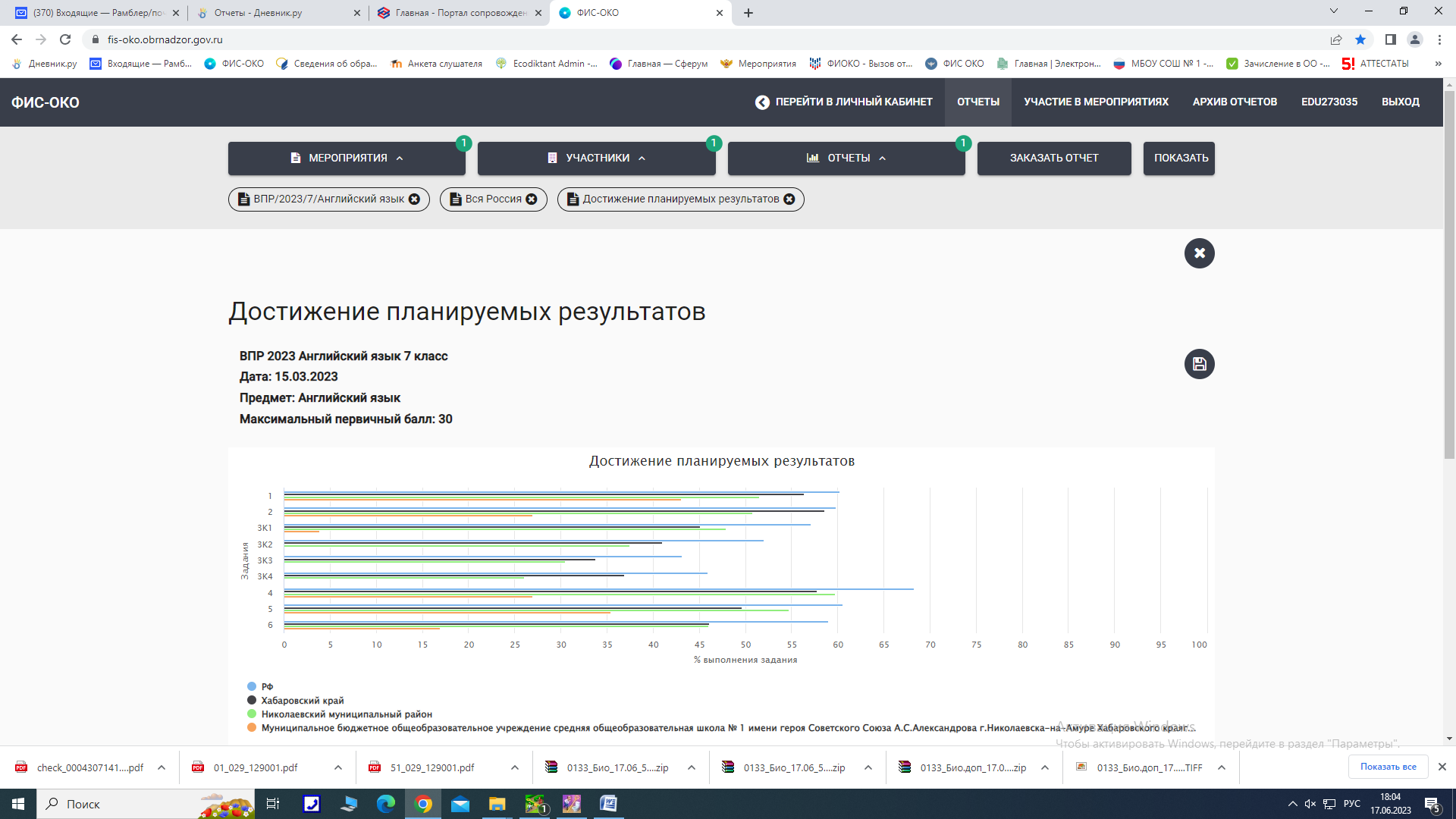 Рис. 92. Решаемость отдельных заданий ВПР по английскому языку в 7 классе в МБОУ СОШ №1 в сравнении с результатами по муниципалитету и краю.Проведя анализ работы по английскому языку 7 класса, в соответствии с представленными на рис. 92 данными, можно сделать следующие выводы: самыми затруднительными оказались задания связанные с Говорение: монологическое высказывание на основе плана и визуальной информации. (3К1, 3К2, 3К3, 3К4);большинство заданий проверочной работы было выполнено учащимися МБОУ СОШ №1 лучше, чем в целом по муниципалитету и краю (1);не все задания проверочной работы были выполнены более 50% учащимися 7 класса МБОУ СОШ №1, это означает, что исходя из данных, необходимо запланировать больше заданий данного вида, работать с детьми не в форме «натаскивания», а рассуждения и анализа. среди заданий проверочной работы есть те, которые были выполнены более 80% участников работы в МБОУ СОШ №1, что говорит о высоком уровне сформированности аудирование с пониманием запрашиваемой информации в прослушанном тексте. (1).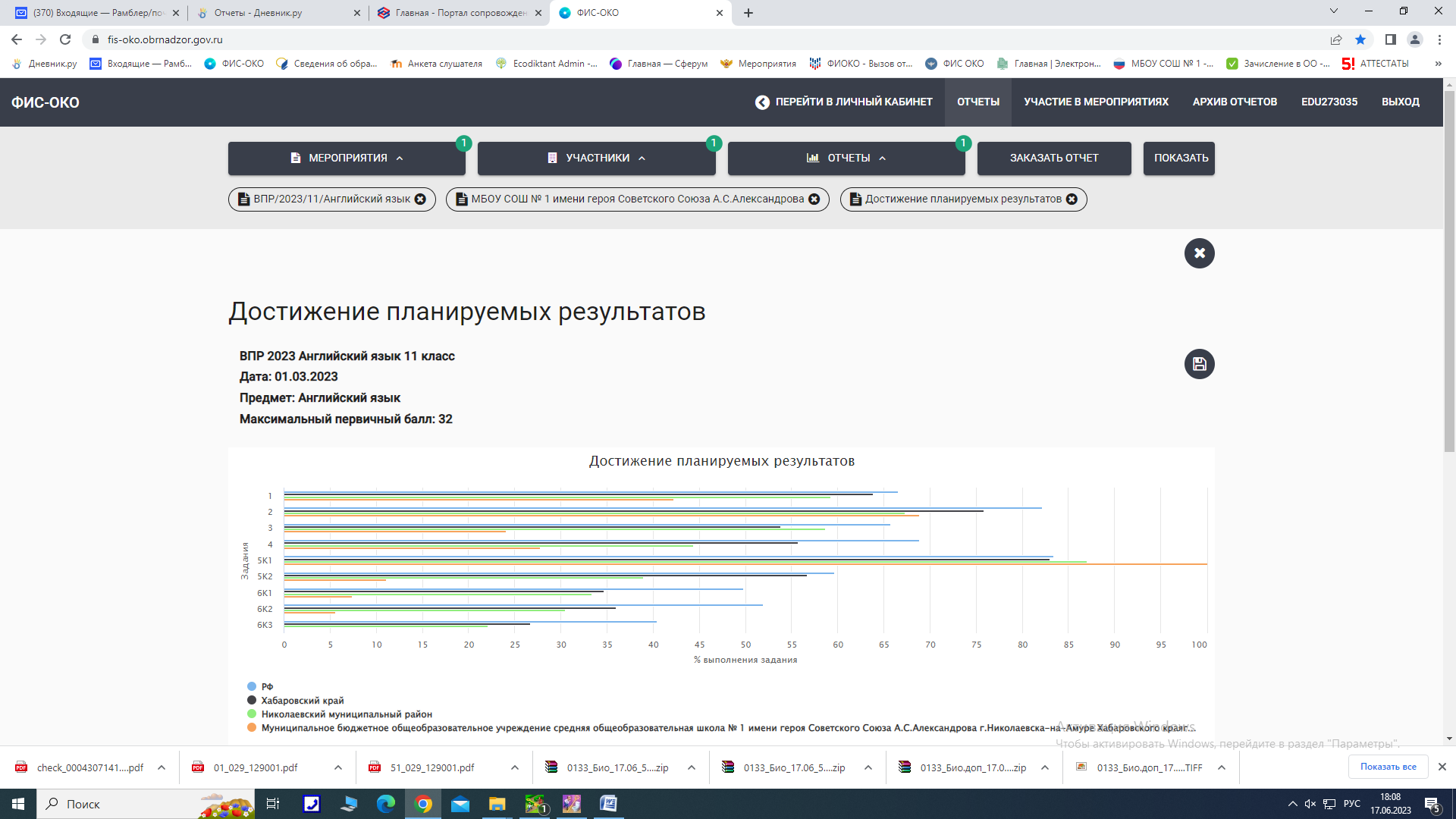 Рис. 93. Решаемость отдельных заданий ВПР по английскому языку в 11 классе в МБОУ СОШ №1 в сравнении с результатами по муниципалитету и краю.Проведя анализ работы по английскому языку 11 класса, в соответствии с представленными на рис. 93 данными, можно сделать следующие выводы: самыми затруднительными оказались задания связанные с тематическое монологическое высказывание (описание выбранной фотографии) (6К1, 6К2, 6К3);большинство заданий проверочной работы было выполнено учащимися МБОУ СОШ №1 лучше, чем в целом по муниципалитету и краю (5К1);не все задания проверочной работы были выполнены более 50% учащимися 11 класса МБОУ СОШ №1, это означает, что исходя из данных, необходимо запланировать больше заданий данного вида, работать с детьми не в форме «натаскивания», а рассуждения и анализа. среди заданий проверочной работы есть те, которые были выполнены более 80% участников работы в МБОУ СОШ №1, что говорит о высоком уровне сформированности аудирование с осмысленное чтение текста вслух (5К1).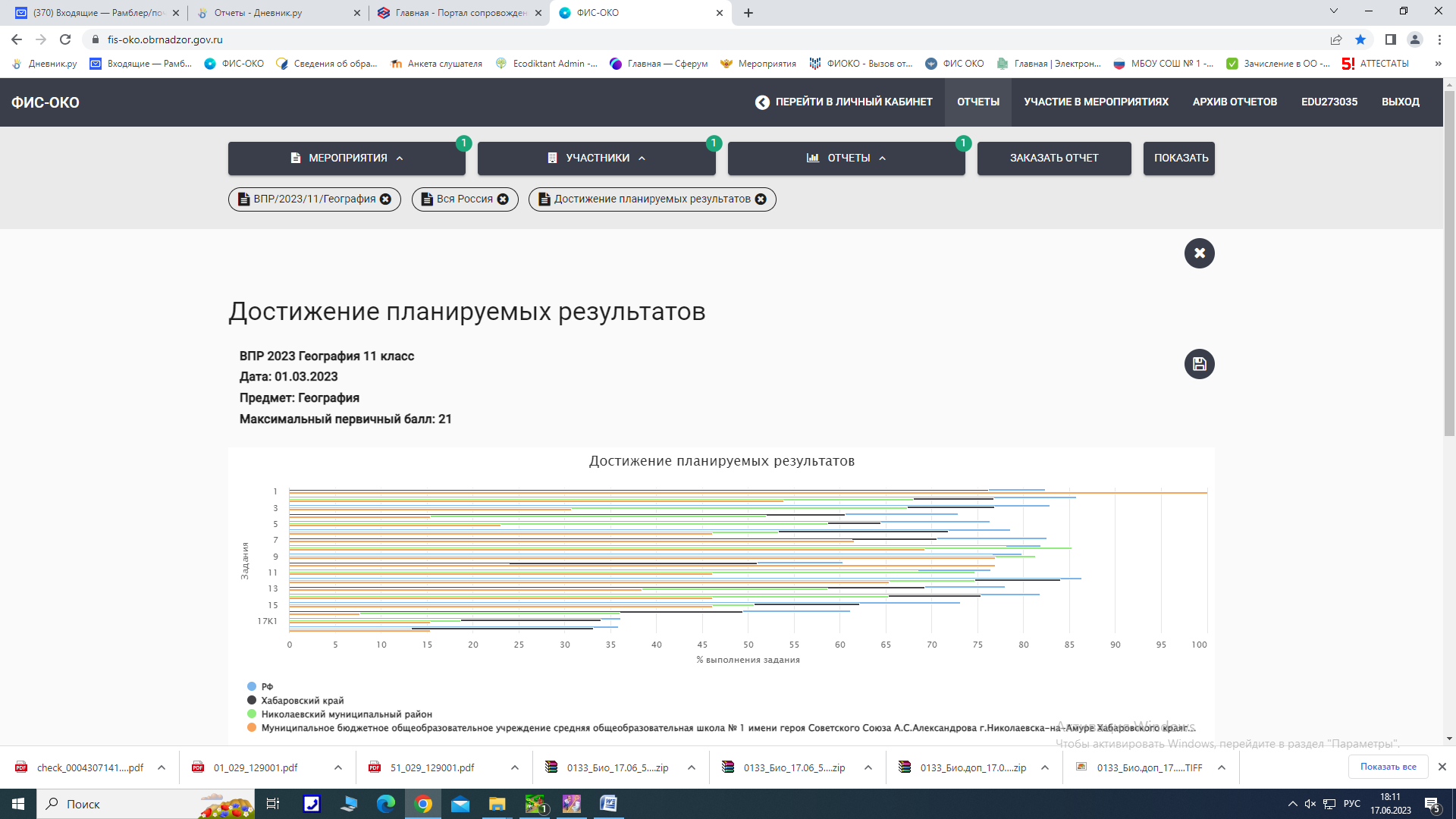 Рис. 94. Решаемость отдельных заданий ВПР по географии в 11 классе в МБОУ СОШ №1 в сравнении с результатами по муниципалитету и краю.Проведя анализ работы по географии 11 класса, в соответствии с представленными на рис. 94 данными, можно сделать следующие выводы: самыми затруднительными оказались задания связанные с уметь выделять существенные признаки географических объектов и явлений (14), уметь находить и применять географическую информацию, для правильной оценки и объяснения важнейших социально-экономических событий международной жизни; использовать знания и умения в практической деятельности и повседневной жизни для анализа и оценки разных территорий с точки зрения взаимосвязи природных, социально-экономических, техногенных объектов и процессов (16), уметь использовать знания и умения в практической деятельности и повседневной жизни для анализа и оценки разных территорий с точки зрения взаимосвязи природных, социально-экономических, техногенных объектов и процессов (17К1, 17К2);большинство заданий проверочной работы было выполнено учащимися МБОУ СОШ №1 лучше, чем в целом по муниципалитету и краю (1, 10);не все задания проверочной работы были выполнены более 50% учащимися 11 класса МБОУ СОШ №1, это означает, что исходя из данных, необходимо запланировать больше заданий данного вида, работать с детьми не в форме «натаскивания», а рассуждения и анализа. среди заданий проверочной работы есть те, которые были выполнены более 80% участников работы в МБОУ СОШ №1, что говорит о высоком уровне сформированности знать/понимать географические особенности природы России. Уметь использовать знания и умения в практической деятельности и повседневной жизни для анализа и оценки разных территорий с точки зрения взаимосвязи природных, социально-экономических, техногенных объектов и процессов (1).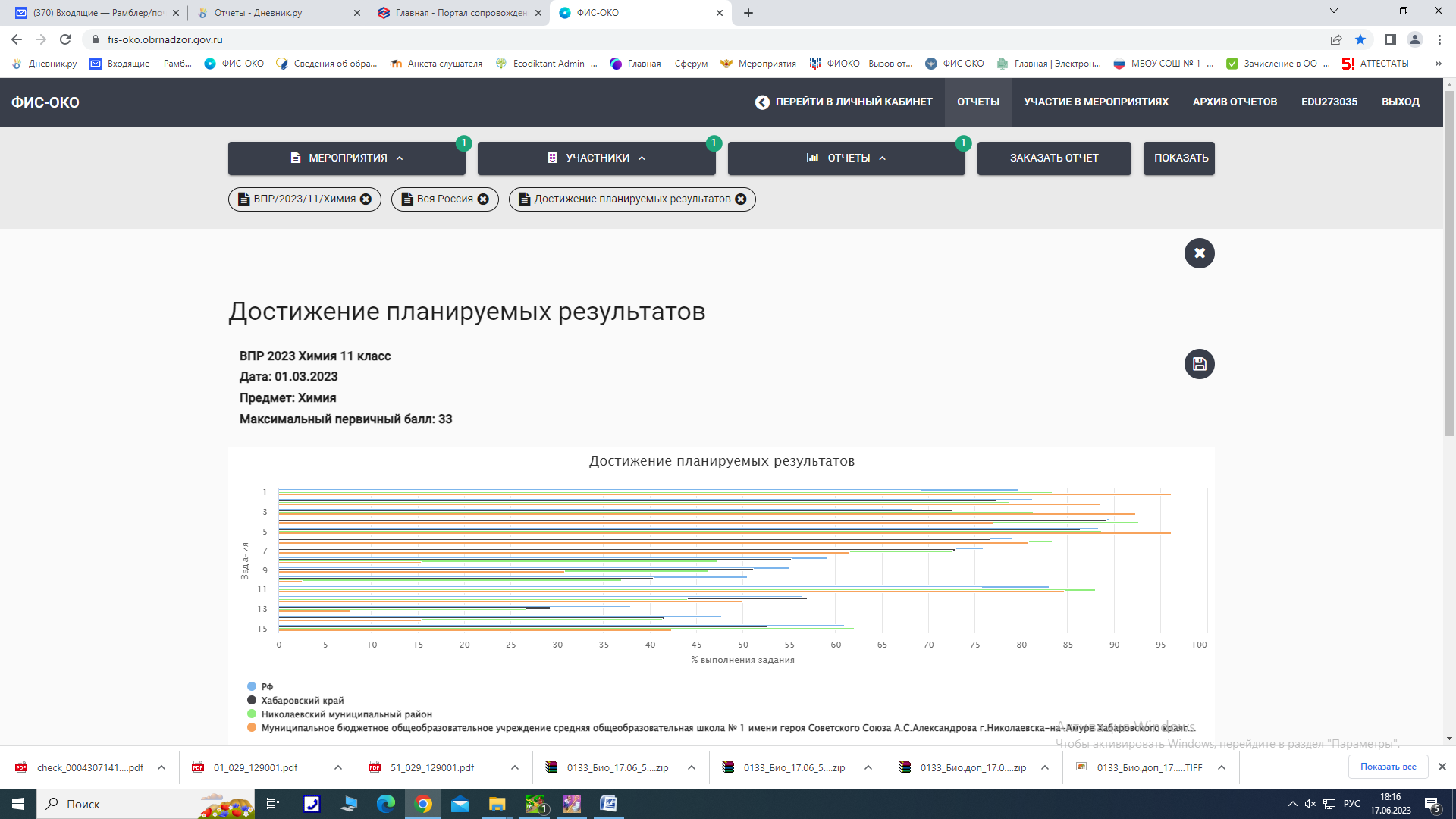 Рис. 95. Решаемость отдельных заданий ВПР по химии в 11 классе в МБОУ СОШ №1 в сравнении с результатами по муниципалитету и краю.Проведя анализ работы по химии 11 класса, в соответствии с представленными на рис. 95 данными, можно сделать следующие выводы: самыми затруднительными оказались задания связанные с уметь объяснять зависимость свойств веществ от их состава и строения; природу химической связи (ионной, ковалентной, металлической), зависимость скорости химической реакции и положения химического равновесия от различных факторов; сущность изученных видов химических реакций: электролитической диссоциации, ионного обмена, окислительно-восстановительных (и составлять их уравнения). (10),  уметь объяснять зависимость свойств веществ от их состава и строения; природу химической связи (ионной, ковалентной, металлической), зависимость скорости химической реакции и положения химического равновесия от различных факторов; сущность изученных видов химических реакций: электролитической диссоциации, ионного обмена, окислительно-восстановительных (и составлять их уравнения) (13);большинство заданий проверочной работы было выполнено учащимися МБОУ СОШ №1 лучше, чем в целом по муниципалитету и краю (1, 2, 3, 5, 6);не все задания проверочной работы были выполнены более 50% учащимися 11 класса МБОУ СОШ №1, это означает, что исходя из данных, необходимо запланировать больше заданий данного вида, работать с детьми не в форме «натаскивания», а рассуждения и анализа. среди заданий проверочной работы есть те, которые были выполнены более 80% участников работы в МБОУ СОШ №1, что говорит о высоком уровне сформированности использовать приобретённые знания и умения в практической деятельности и повседневной жизни для объяснения химических явлений, происходящих в природе, быту и на производстве (1), уметь характеризовать элементы малых периодов по их положению в Периодической системе Д.И. Менделеева; общие химические свойства металлов, неметаллов, основных классов неорганических и органических соединений; строение и химические свойства изученных органических соединений. (2), уметь характеризовать элементы малых периодов по их положению в Периодической системе Д.И. Менделеева; общие химические свойства металлов, неметаллов, основных классов неорганических и органических соединений (3), уметь определять валентность и степень окисления химических элементов, тип химической связи в соединениях, заряд иона, характер среды в водных растворах неорганических соединений, окислитель и восстановитель, принадлежность веществ к различным классам органических соединений (5), уметь определять валентность и степень окисления химических элементов, тип химической связи в соединениях, заряд иона, характер среды в водных растворах неорганических соединений, окислитель и восстановитель, принадлежность веществ к различным классам органических соединений (11).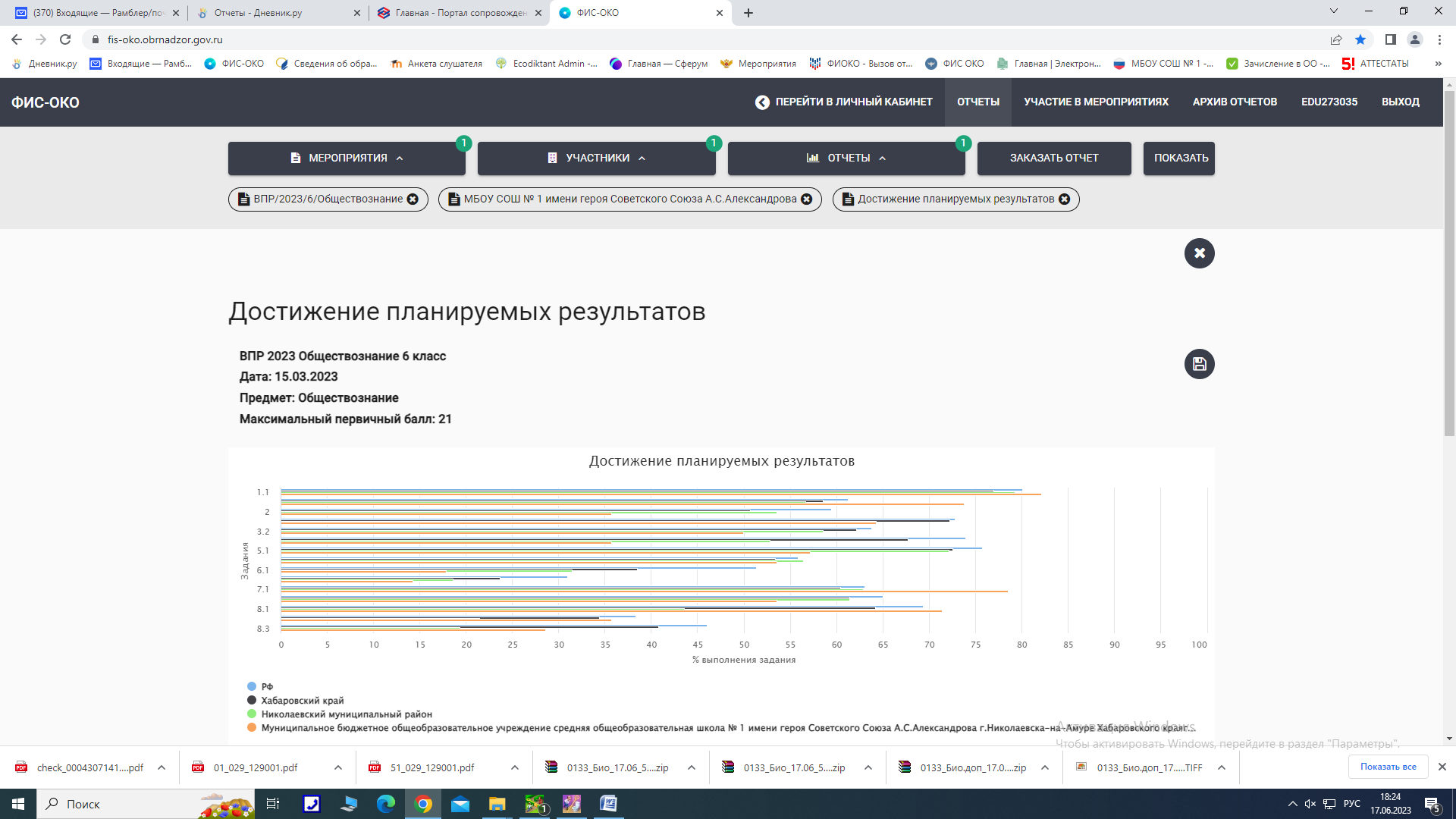 Рис. 96. Решаемость отдельных заданий ВПР по обществознанию в 6 классе в МБОУ СОШ №1 в сравнении с результатами по муниципалитету и краю.Проведя анализ работы по обществознанию 6 класса, в соответствии с представленными на рис. 96 данными, можно сделать следующие выводы: самыми затруднительными оказались задания связанные с  выполнять несложные практические задания, основанные на ситуациях жизнедеятельности человека в разных сферах общества (6.2),  приобретение теоретических знаний и опыта применения полученных знаний и умений для определения собственной активной позиции в общественной жизни, для решения типичных задач в области социальных отношений, адекватных возрасту обучающихся, межличностных отношений, включая отношения между людьми различных национальностей и вероисповеданий, возрастов и социальных групп; развитие социального кругозора и формирование познавательного интереса к изучению общественных дисциплин (6.1);большинство заданий проверочной работы было выполнено учащимися МБОУ СОШ №1 лучше, чем в целом по муниципалитету и краю (1.1, 1.2, 7.1, 8.1);не все задания проверочной работы были выполнены более 50% учащимися 6 класса МБОУ СОШ №1, это означает, что исходя из данных, необходимо запланировать больше заданий данного вида, работать с детьми не в форме «натаскивания», а рассуждения и анализа. среди заданий проверочной работы есть те, которые были выполнены более 80% участников работы в МБОУ СОШ №1, что говорит о высоком уровне сформированности приобретение теоретических знаний и опыта применения полученных знаний и умений для определения собственной активной позиции в общественной жизни, для решения типичных задач в области социальных отношений, адекватных возрасту обучающихся, межличностных отношений, включая отношения между людьми различных национальностей и вероисповеданий, возрастов и социальных групп; развитие социального кругозора и формирование познавательного интереса к изучению общественных дисциплин (1.1).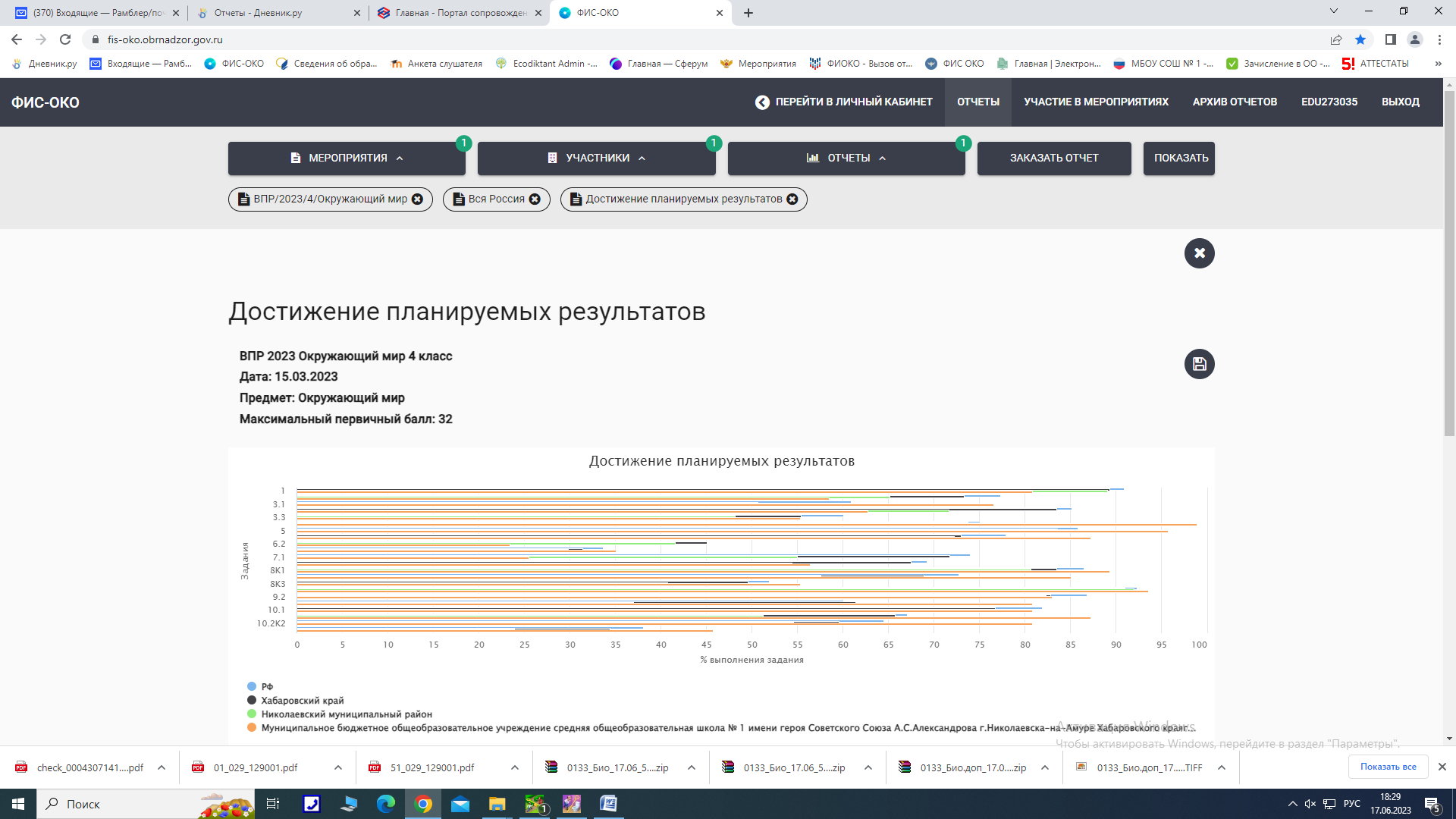 Рис. 97. Решаемость отдельных заданий ВПР по окружающему миру в 4 классе в МБОУ СОШ №1 в сравнении с результатами по муниципалитету и краю.Проведя анализ работы по окружающему миру 4 класса, в соответствии с представленными на рис. 97 данными, можно сделать следующие выводы: самыми затруднительными оказались задания связанные с  освоение доступных способов изучения природы (наблюдение, измерение, опыт); овладение логическими действиями сравнения, анализа, синтеза, установления аналогий и причинно-следственных связей, построения рассуждений; осознанно строить речевое высказывание в соответствии с задачами коммуникации. Вычленять содержащиеся в тексте основные события; сравнивать между собой объекты, описанные в тексте, выделяя 2-3 существенных признака; проводить несложные наблюдения в окружающей среде и ставить опыты, используя простейшее лабораторное оборудование; создавать и преобразовывать модели и схемы для решения задач (6.2);большинство заданий проверочной работы было выполнено учащимися МБОУ СОШ №1 лучше, чем в целом по муниципалитету и краю (3.1, 4, 5, 6.1, 8К1, 8К2, 9.1, 10.1, 10.2К1);не все задания проверочной работы были выполнены более 50% учащимися 4 класса МБОУ СОШ №1, это означает, что исходя из данных, необходимо запланировать больше заданий данного вида, работать с детьми не в форме «натаскивания», а рассуждения и анализа. среди заданий проверочной работы есть те, которые были выполнены более 80% участников работы в МБОУ СОШ №1, что говорит о высоком уровне сформированности приобретение теоретических знаний и опыта применения полученных знаний и овладение начальными сведениями о сущности и особенностях объектов, процессов и явлений действительности; умение анализировать изображения. Узнавать изученные объекты и явления живой и неживой природы; использовать знаковосимволические средства, в том числе модели, для решения задач (4), освоение элементарных норм здоровьесберегающего поведения в природной и социальной среде. Понимать необходимость здорового образа жизни, соблюдения правил безопасного поведения; использовать знания о строении и функционировании организма человека для сохранения и укрепления своего здоровья (5), освоение доступных способов изучения природы (наблюдение, измерение, опыт); овладение логическими действиями сравнения, анализа, синтеза, установления аналогий и причинно-следственных связей, построения рассуждений; осознанно строить речевое высказывание в соответствии с задачами коммуникации. Вычленять содержащиеся в тексте основные события; сравнивать между собой объекты, описанные в тексте, выделяя 2-3 существенных признака; проводить несложные наблюдения в окружающей среде и ставить опыты, используя простейшее лабораторное оборудование; создавать и преобразовывать модели и схемы для решения задач (6.1), сформированность уважительного отношения к России, своей семье, культуре нашей страны, её современной жизни; готовность излагать свое мнение и аргументировать свою точку зрения; осознанно строить речевое высказывание в соответствии с задачами коммуникации. [Будут сформированы] основы гражданской идентичности, своей этнической принадлежности в форме осознания «Я» как члена семьи, представителя народа, гражданина России; осознавать свою неразрывную связь с разнообразными окружающими социальными группами (9.1, 9.2, 9.3).Шаг 6. Провести анализ выполнения заданий группами участниковДля более глубокого анализа решаемости отдельных заданий работы провести анализ выполнения отдельных заданий группами участников в зависимости от полученной за работу отметки. Соответствующие данные для анализа находятся в личном кабинете МБОУ СОШ №1 «Выполнение заданий группами участников». Анализ решаемости заданий учащимися с разным уровнем подготовки позволяет выстраивать образовательную траекторию отдельных групп учащихся в зависимости от их потребностей и с учетом имеющихся у них трудностей. Рассмотрим результаты выполнения отдельных заданий ВПР по русскому языку для 4 класса учащимися с разным уровнем подготовки (рис. 98).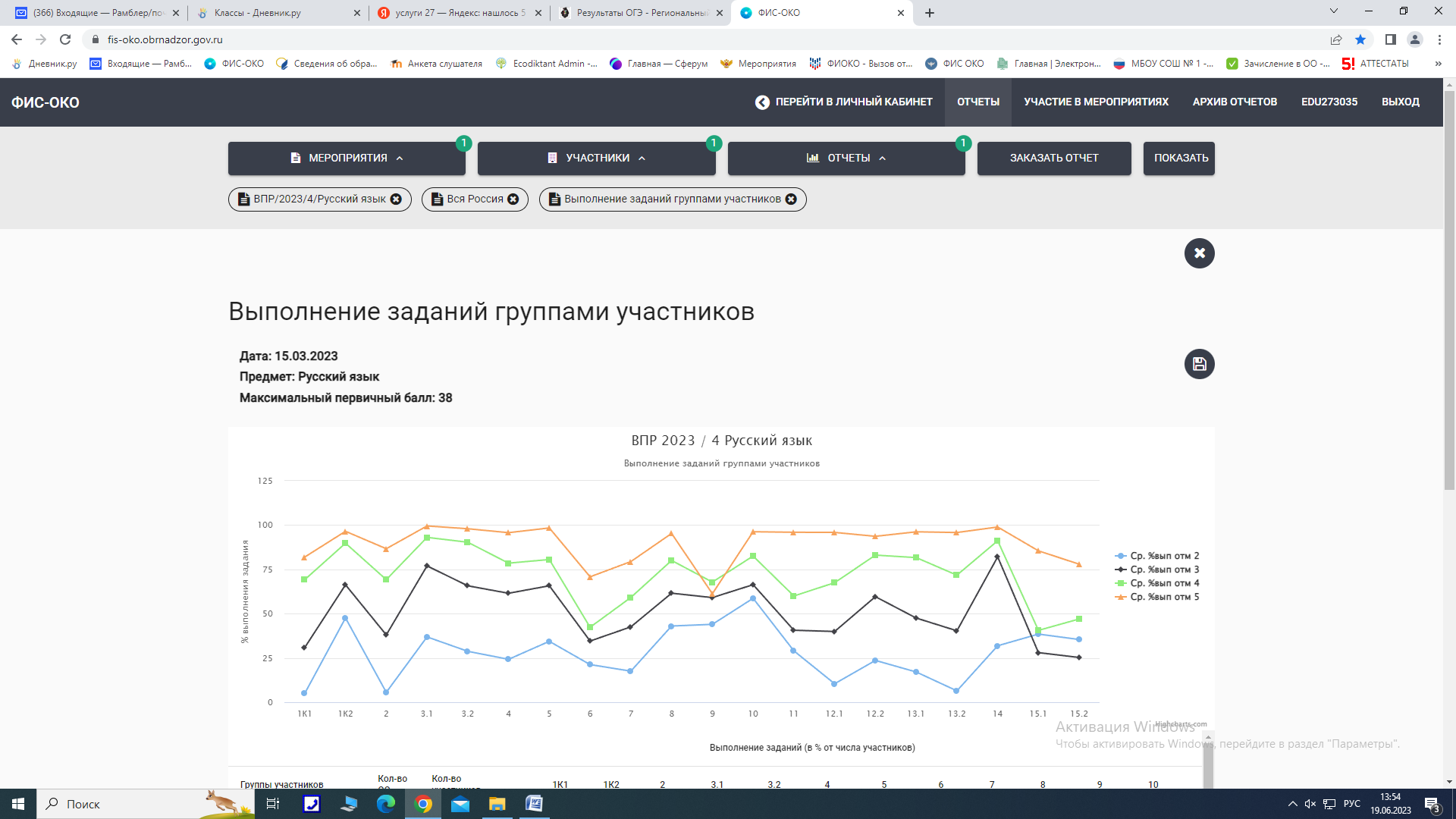 Рис. 99. Решаемость отдельных заданий ВПР по русскому языку в 4 классе учащимися разных группПо представленным на рис. 99 данным можно проследить общую тенденцию выполнения тех или иных заданий работы. Результаты учащихся показывают, что вся работа в группах закономерна и не вызывает особого внимания. Такой результатов может говорить об объективности результатов работы на этапе ее проведения или проверки. Рассмотрим результаты выполнения отдельных заданий ВПР по русскому языку для 5 класса учащимися с разным уровнем подготовки (рис. 99).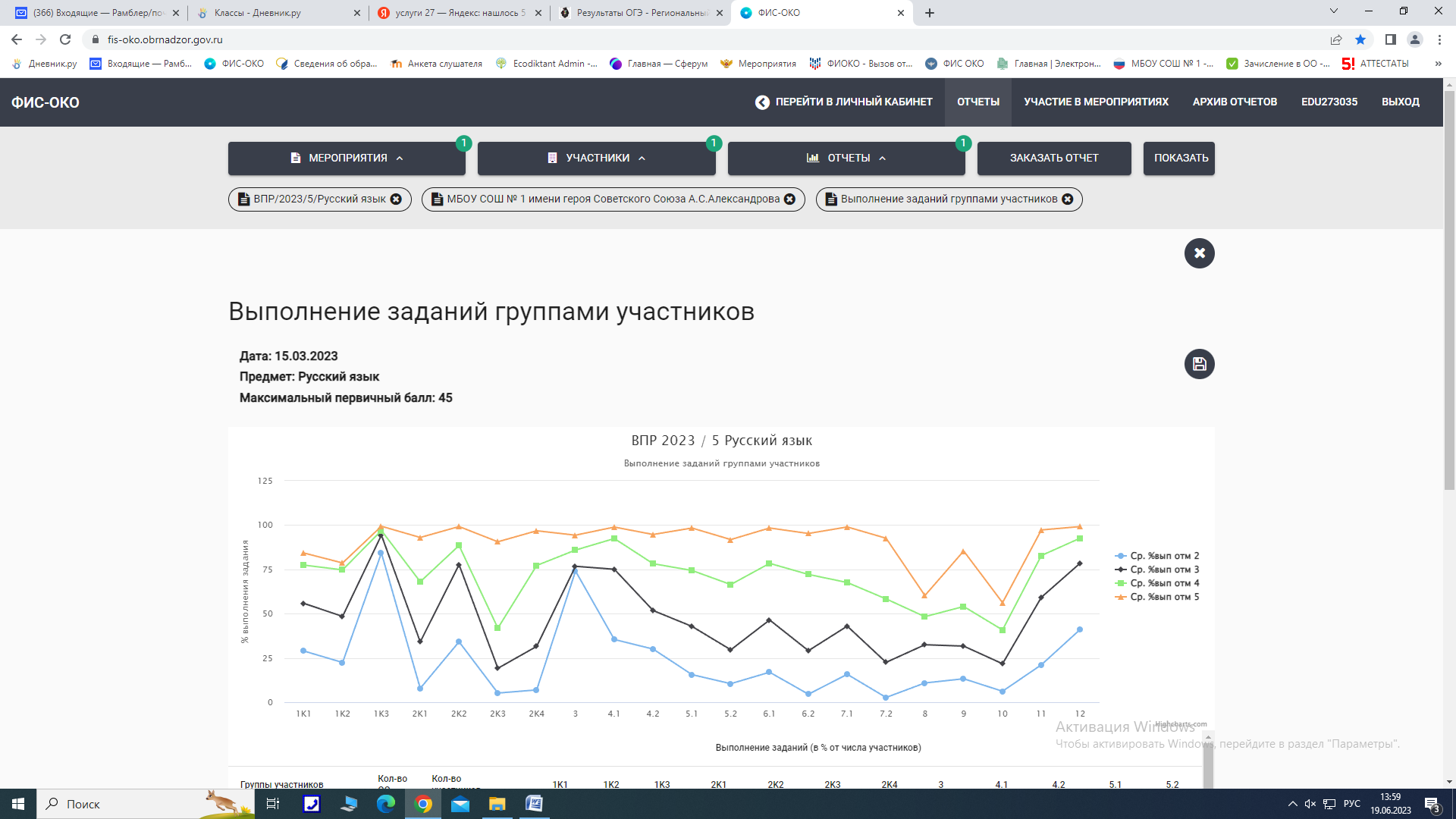 Рис. 99. Решаемость отдельных заданий ВПР по русскому языку в 5 классе учащимися разных группПо представленным на рис. 99 данным нельзя проследить общую тенденцию выполнения тех или иных заданий работы. Результаты учащихся с отметками «3» и «4» оказались в объективном оценивании. Такой результат может говорить об объективности результатов работы на этапе ее проведения или проверки. Рассмотрим результаты выполнения отдельных заданий ВПР по русскому языку для 6 класса учащимися с разным уровнем подготовки (рис. 100).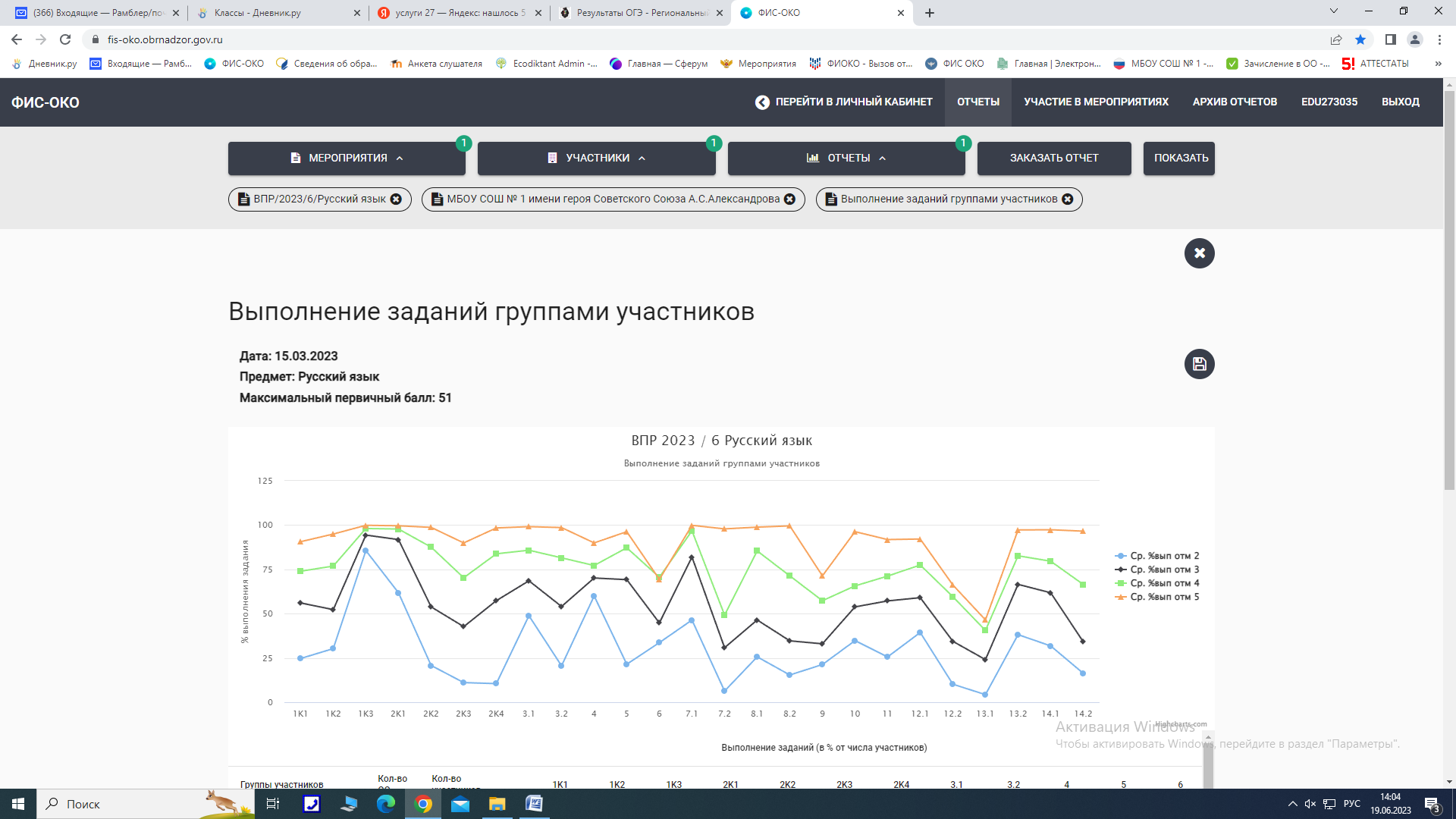 Рис. 100. Решаемость отдельных заданий ВПР по русскому языку в 6 классе учащимися разных группПо представленным на рис. 100 данным можно проследить общую тенденцию выполнения тех или иных заданий работы. Результаты учащихся показывают, что вся работа в группах закономерна и не вызывает особого внимания. Такой результатов может говорить об объективности результатов работы на этапе ее проведения или проверки. Рассмотрим результаты выполнения отдельных заданий ВПР по русскому языку для 7 класса учащимися с разным уровнем подготовки (рис. 101).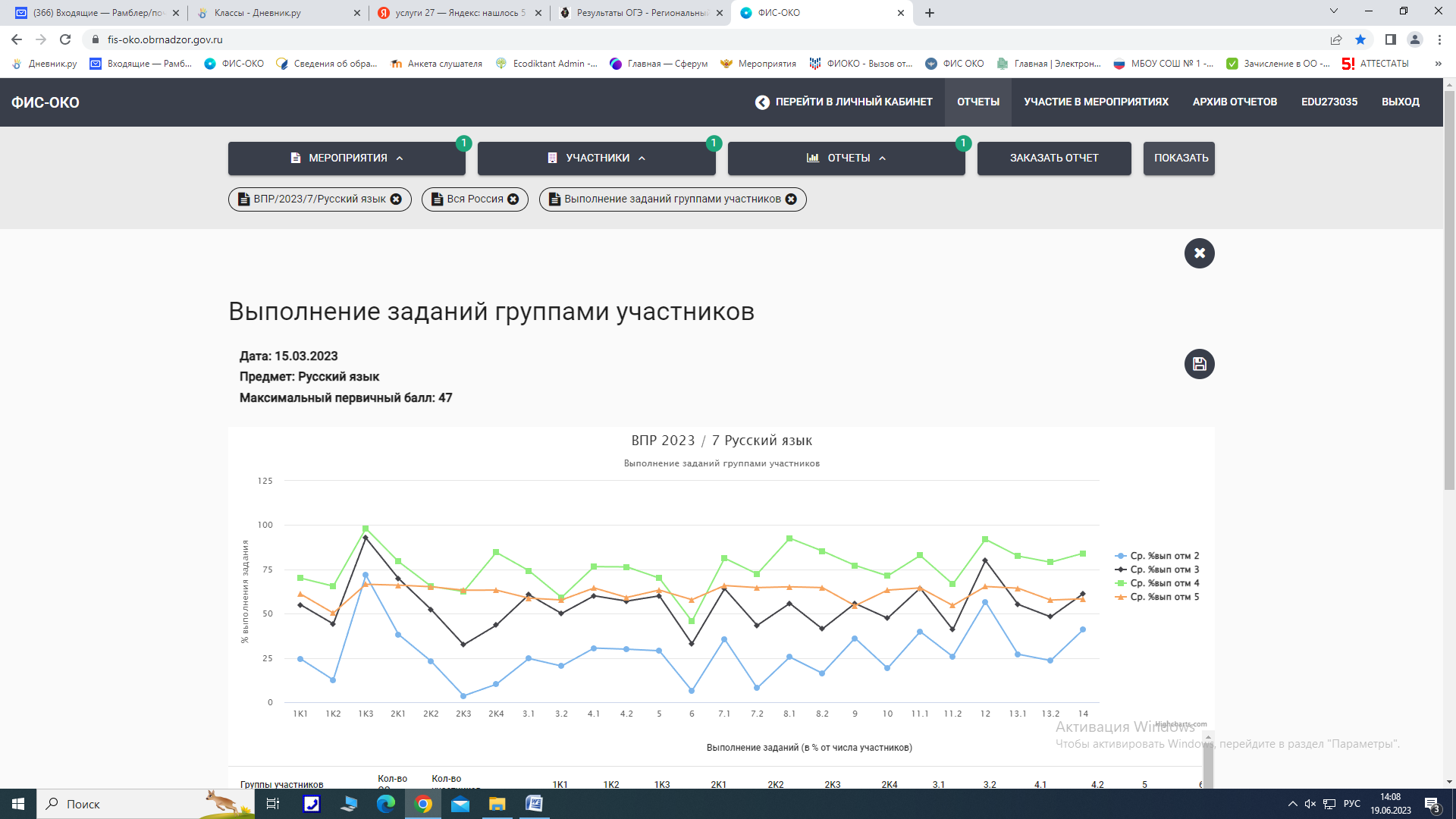 Рис. 101. Решаемость отдельных заданий ВПР по русскому языку в 7 классе учащимися разных группПо представленным на рис. 101 данным нельзя проследить общую тенденцию выполнения тех или иных заданий работы. Результаты учащихся с отметками «5» оказались ниже, чем результаты учащихся с отметкой «4» и «3», а с заданием 6 «отличники» справились хуже, чем «хорошисты» и «троечники». Такой разброс результатов может говорить о необъективности результатов работы на этапе ее проведения или проверки. Рассмотрим результаты выполнения отдельных заданий ВПР по русскому языку для 8 класса учащимися с разным уровнем подготовки (рис. 102).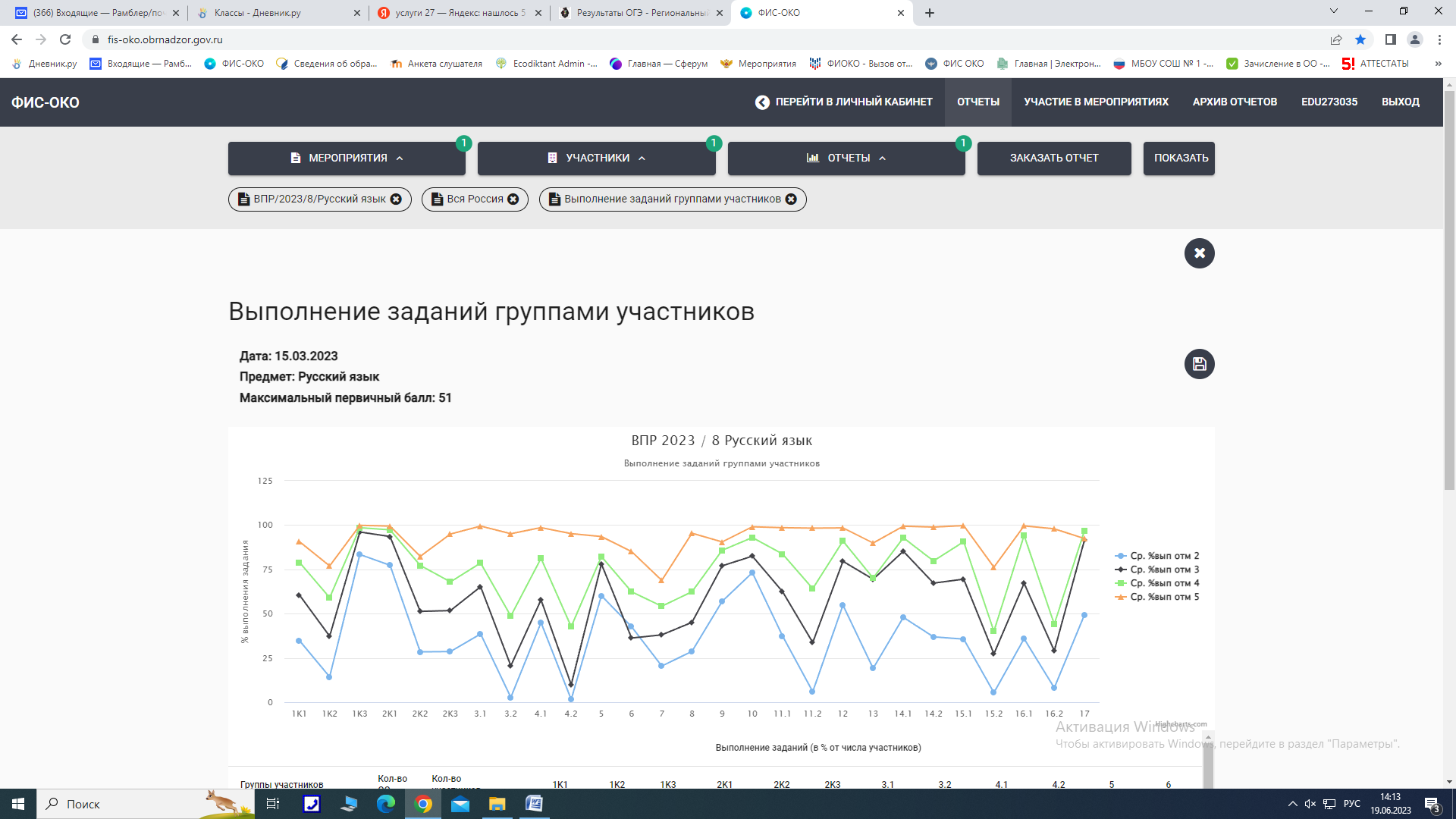 Рис. 102. Решаемость отдельных заданий ВПР по русскому языку в 8 классе учащимися разных группПо представленным на рис. 102 данным нельзя проследить общую тенденцию выполнения тех или иных заданий работы. Результаты учащихся с отметками «3» и «4» оказались в объективном оценивании. Такой результат может говорить об объективности результатов работы на этапе ее проведения или проверки. Поэтому требуется проведение индивидуальной и групповой работы на уроках русского языка.Рассмотрим результаты выполнения отдельных заданий ВПР по математике для 4 класса учащимися с разным уровнем подготовки (рис. 103).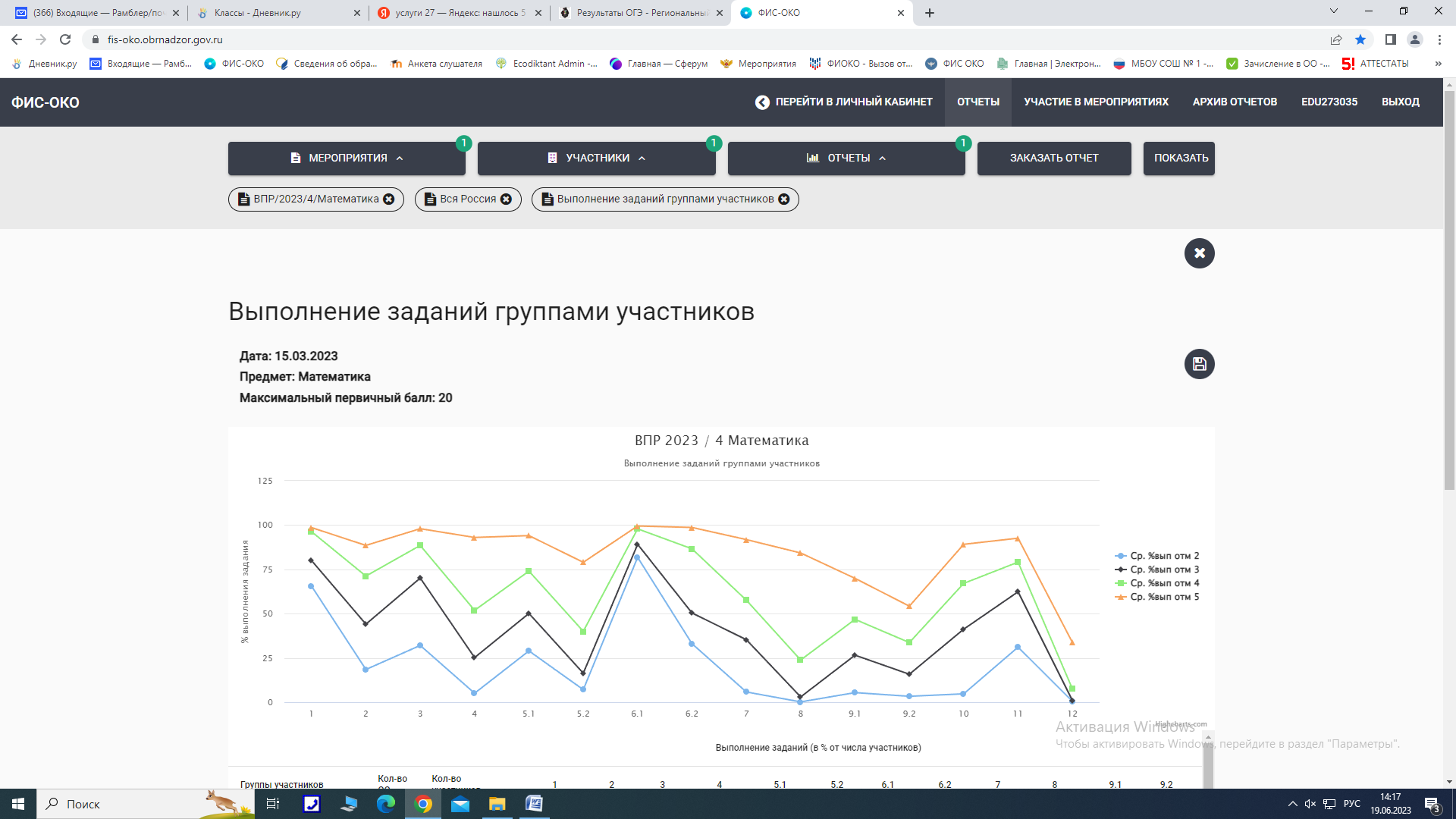 Рис. 103. Решаемость отдельных заданий ВПР по математике в 4 классе учащимися разных группПо представленным на рис. 103 данным можно проследить общую тенденцию выполнения тех или иных заданий работы. Результаты учащихся показывают, что вся работа в группах закономерна и не вызывает особого опасения. Такой результатов может говорить об объективности результатов работы на этапе ее проведения или проверки. Рассмотрим результаты выполнения отдельных заданий ВПР по математике для 5 класса учащимися с разным уровнем подготовки (рис. 104).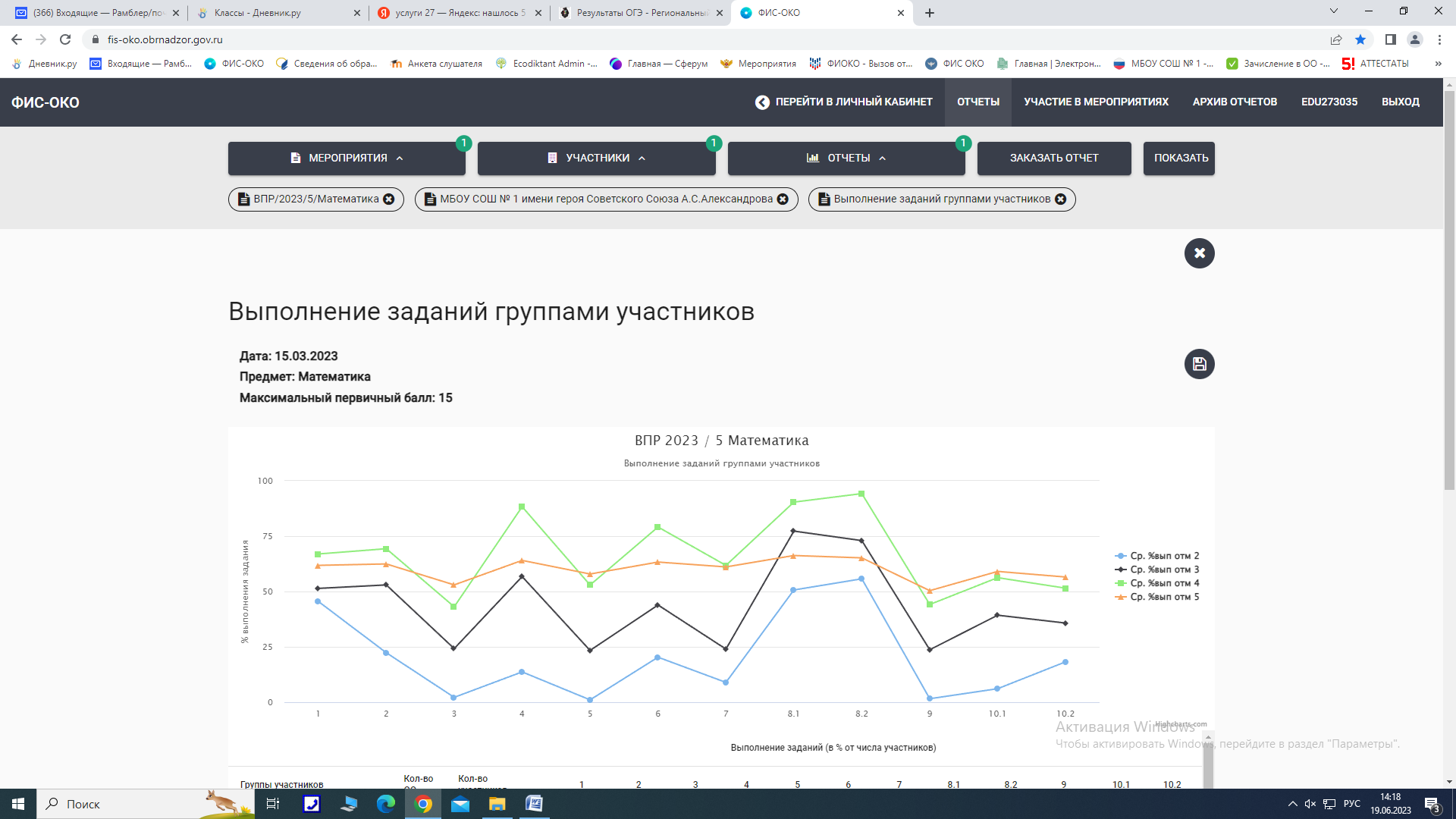 Рис. 104. Решаемость отдельных заданий ВПР по математике в 5 классе учащимися разных группПо представленным на рис. 104 данным нельзя проследить общую тенденцию выполнения тех или иных заданий работы. Результаты учащихся с отметками «3» и «4» оказались выше, чем результаты учащихся с отметкой «2», а с заданием 8.1 и 8.2 «отличники» справились хуже, чем «хорошисты» и «троечники». Такой разброс результатов может говорить о необъективности результатов работы на этапе ее проведения или проверки. Рассмотрим результаты выполнения отдельных заданий ВПР по математике для 6 класса учащимися с разным уровнем подготовки (рис. 106).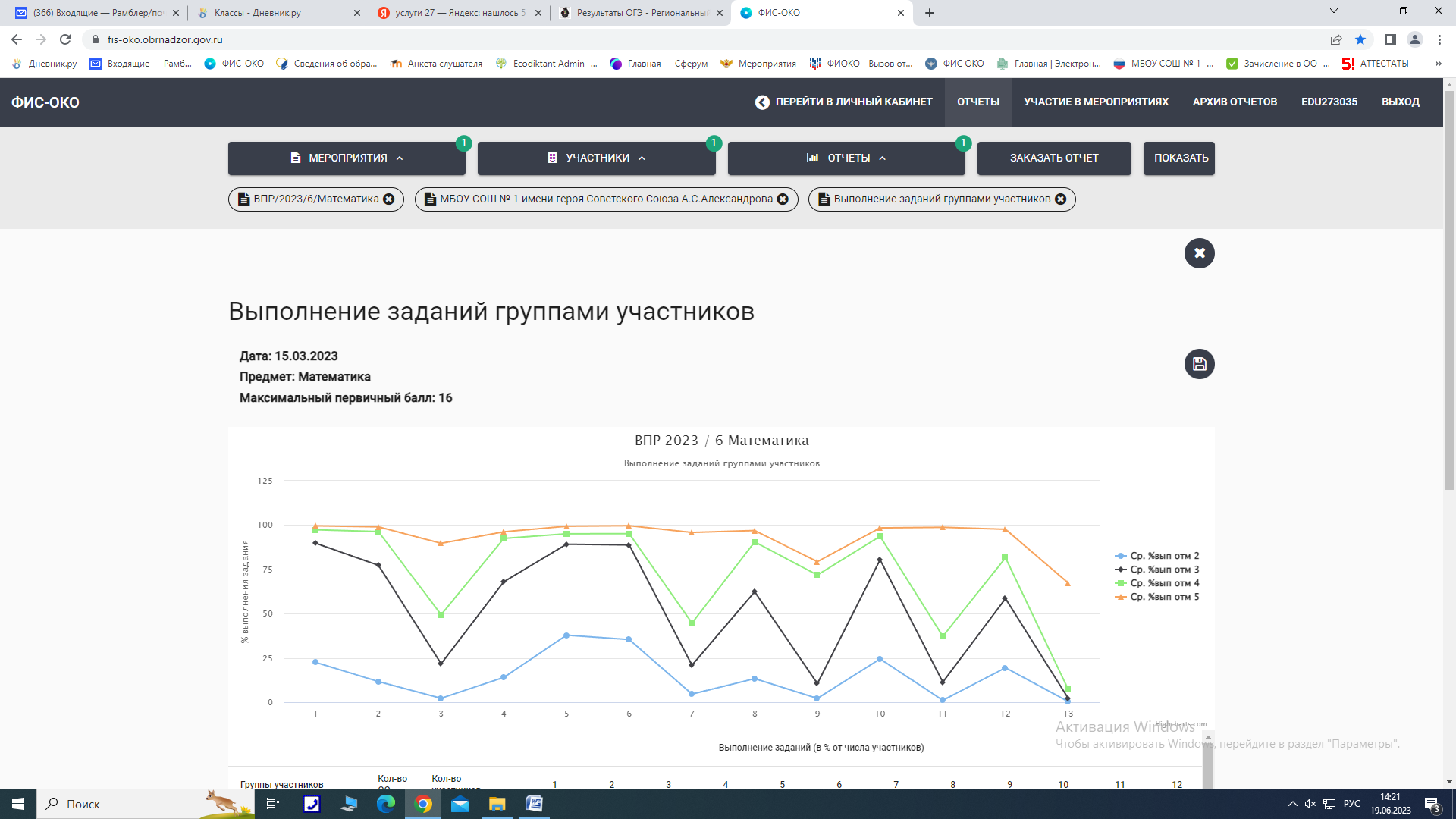 Рис. 105. Решаемость отдельных заданий ВПР по математике в 6 классе учащимися разных группПо представленным на рис. 105 данным нельзя проследить общую тенденцию выполнения тех или иных заданий работы. Результаты учащихся с отметками «3» и «4» оказались выше, чем результаты учащихся с отметкой «2». Такой разброс результатов может говорить о необъективности результатов работы на этапе ее проведения или проверки. Рассмотрим результаты выполнения отдельных заданий ВПР по математике для 7 класса учащимися с разным уровнем подготовки (рис. 107).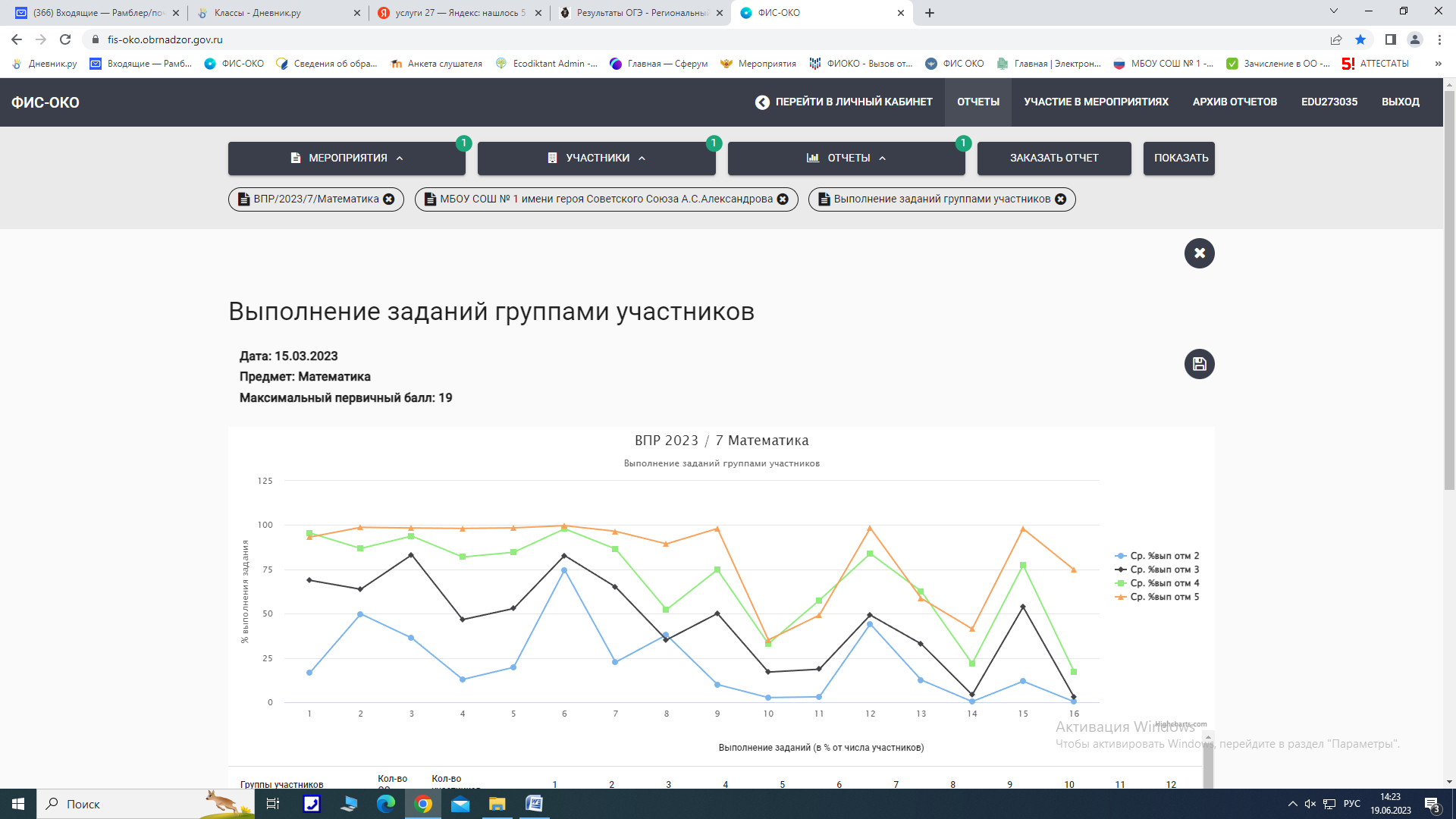 Рис. 107. Решаемость отдельных заданий ВПР по математике в 7 классе учащимися разных группПо представленным на рис. 107 данным нельзя проследить общую тенденцию выполнения тех или иных заданий работы. Результаты учащихся с отметками «3» и «4» оказались выше, чем результаты учащихся с отметкой «2», а с заданием 8 «отличники» справились хуже, чем «хорошисты» и «троечники». Такой разброс результатов может говорить о необъективности результатов работы на этапе ее проведения или проверки. Рассмотрим результаты выполнения отдельных заданий ВПР по математике для 8 класса учащимися с разным уровнем подготовки (рис. 108).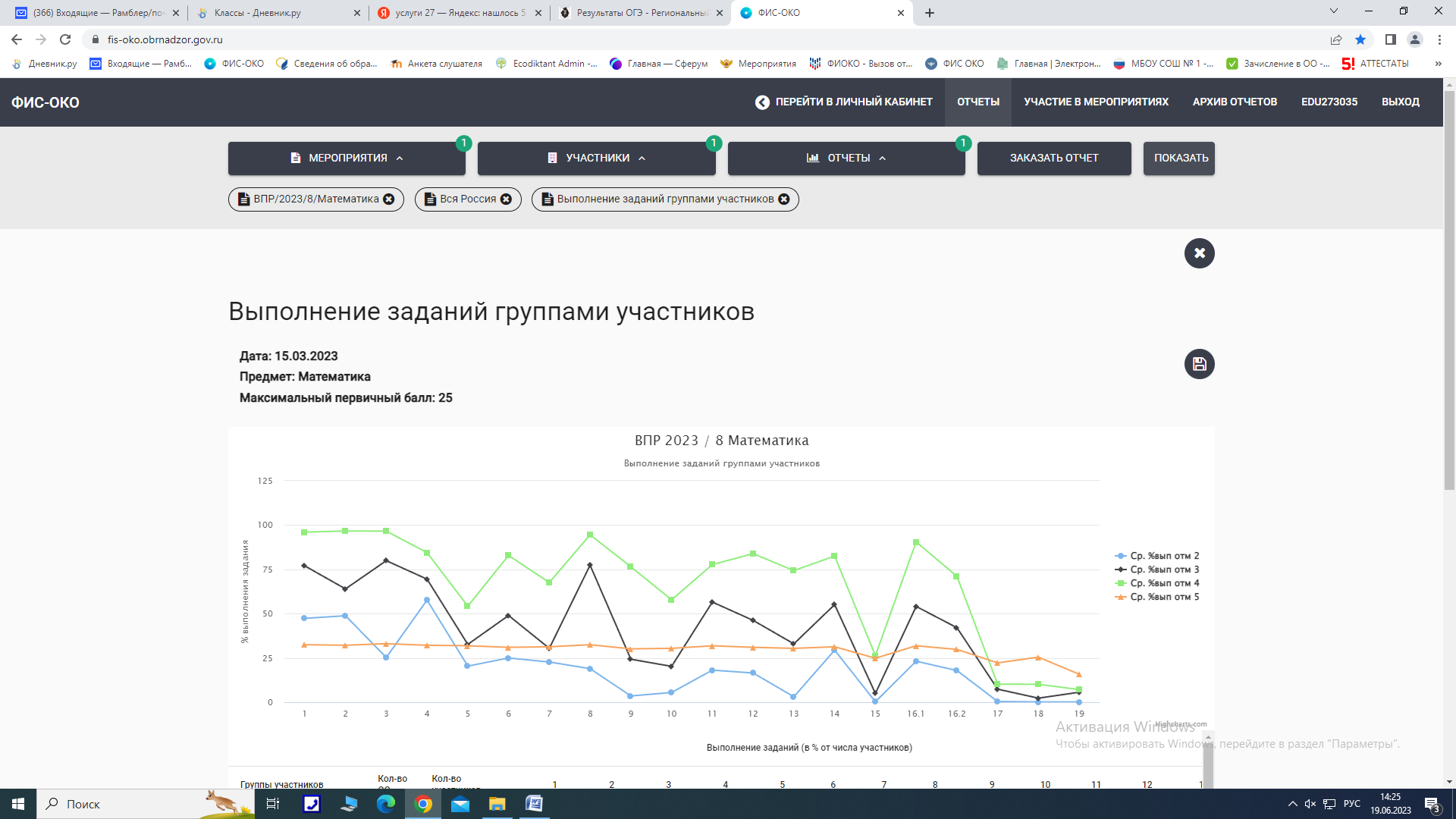 Рис. 108. Решаемость отдельных заданий ВПР по математике в 8 классе учащимися разных группПо представленным на рис. 108 данным нельзя проследить общую тенденцию выполнения тех или иных заданий работы. Результаты учащихся с отметками «3» и «4» оказались выше, чем результаты учащихся с отметкой «2», а с заданием 9, 10 и 15 «отличники» справились хуже, чем «хорошисты» и «троечники». Такой разброс результатов может говорить о необъективности результатов работы на этапе ее проведения или проверки. Поэтому требуется проведение индивидуальной и групповой работы на уроках математике.Рассмотрим результаты выполнения отдельных заданий ВПР по биологии для 5 класса учащимися с разным уровнем подготовки (рис. 109).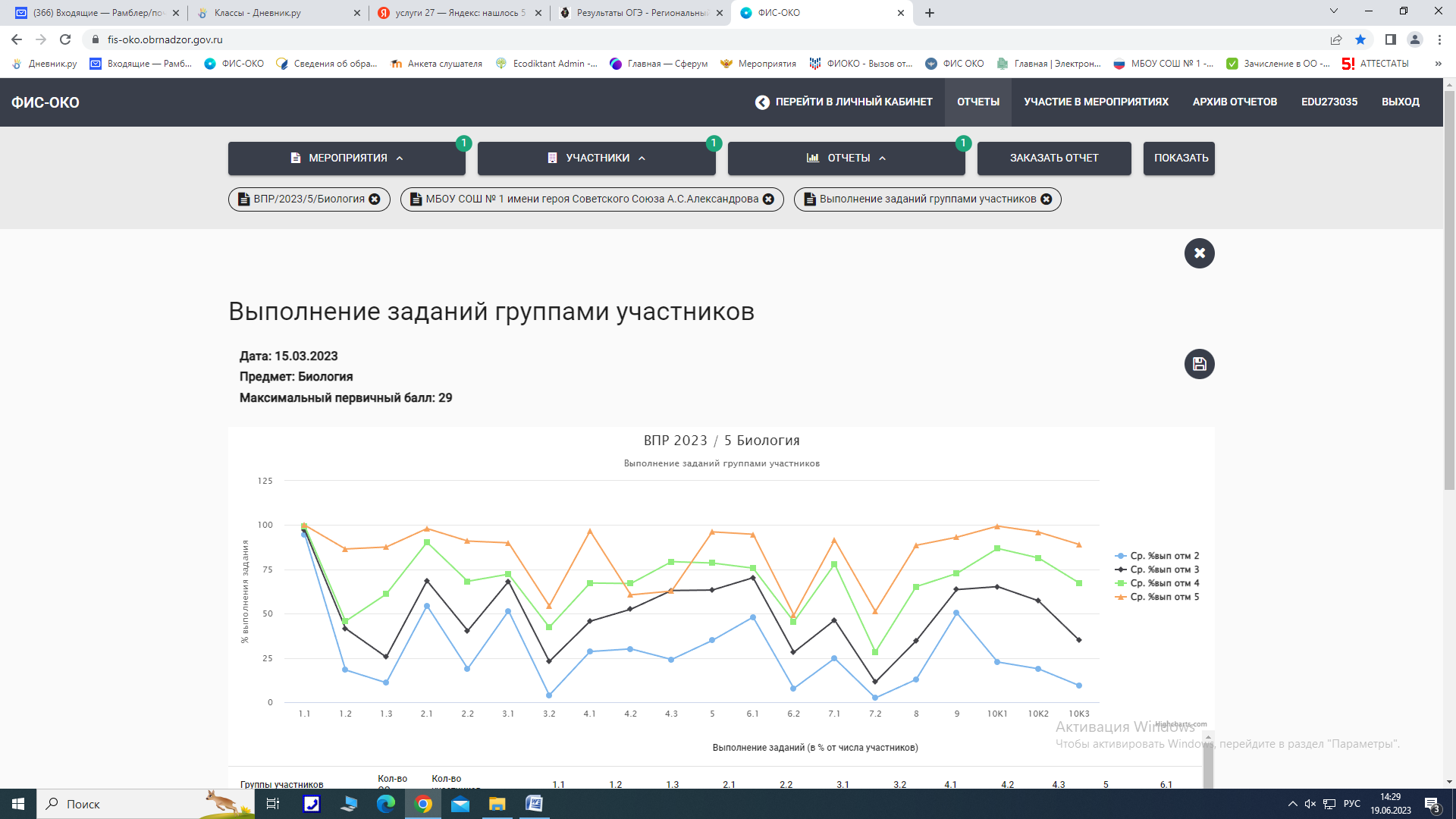 Рис. 109. Решаемость отдельных заданий ВПР по биологии в 5 классе учащимися разных группПо представленным на рис. 109 данным нельзя проследить общую тенденцию выполнения тех или иных заданий работы. Результаты учащихся с отметками «3» и «4» оказались выше, чем результаты учащихся с отметкой «2», а с заданием 4.3 «отличники» справились хуже, чем «хорошисты» и «троечники». Такой разброс результатов может говорить о необъективности результатов работы на этапе ее проведения или проверки. Рассмотрим результаты выполнения отдельных заданий ВПР по биологии для 11 класса учащимися с разным уровнем подготовки (рис. 110).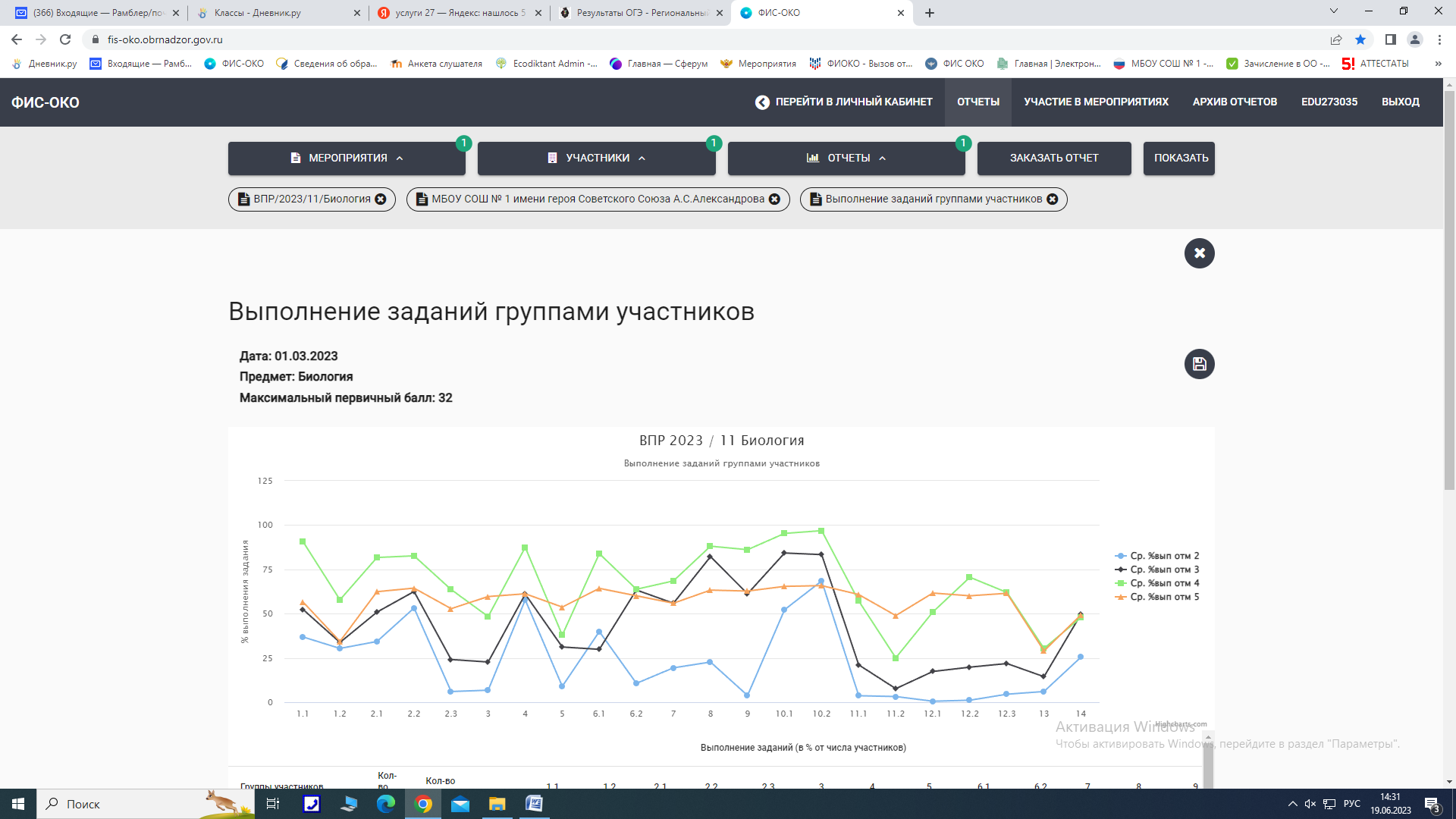 Рис. 110. Решаемость отдельных заданий ВПР по биологии в 11 классе учащимися разных группПо представленным на рис. 110 данным нельзя проследить общую тенденцию выполнения тех или иных заданий работы. Результаты учащихся с отметками «3» и «4» оказались выше, чем результаты учащихся с отметкой «2», а с заданием 1.2 и 7 «отличники» справились хуже, чем «хорошисты» и «троечники». Такой разброс результатов может говорить о необъективности результатов работы на этапе ее проведения или проверки. Поэтому требуется проведение индивидуальной и групповой работы на уроках биологии.Рассмотрим результаты выполнения отдельных заданий ВПР по истории для 5 класса учащимися с разным уровнем подготовки (рис. 111).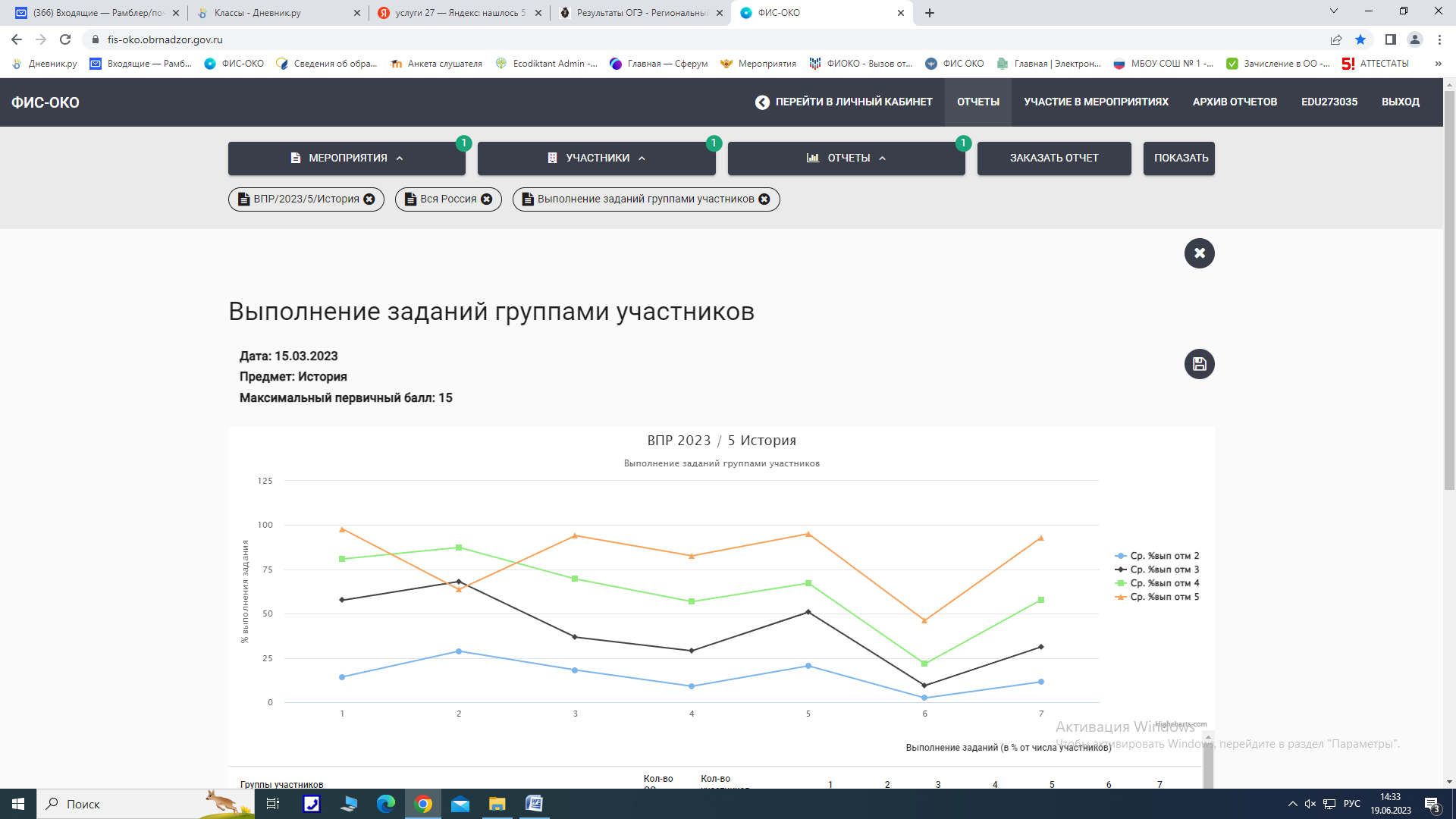 Рис. 111. Решаемость отдельных заданий ВПР по истории в 5 классе учащимися разных группПо представленным на рис. 111 данным нельзя проследить общую тенденцию выполнения тех или иных заданий работы. Результаты учащихся с отметками «3» и «4» оказались выше, чем результаты учащихся с отметкой «2», а с заданием 2 «отличники» справились хуже, чем «хорошисты» и «троечники». Такой разброс результатов может говорить о необъективности результатов работы на этапе ее проведения или проверки. Рассмотрим результаты выполнения отдельных заданий ВПР по истории для 7 класса учащимися с разным уровнем подготовки (рис. 112).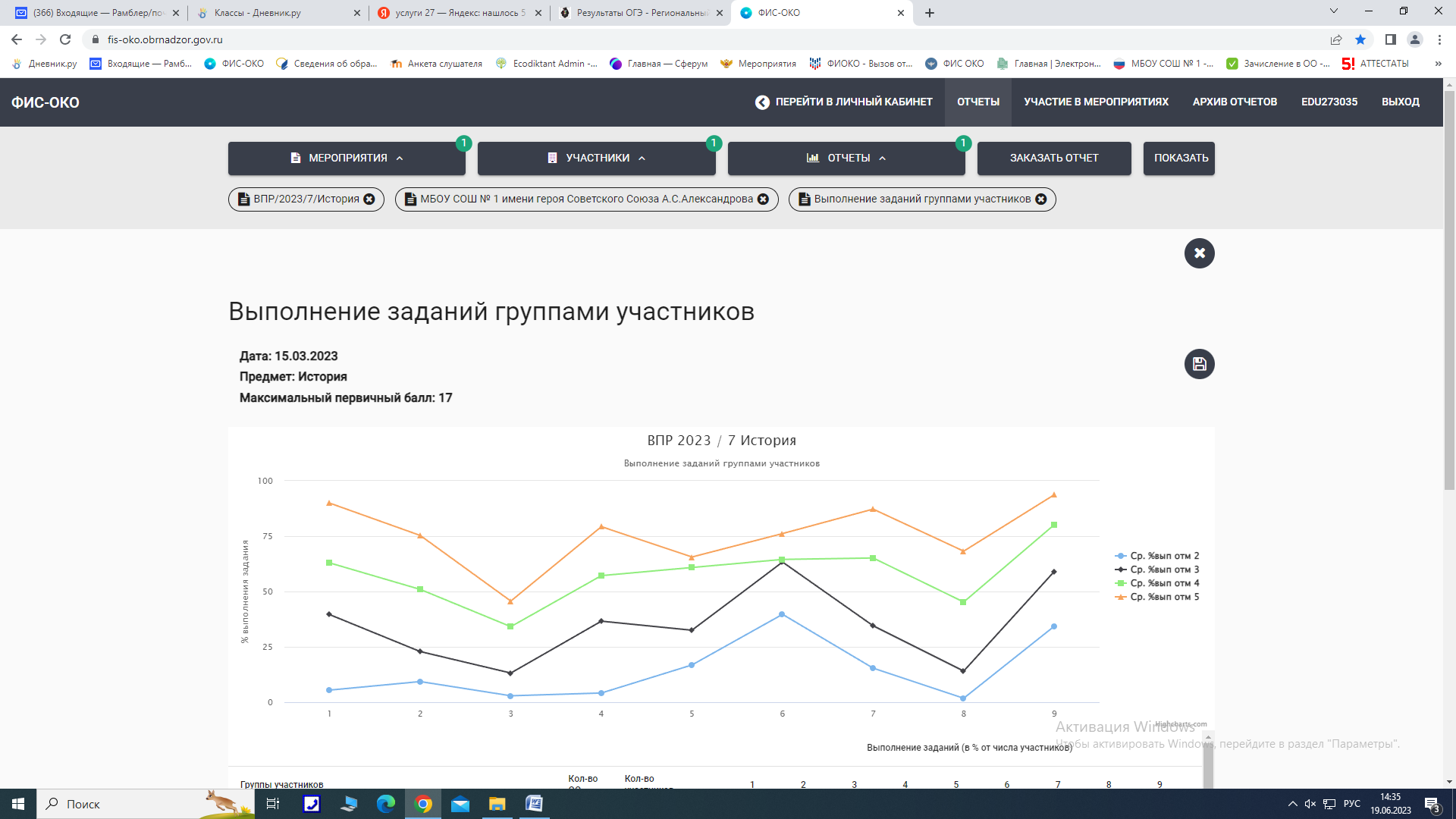 Рис. 112. Решаемость отдельных заданий ВПР по истории в 7 классе учащимися разных группПо представленным на рис. 112 данным нельзя проследить общую тенденцию выполнения тех или иных заданий работы. Результаты учащихся с отметками «3» и «4» оказались выше, чем результаты учащихся с отметкой «2»,. Такой разброс результатов может говорить о необъективности результатов работы на этапе ее проведения или проверки. Рассмотрим результаты выполнения отдельных заданий ВПР по истории для 11 класса учащимися с разным уровнем подготовки (рис. 113).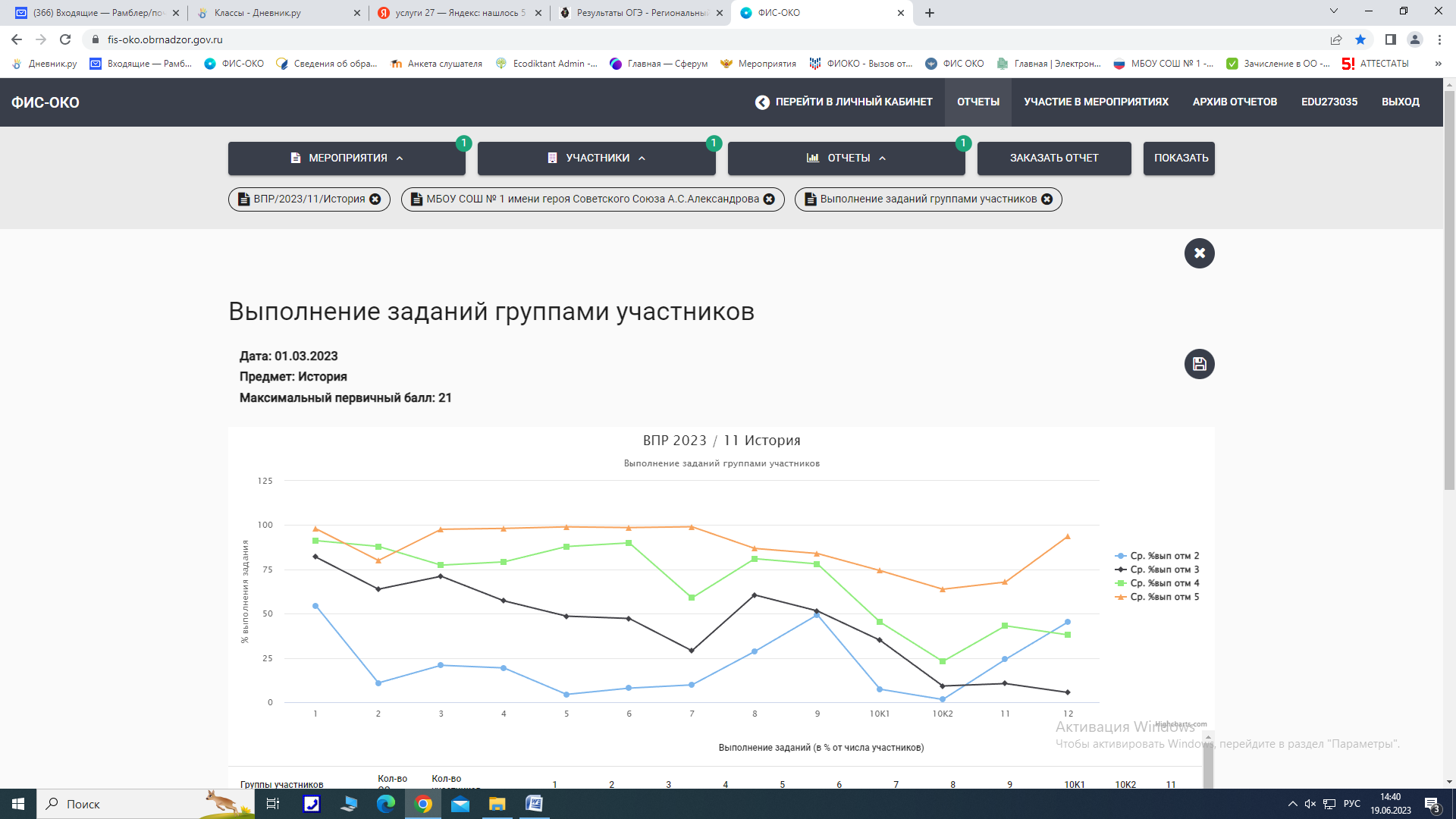 Рис. 113. Решаемость отдельных заданий ВПР по истории в 11 классе учащимися разных группПо представленным на рис. 111 данным нельзя проследить общую тенденцию выполнения тех или иных заданий работы. Результаты учащихся с отметками «3» и «4» оказались выше, чем результаты учащихся с отметкой «2», а с заданием 12 «отличники» справились хуже, чем «хорошисты» и «троечники». Такой разброс результатов может говорить о необъективности результатов работы на этапе ее проведения или проверки. Поэтому требуется проведение индивидуальной и групповой работы на уроках истории.Рассмотрим результаты выполнения отдельных заданий ВПР по физике для 7 класса учащимися с разным уровнем подготовки (рис. 114).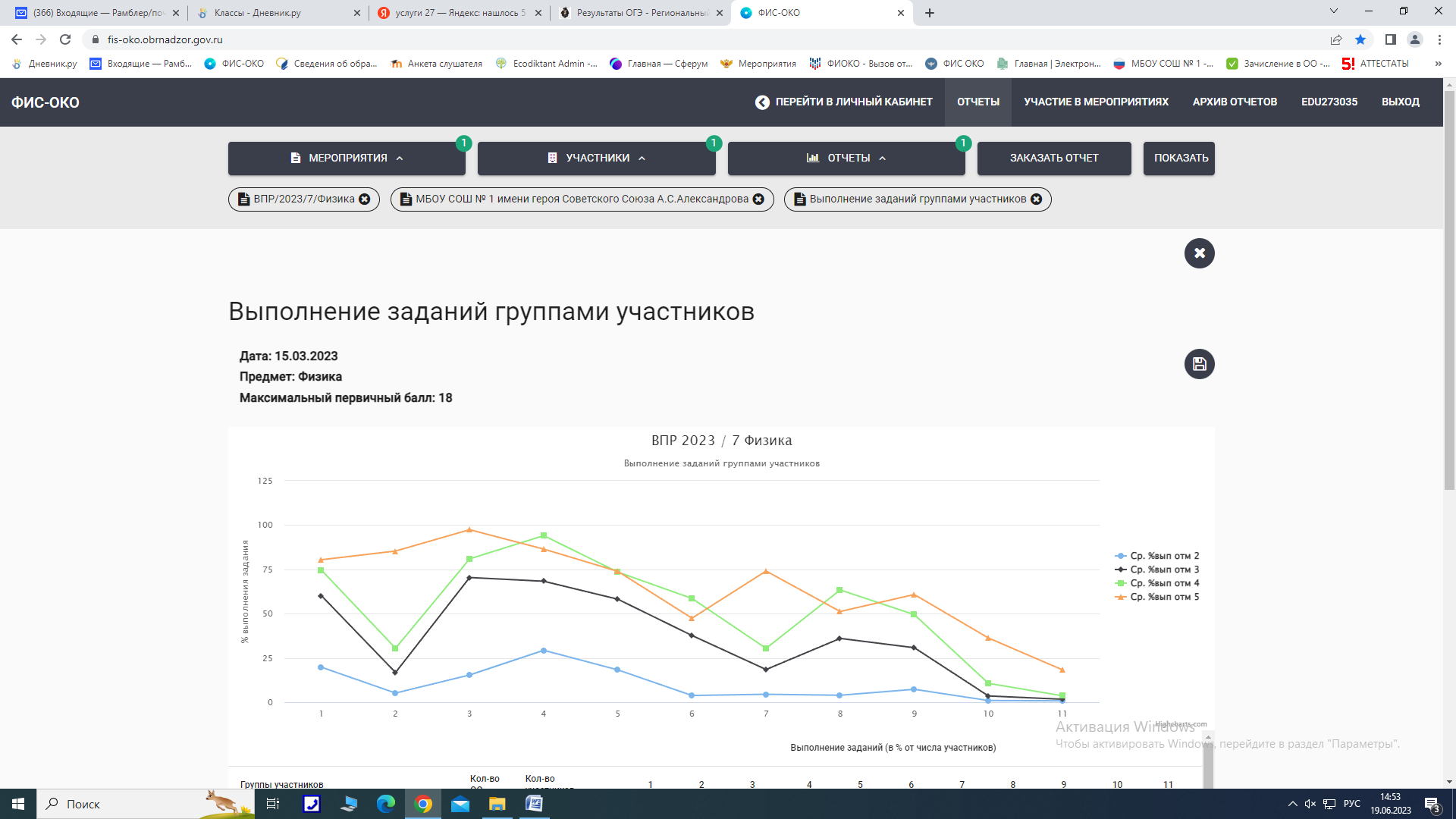 Рис. 114. Решаемость отдельных заданий ВПР по физике в 7 классе учащимися разных группПо представленным на рис. 114 данным нельзя проследить общую тенденцию выполнения тех или иных заданий работы. Результаты учащихся с отметками «3» и «4» оказались выше, чем результаты учащихся с отметкой «2». Такой разброс результатов может говорить о необъективности результатов работы на этапе ее проведения или проверки. Рассмотрим результаты выполнения отдельных заданий ВПР по физике для 8 класса учащимися с разным уровнем подготовки (рис. 115).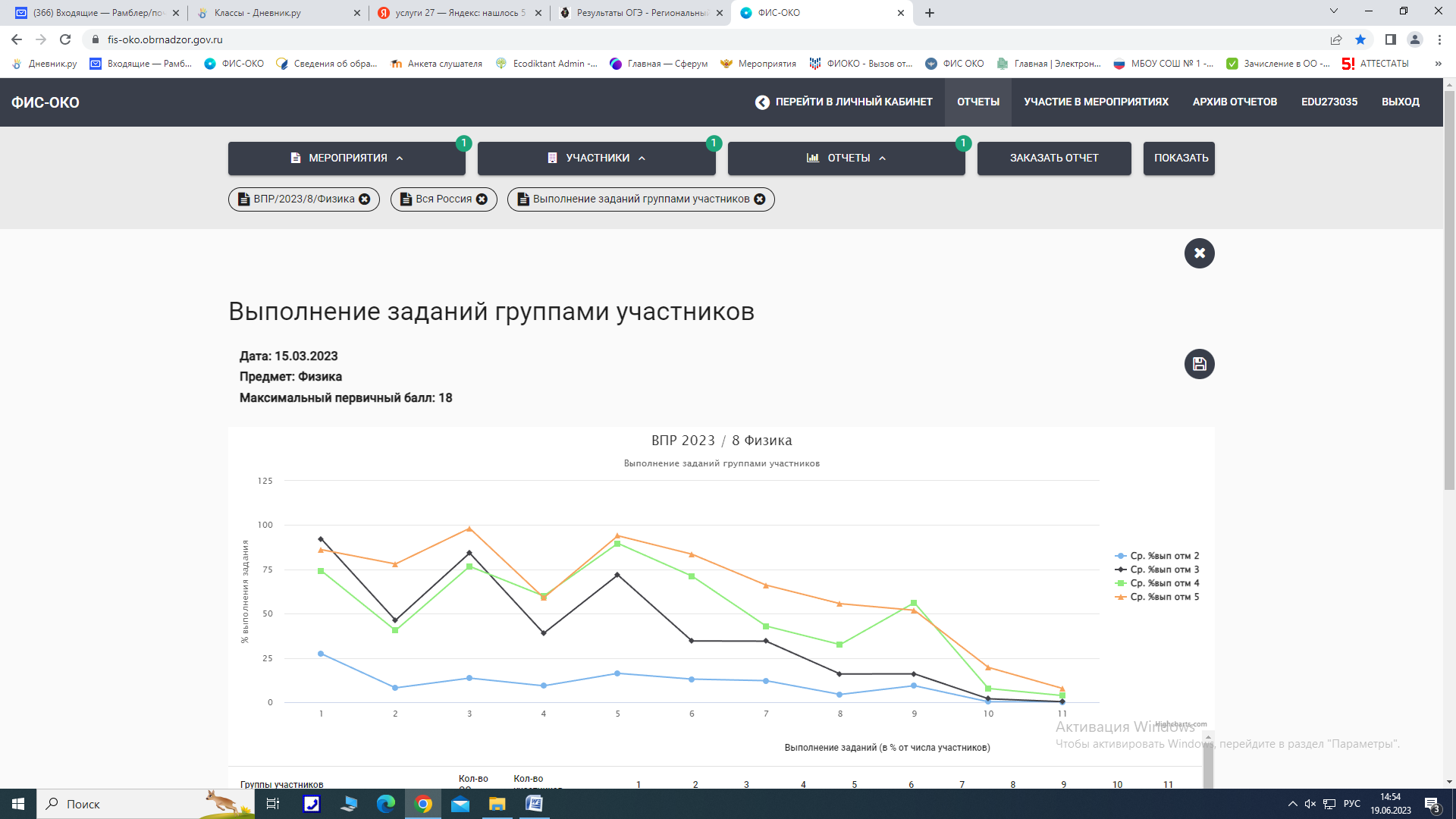 Рис. 115. Решаемость отдельных заданий ВПР по физике в 8 классе учащимися разных группПо представленным на рис. 115 данным нельзя проследить общую тенденцию выполнения тех или иных заданий работы. Результаты учащихся с отметками «3» и «4» оказались выше, чем результаты учащихся с отметкой «2». Такой разброс результатов может говорить о необъективности результатов работы на этапе ее проведения или проверки. Рассмотрим результаты выполнения отдельных заданий ВПР по истории для 11 класса учащимися с разным уровнем подготовки (рис. 116).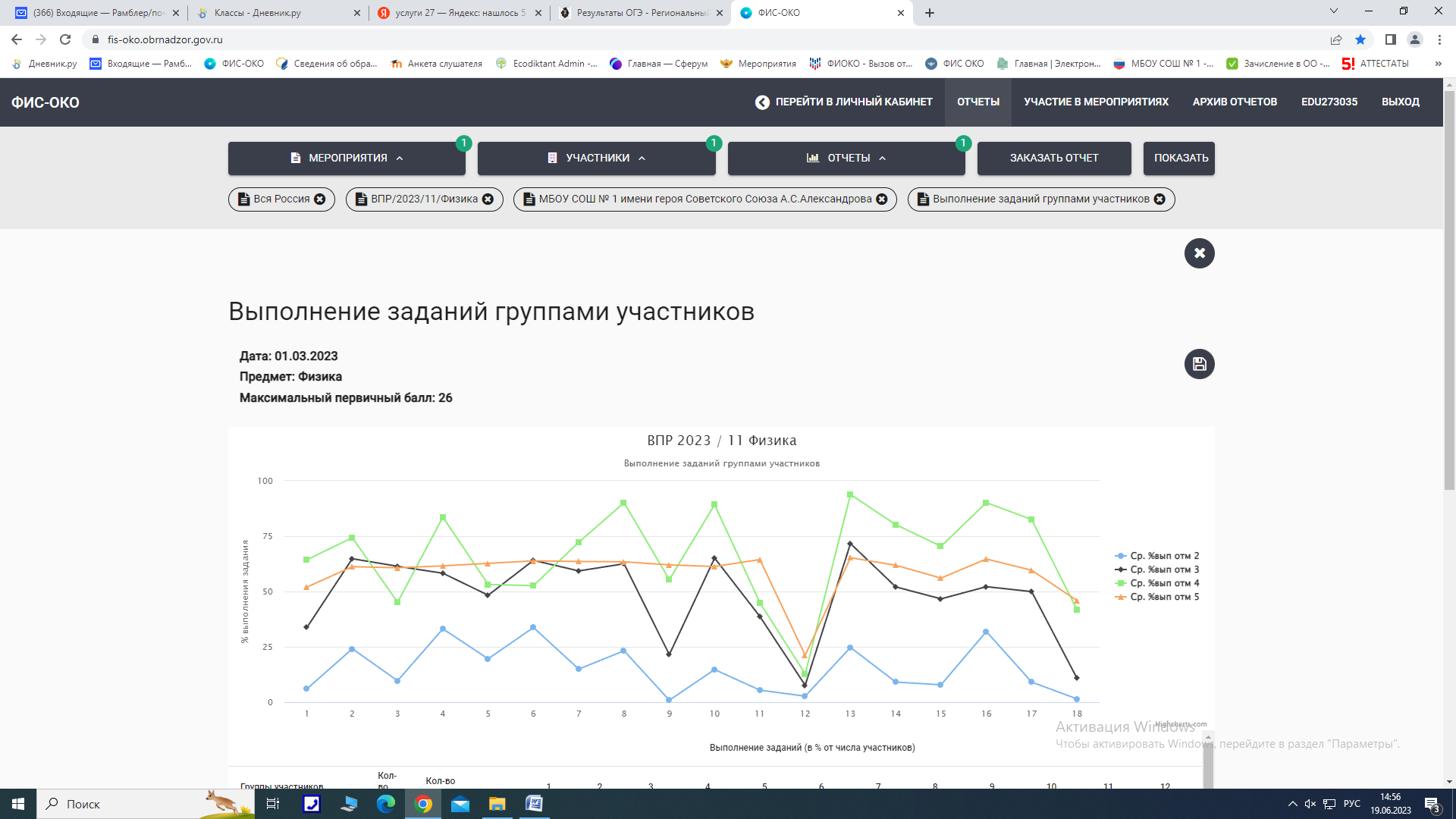 Рис. 116. Решаемость отдельных заданий ВПР по физике в 11 классе учащимися разных группПо представленным на рис. 116 данным нельзя проследить общую тенденцию выполнения тех или иных заданий работы. Результаты учащихся с отметками «3» и «4» оказались выше, чем результаты учащихся с отметкой «2», а с заданием 2 и 13 «отличники» справились хуже, чем «хорошисты» и «троечники». Такой разброс результатов может говорить о необъективности результатов работы на этапе ее проведения или проверки. Поэтому требуется проведение индивидуальной и групповой работы на уроках физике.Рассмотрим результаты выполнения отдельных заданий ВПР по английскому языку для 7 класса учащимися с разным уровнем подготовки (рис. 117).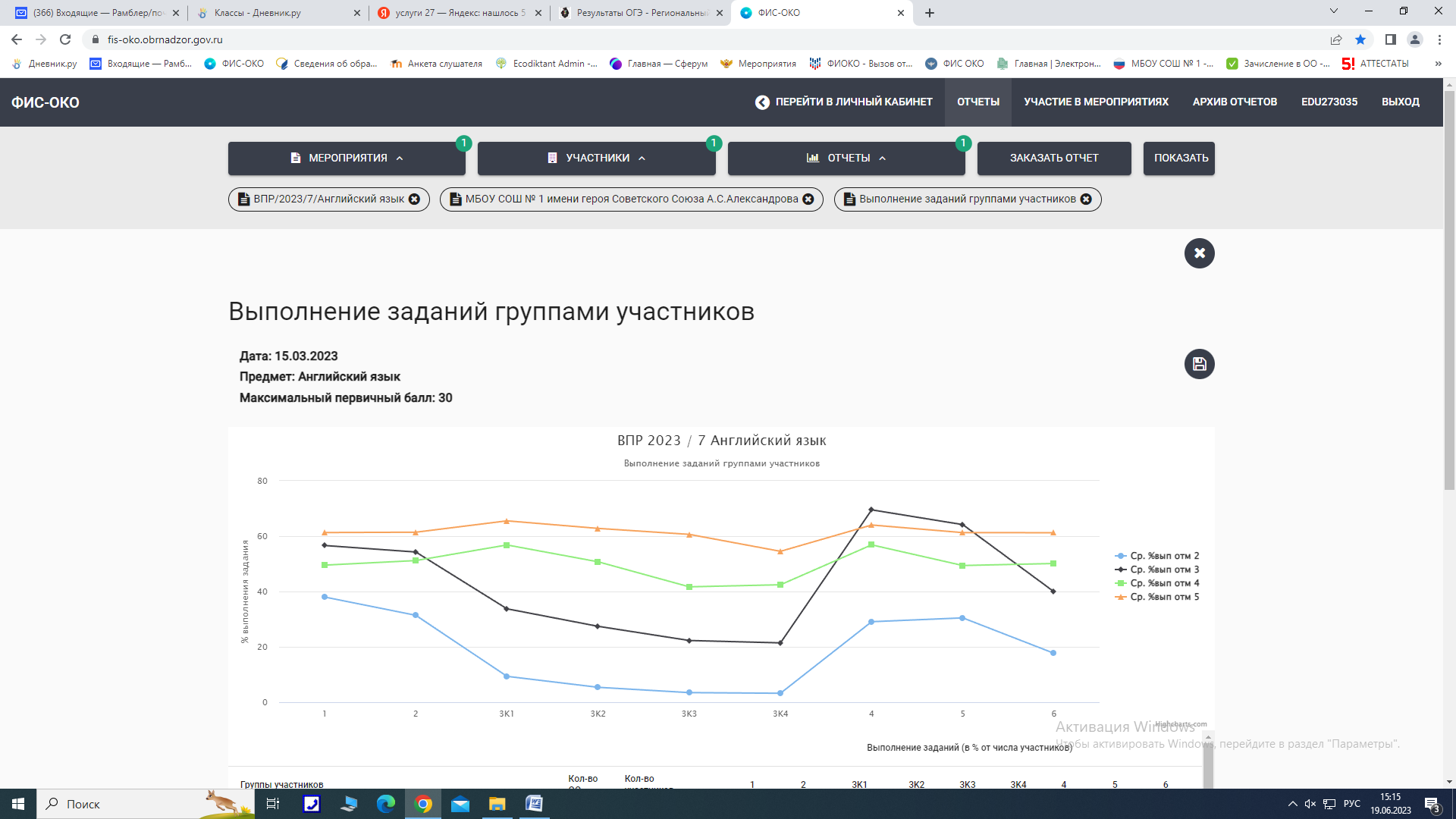 Рис. 117. Решаемость отдельных заданий ВПР по английскому языку в 7 классе учащимися разных группПо представленным на рис. 117 данным нельзя проследить общую тенденцию выполнения тех или иных заданий работы. Результаты учащихся с отметками «3» и «4» оказались выше, чем результаты учащихся с отметкой «2», а с заданием 4 и 5 «отличники» справились хуже, чем «хорошисты» и «троечники». Такой разброс результатов может говорить о необъективности результатов работы на этапе ее проведения или проверки. Рассмотрим результаты выполнения отдельных заданий ВПР по английскому языку для 11 класса учащимися с разным уровнем подготовки (рис. 118).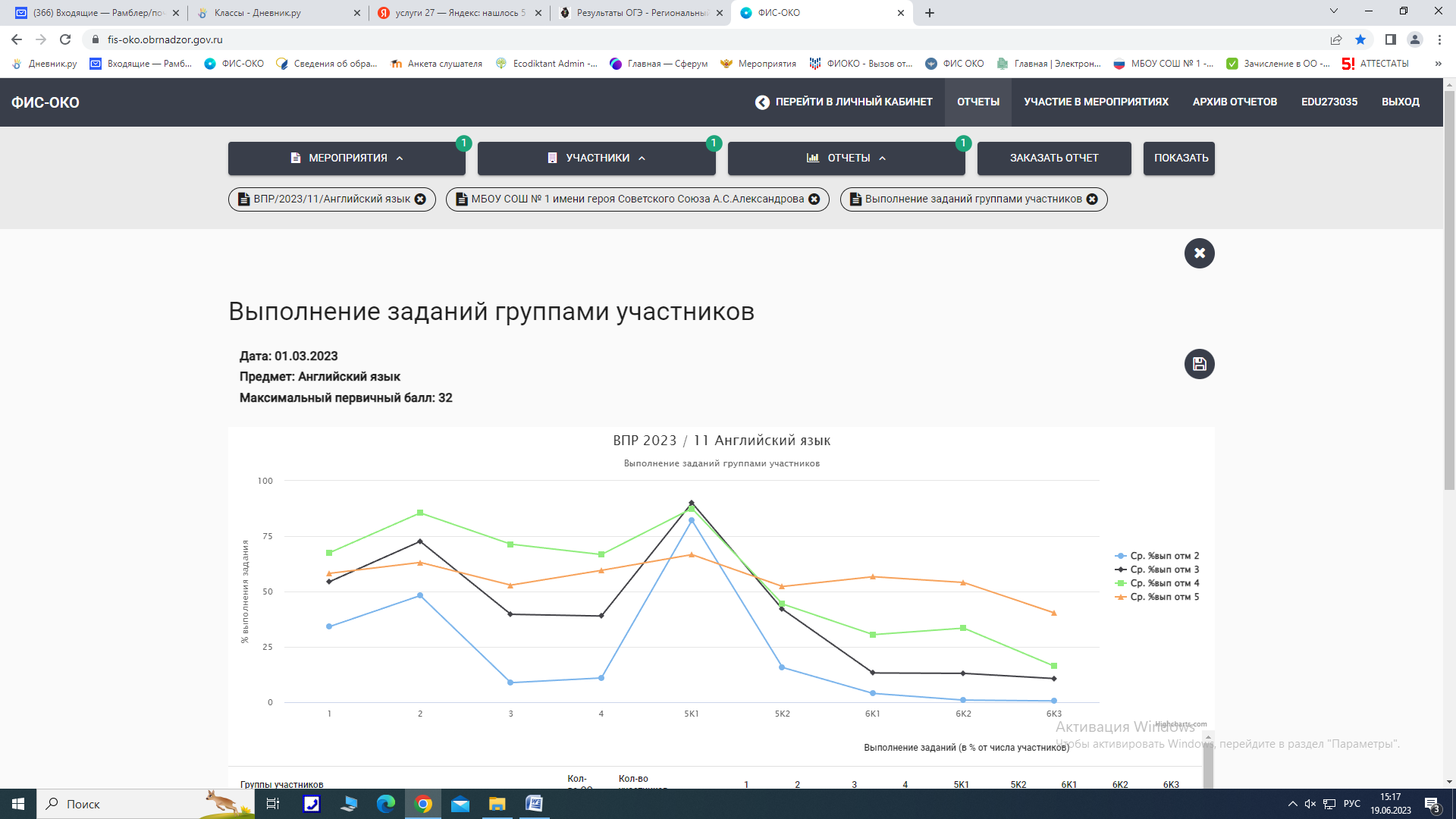 Рис. 118. Решаемость отдельных заданий ВПР по английскому языку в 11 классе учащимися разных группПо представленным на рис. 118 данным нельзя проследить общую тенденцию выполнения тех или иных заданий работы. Результаты учащихся с отметками «3» и «4» оказались выше, чем результаты учащихся с отметкой «2», а с заданием 2 и 5К1 «отличники» справились хуже, чем «хорошисты» и «троечники». Такой разброс результатов может говорить о необъективности результатов работы на этапе ее проведения или проверки. Поэтому требуется проведение индивидуальной и групповой работы на уроках английского языка.Рассмотрим результаты выполнения отдельных заданий ВПР по географии для 11 класса учащимися с разным уровнем подготовки (рис. 119).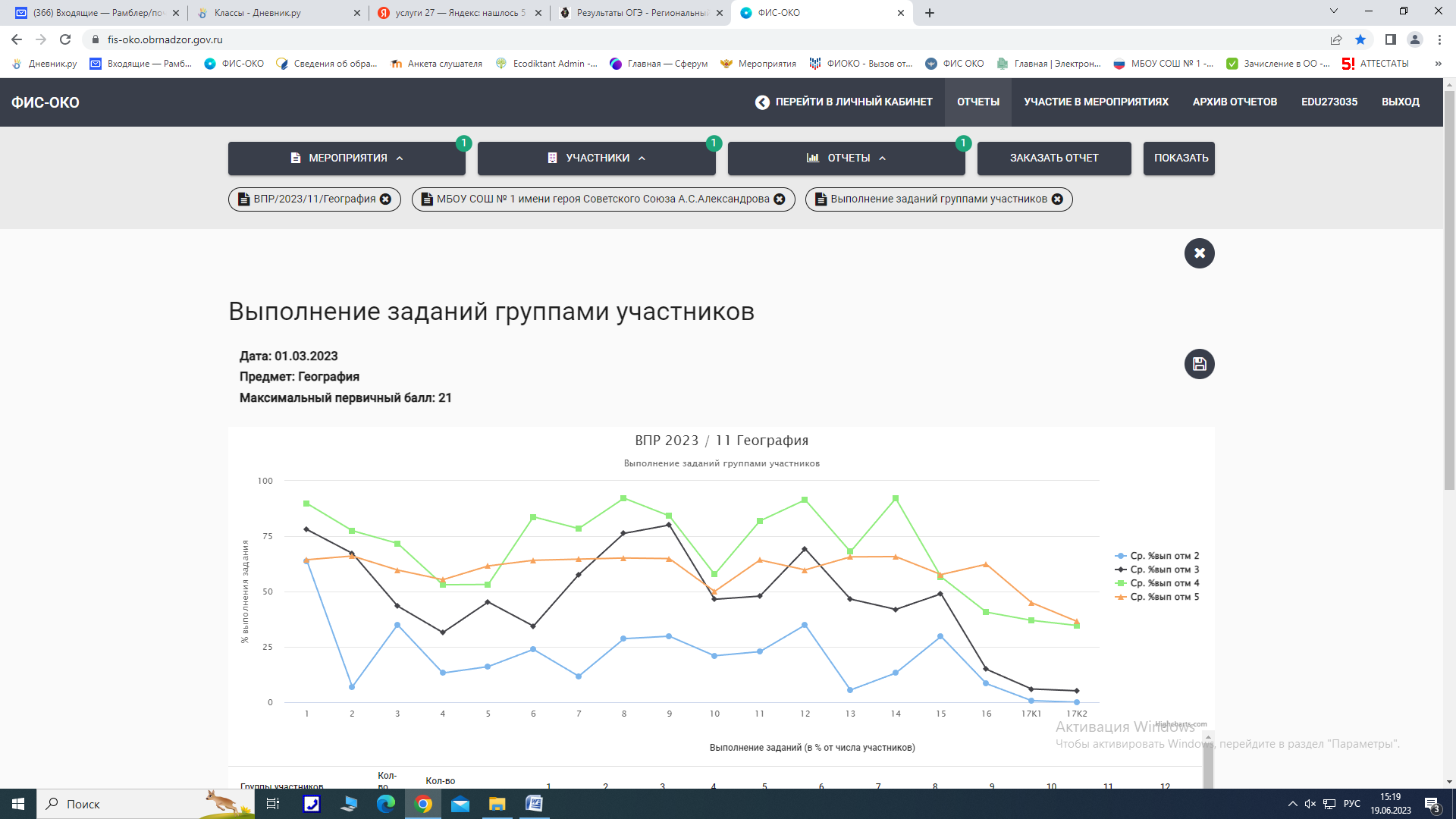 Рис. 119. Решаемость отдельных заданий ВПР по географии в 11 классе учащимися разных группПо представленным на рис. 119 данным нельзя проследить общую тенденцию выполнения тех или иных заданий работы. Результаты учащихся с отметками «3» и «4» оказались выше, чем результаты учащихся с отметкой «2», а с заданием 1, 8, 9 и 12 «отличники» справились хуже, чем «хорошисты» и «троечники». Такой разброс результатов может говорить о необъективности результатов работы на этапе ее проведения или проверки. Поэтому требуется проведение индивидуальной и групповой работы на уроках географии.Рассмотрим результаты выполнения отдельных заданий ВПР по химии для 11 класса учащимися с разным уровнем подготовки (рис. 120).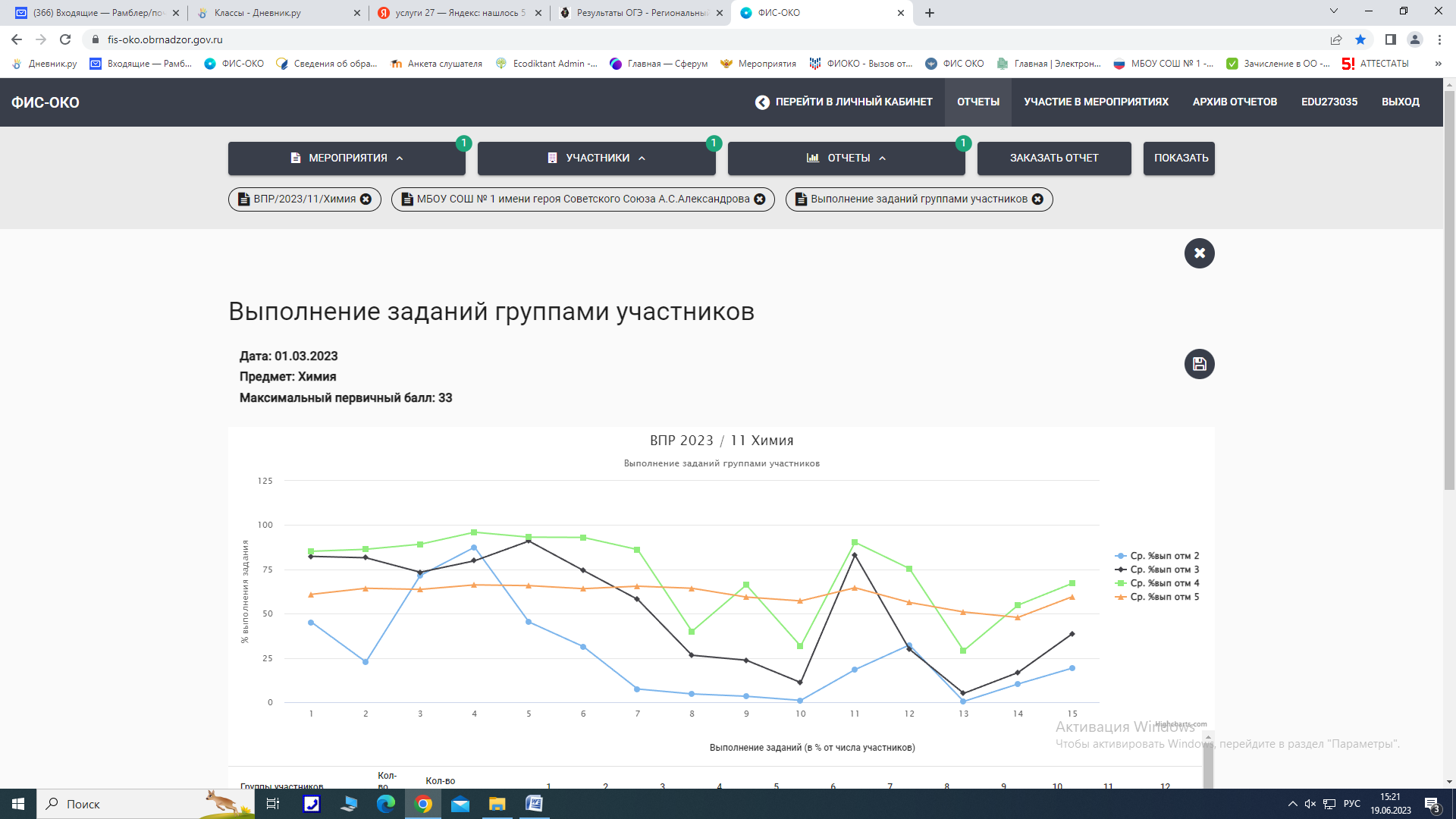 Рис. 120. Решаемость отдельных заданий ВПР по химии в 11 классе учащимися разных группПо представленным на рис. 120 данным нельзя проследить общую тенденцию выполнения тех или иных заданий работы. Результаты учащихся с отметками «3» и «4» оказались выше, чем результаты учащихся с отметкой «2», а с заданием 1, 2, 5, 6 и 11 «отличники» справились хуже, чем «хорошисты» и «троечники». Такой разброс результатов может говорить о необъективности результатов работы на этапе ее проведения или проверки. Поэтому требуется проведение индивидуальной и групповой работы на уроках химии.Рассмотрим результаты выполнения отдельных заданий ВПР по обществознанию для 6 класса учащимися с разным уровнем подготовки (рис. 121).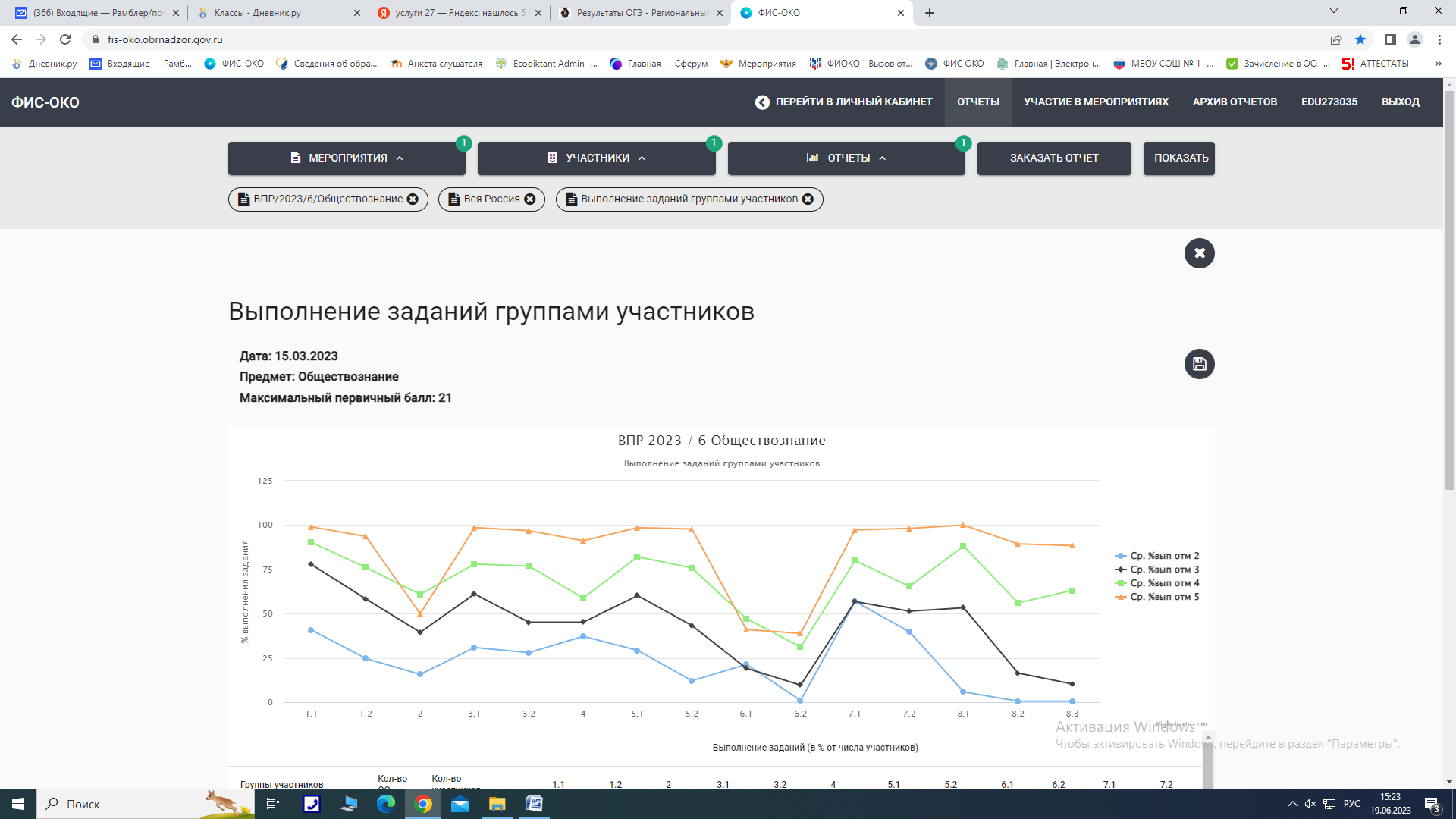 Рис. 121. Решаемость отдельных заданий ВПР по обществознанию в 6 классе учащимися разных группПо представленным на рис. 121 данным нельзя проследить общую тенденцию выполнения тех или иных заданий работы. Результаты учащихся с отметками «3» и «4» оказались выше, чем результаты учащихся с отметкой «2». Такой разброс результатов может говорить о необъективности результатов работы на этапе ее проведения или проверки. Поэтому требуется проведение индивидуальной и групповой работы на уроках обществознания.Рассмотрим результаты выполнения отдельных заданий ВПР по окружающему миру для 4 класса учащимися с разным уровнем подготовки (рис. 122).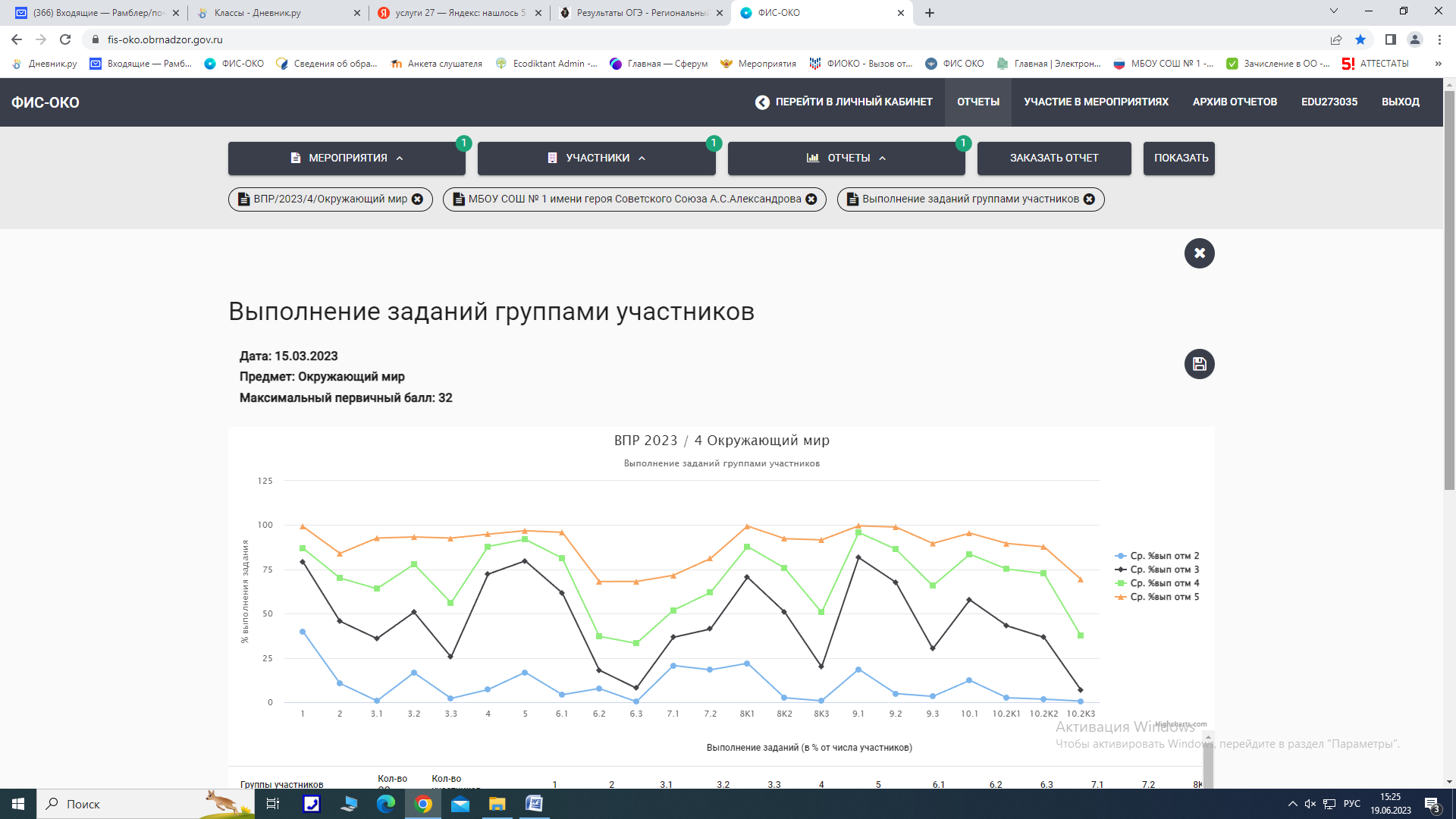 Рис. 122. Решаемость отдельных заданий ВПР по окружающему миру в 4 классе учащимися разных группПо представленным на рис. 122 данным нельзя проследить общую тенденцию выполнения тех или иных заданий работы. Результаты учащихся с отметками «3» и «4» оказались выше, чем результаты учащихся с отметкой «2». Такой разброс результатов может говорить о необъективности результатов работы на этапе ее проведения или проверки. Поэтому требуется проведение индивидуальной и групповой работы на уроках окружающего мира.Шаг 7. Краткое резюме в виде обобщенных выводовВ качестве результата проведенного анализа на основании представленных на предыдущих шагах следует сделать следующие выводы: Результаты ВПР показали наличие ряда проблем в математической подготовке учащихся, в том числе: низкий уровень сформированности навыков самоконтроля, включая навыки внимательного прочтения текста задания, сопоставления выполняемых действий с условием задания, предварительной оценки правильности полученного ответа и его проверки; слабое развитие навыков проведения логических рассуждений;недостаточное развитие у обучающихся умения решать практические задачи. По результатам анализа спланировать коррекционную работу по устранению выявленных пробелов: - организовать сопутствующее повторение материала на уроках. - провести работу над ошибками. - совершенствовать умения владения навыками письменных вычислений, - использовать свойства чисел и правила действий с рациональными числами при выполнении вычислений; - продолжить работу по формированию устойчивых вычислительных навыков у учащихся, - проводить устную работу на уроках с повторением действий с числами с целью закрепления вычислительных навыков, - усилить практическую направленность обучения, включая соответствующие задания на графики, таблицы, диаграммы, - уделять на каждом уроке больше времени на развитие логического мышления и решению текстовых задач с построением математических моделей реальных ситуаций, - разработать индивидуальные маршруты для каждого обучающегося, особое внимание специально-коррекционному классу, - с мотивированными учащимися проводить разбор методов решения задач повышенного уровня сложности, проверяя усвоение этих методов на самостоятельных работах, - особое внимание необходимо уделить регулярному выполнению упражнений, развивающих умение читать и верно понимать условие задачи, выполнять арифметические действия, простейшие алгебраические преобразования. Для повышения качества преподаваемого русского языка было необходимо выполнить следующие действия: - проанализировать результаты выполнения ВПР-2023 по русскому языку, выявить типичные ошибки, допущенные обучающимися, провести «работу над ошибками»; - использовать типологию заданий КИМ ВПР в учебной деятельности; - широко использовать задания, направленные на развитие умения определять конкретную жизненную ситуацию и представлять в письменной форме, соблюдая при письме изученные орфографические и пунктуационные нормы; - отбирать тексты разных стилей, родов и жанров; - продумать работу с различными источниками информации; - обратить внимание на работу с информационными текстами; - продумать методику работы с текстом, которая должна быть дополнена его маркировкой, работой со структурными частями текста, сопоставлением информации текста с информацией другого текста, иллюстрации, репродукции картины, таблицы, диаграммы и т. п. - формировать умения находить, обрабатывать и оценивать информацию текста; - организовать работу по формированию умения извлекать информацию из текстов для различных целей; - продолжить работу над классификацией слов по составу; - выстроить работу на уроках развития речи по составлению и записи текстов, направленных на знание норм речевого этикета с учетом орфографических и пунктуационных правил русского языка.Для повышения качества преподавания всех остальных предметов необходимо выполнить следующие действия: - проанализировать результаты выполнения ВПР-2023 по всем предметам, выявить типичные ошибки, допущенные обучающимися, провести «работу над ошибками»; - использовать типологию заданий КИМ ВПР в учебной деятельности; - продумать работу с различными источниками информации; - обратить внимание на работу с информационными текстами; - формировать умения находить, обрабатывать и оценивать информацию текста; - организовать работу по формированию умения извлекать информацию из текстов для различных целей.На следующий учебный год по повышению объективности проведения и проверки работ учащихся и по ликвидации допущенных обучающимися типичных ошибок при выполнении заданий ВПР была создана «Дорожная карта».Предмет4 класс5 класс6 класс7 класс8 класс11 классПредметчел./% от общего числа учащихсячел./% от общего числа учащихсячел./% от общего числа учащихсячел./% от общего числа учащихсячел./% от общего числа учащихсячел./% от общего числа учащихсяРусский язык43/89,6%40/81,6%27/79,4%23/69,7%26/89,7%–Математика46/95,8%42/85,7%28/82,4%22/66,7%24/82,8%–Биология–44/89,8%27/79,4%––13/81,3%География––––23/79,3%13/81,3%Иностранный язык–––26/76,5%–9/56,3%История–41/83,7%–27/81,8%–14/87,5%Окружающий мир47/97,9%–––––Физика–––27/81,8%21/72,4%13/81,3%Химия–––––13/81,3%Обществознание––28/82,4%–––КлассДоля учащихся, понизивших результат(Отметка < Отметка по журналу)Доля учащихся, подтвердивших результат(Отметка = Отметке по журналу)Доля учащихся, повысивших результат(Отметка > Отметка по журналу)Русский языкРусский языкРусский языкРусский язык4 20,9365,1213,955 47,547,55633,3362,963,7734,7865,220826,9265,387,69МатематикаМатематикаМатематикаМатематика419,5763,0417,39538,157,144,76628,5771,430759,0940,910854,1745,830БиологияБиологияБиологияБиология581,8215,912,27627,4568,633,921169,2330,770ИсторияИсторияИсторияИстория573,1724,392,44714,8159,2625,931157,1442,860ФизикаФизикаФизикаФизика7040,7459,268014,2985,711146,1553,850Английский языкАнглийский языкАнглийский языкАнглийский язык7100001188,8911,110ГеографияГеографияГеографияГеография1176,9223,080Окружающий мирОкружающий мирОкружающий мирОкружающий мир412,7770,2117,02ОбществознаниеОбществознаниеОбществознаниеОбществознание646,43503,57ХимияХимияХимияХимия1161,5438,460Количество участников%Понизили (Отметка < Отметка по журналу)919,57Подтвердили (Отметка = Отметка по журналу)2963,04Повысили (Отметка > Отметка по журналу)817,39Всего46100Количество участников%Понизили (Отметка < Отметка по журналу)1638,1Подтвердили (Отметка = Отметка по журналу)2457,14Повысили (Отметка > Отметка по журналу)24,76Всего42100Количество участников%Понизили (Отметка < Отметка по журналу)828,57Подтвердили (Отметка = Отметка по журналу)2071,43Повысили (Отметка > Отметка по журналу)00Всего28100Количество участников%Понизили (Отметка < Отметка по журналу)1359,09Подтвердили (Отметка = Отметка по журналу)940,91Повысили (Отметка > Отметка по журналу)00Всего22100Количество участников%Понизили (Отметка < Отметка по журналу)1354,17Подтвердили (Отметка = Отметка по журналу)1145,83Повысили (Отметка > Отметка по журналу)00Всего24100КлассДоля учащихся, понизивших результат(Отметка < Отметка по журналу)Доля учащихся, подтвердивших результат(Отметка = Отметке по журналу)Доля учащихся, повысивших результат(Отметка > Отметка по журналу)МатематикаМатематикаМатематикаМатематика419,5763,0417,39538,157,144,76628,5771,430759,0940,910854,1745,830Количество участников%Понизили (Отметка < Отметка по журналу)920,93Подтвердили (Отметка = Отметка по журналу)2865,12Повысили (Отметка > Отметка по журналу)613,95Всего43100Количество участников%Понизили (Отметка < Отметка по журналу)1947,5Подтвердили (Отметка = Отметка по журналу)1947,5Повысили (Отметка > Отметка по журналу)25Всего40100Количество участников%Понизили (Отметка < Отметка по журналу)933,33Подтвердили (Отметка = Отметка по журналу)1762,96Повысили (Отметка > Отметка по журналу)13,7Всего27100Количество участников%Понизили (Отметка < Отметка по журналу)834,78Подтвердили (Отметка = Отметка по журналу)1565,22Повысили (Отметка > Отметка по журналу)00Всего23100Количество участников%Понизили (Отметка < Отметка по журналу)726,92Подтвердили (Отметка = Отметка по журналу)1765,38Повысили (Отметка > Отметка по журналу)27,69Всего26100КлассДоля учащихся, понизивших результат(Отметка < Отметка по журналу)Доля учащихся, подтвердивших результат(Отметка = Отметке по журналу)Доля учащихся, повысивших результат(Отметка > Отметка по журналу)Русский языкРусский языкРусский языкРусский язык4 20,9365,1213,955 47,547,55633,3362,963,7734,7865,220826,9265,387,69Количество участников%Понизили (Отметка < Отметка по журналу)3681,82Подтвердили (Отметка = Отметка по журналу)715,91Повысили (Отметка > Отметка по журналу)12,27Всего44100Количество участников%Понизили (Отметка < Отметка по журналу)727,45Подтвердили (Отметка = Отметка по журналу)1668,65Повысили (Отметка > Отметка по журналу)13,92Всего24100Количество участников%Понизили (Отметка < Отметка по журналу)969,23Подтвердили (Отметка = Отметка по журналу)430,77Повысили (Отметка > Отметка по журналу)00Всего13100КлассДоля учащихся, понизивших результат(Отметка < Отметка по журналу)Доля учащихся, подтвердивших результат(Отметка = Отметке по журналу)Доля учащихся, повысивших результат(Отметка > Отметка по журналу)БиологияБиологияБиологияБиология5 81,8215,912,27627,4568,633,921169,2330,770Количество участников%Понизили (Отметка < Отметка по журналу)3073,17Подтвердили (Отметка = Отметка по журналу)1024,39Повысили (Отметка > Отметка по журналу)12,44Всего41100Количество участников%Понизили (Отметка < Отметка по журналу)414,81Подтвердили (Отметка = Отметка по журналу)1659,26Повысили (Отметка > Отметка по журналу)725,93Всего27100Количество участников%Понизили (Отметка < Отметка по журналу)857,14Подтвердили (Отметка = Отметка по журналу)642,86Повысили (Отметка > Отметка по журналу)00Всего13100КлассДоля учащихся, понизивших результат(Отметка < Отметка по журналу)Доля учащихся, подтвердивших результат(Отметка = Отметке по журналу)Доля учащихся, повысивших результат(Отметка > Отметка по журналу)ИсторияИсторияИсторияИстория5 73,1724,392,44714,8159,2625,931157,1442,860Количество участников%Понизили (Отметка < Отметка по журналу)00Подтвердили (Отметка = Отметка по журналу)1140,74Повысили (Отметка > Отметка по журналу)1659,26Всего27100Количество участников%Понизили (Отметка < Отметка по журналу)00Подтвердили (Отметка = Отметка по журналу)314,29Повысили (Отметка > Отметка по журналу)1885,71Всего21100Количество участников%Понизили (Отметка < Отметка по журналу)646,15Подтвердили (Отметка = Отметка по журналу)753,85Повысили (Отметка > Отметка по журналу)00Всего13100КлассДоля учащихся, понизивших результат(Отметка < Отметка по журналу)Доля учащихся, подтвердивших результат(Отметка = Отметке по журналу)Доля учащихся, повысивших результат(Отметка > Отметка по журналу)ФизикаФизикаФизикаФизика7040,7459,268014,2985,711146,1553,850Количество участников%Понизили (Отметка < Отметка по журналу)26100Подтвердили (Отметка = Отметка по журналу)00Повысили (Отметка > Отметка по журналу)00Всего26100Количество участников%Понизили (Отметка < Отметка по журналу)888,89Подтвердили (Отметка = Отметка по журналу)111,11Повысили (Отметка > Отметка по журналу)00Всего9100КлассДоля учащихся, понизивших результат(Отметка < Отметка по журналу)Доля учащихся, подтвердивших результат(Отметка = Отметке по журналу)Доля учащихся, повысивших результат(Отметка > Отметка по журналу)Английский языкАнглийский языкАнглийский языкАнглийский язык7100001188,8911,110Количество участников%Понизили (Отметка < Отметка по журналу)1076,92Подтвердили (Отметка = Отметка по журналу)323,08Повысили (Отметка > Отметка по журналу)00Всего13100КлассДоля учащихся, понизивших результат(Отметка < Отметка по журналу)Доля учащихся, подтвердивших результат(Отметка = Отметке по журналу)Доля учащихся, повысивших результат(Отметка > Отметка по журналу)ГеографияГеографияГеографияГеография1176,9223,080Количество участников%Понизили (Отметка < Отметка по журналу)612,77Подтвердили (Отметка = Отметка по журналу)3370,21Повысили (Отметка > Отметка по журналу)817,02Всего47100КлассДоля учащихся, понизивших результат(Отметка < Отметка по журналу)Доля учащихся, подтвердивших результат(Отметка = Отметке по журналу)Доля учащихся, повысивших результат(Отметка > Отметка по журналу)Окружающий мирОкружающий мирОкружающий мирОкружающий мир412,7770,2117,02Количество участников%Понизили (Отметка < Отметка по журналу)1346,43Подтвердили (Отметка = Отметка по журналу)1450Повысили (Отметка > Отметка по журналу)13,57Всего28100КлассДоля учащихся, понизивших результат(Отметка < Отметка по журналу)Доля учащихся, подтвердивших результат(Отметка = Отметке по журналу)Доля учащихся, повысивших результат(Отметка > Отметка по журналу)Окружающий мирОкружающий мирОкружающий мирОкружающий мир646,43503,57Количество участников%Понизили (Отметка < Отметка по журналу)861,54Подтвердили (Отметка = Отметка по журналу)538,46Повысили (Отметка > Отметка по журналу)00Всего13100КлассДоля учащихся, понизивших результат(Отметка < Отметка по журналу)Доля учащихся, подтвердивших результат(Отметка = Отметке по журналу)Доля учащихся, повысивших результат(Отметка > Отметка по журналу)Окружающий мирОкружающий мирОкружающий мирОкружающий мир1161,5438,460